П Р О Е К Т !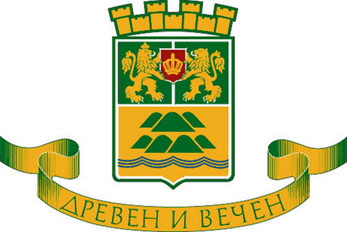 ОБЩИНА ПЛОВДИВ  ГОДИШНА ПРОГРАМА 
за управление и разпореждане с имоти - 
общинска собственост за 2024 г.Съдържание на програмата:I. Прогноза за очакваните приходи и необходимите разходи , свързани с придобиване, управление и разпореждане с общински имотиІ.1. 	Приходи от общинска собственостІ.2.	 Разходи за общинска собственостІІ. Описание на имотите, които общината има намерение да предложи за предоставяне под наем, за продажба, за учредяване на ограничени вещни права, дарение, учредяване право на ползване, придобиване, прекратяване на съсобственост, прилагане на регулация, предоставяне на концесия.ІІ.1. Описание на имотите, които общината има намерение да предложи за предоставяне под наем.ІІ.1.1. Предоставяне на жилищни имоти под наем.ІІ.1.2. 	Предоставяне на нежилищни имоти под наемІІ.1.2.1 Нежилищни имоти предоставени за управление на община ПловдивІІ.1.2.2 Нежилищни имоти предоставени за управление на районната администрация, по смисъла на чл.8, ал.5 от ЗОСІІ.1.2.3 	Нежилищни имоти предоставени за управление на общински училищаІІ.1.2.4	Нежилищни имоти предоставени за управление на общински предприятия ІI.1.2.5 	Нежилищни имоти предоставени за управление на Регионален природонаучен музей ІІ.1.2.6	Нежилищни имоти предоставени за управление на Общински институт „Старинен Пловдив“ІІ.1.2.7.	Списък на спортните обекти по чл. 104, ал.1 от ЗФВС.
ІІ.2.       Описание на имотите, които общината има намерение да предложи за  продажба.II.2.1.    Продажба на общински обекти на правоимащи наемателиII.2.1.1. Продажба на общински жилища на правоимащи наемателиII.2.1.2. 	Продажба на общински ателиета на правоимащи наемателиII.2.2. 	Продажба по реда на чл. 35 ал.3 от ЗОС.II.2.2.1. 	Продажба по реда на чл. 35 ал. 4 от ЗОС.II.2.3. Недвижими имоти предвидени за продажба чрез провеждане на публичен търг или публично оповестен конкурс по реда на ЗОС и НРПУРОИ.II.2.4. Продажба на право на строежII.2.4.1. 	Продажба на право на строеж за пристрояване и надстрояванеII.2.4.2. Право на строеж за трафопостовеІІ.2.5. Прекратяване на съсобственост по реда на чл. 36, ал. 1 от ЗОС.ІІ.2.6. Прилагане на ДРП по §8, ал. 2, т. 1 от ЗУТІІ.2.7. Учредяване вещно право на ползване реда на чл. 39 от ЗОС.ІІ.2.8. Промяна границите на съседни урегулирани имоти по реда на чл.15 и чл.17 от ЗУТІІ.3. Описание на имотите, които общината има намерение да предостави за концесия II.4 Описание на имотите, които общината има намерение да предостави в собственост на държавата по реда на чл.34а, ал.5 от ЗДС.ІІІ. Описание на имотите, които общината има намерение да предложи за замяна срещу имоти на граждани и юридически лица в изпълнение на социални програми по чл.49, ал.2 от ЗОС.ІІІ.1. 	Извършване на замени на граждани, притежаващи собствени жилища в район „Източен”ІV. Описание на имотите, които общината има намерение да придобие в собственост и способите за тяхното придобиване.ІV.1.	Отчуждаване на имоти. ІV.2. Безвъзмездно придобиване на имоти – държавна собственост на основание чл.54 от ЗДСIV.3. Възмездно придобиване на имоти по реда на чл.34, ал.2 от ЗОСIV.5. Недвижими имоти, които Общината има намерение да придобие чрез дарениеV. Обекти от първостепенно значение по чл. 8, ал.9 от ЗОС РАЗДЕЛ                                                         ДЕЙНОСТ                                                                             СТРАНИЦАРАЗДЕЛ                                                         ДЕЙНОСТ                                                                             СТРАНИЦАРАЗДЕЛ                                                         ДЕЙНОСТ                                                                             СТРАНИЦАРАЗДЕЛ                                                         ДЕЙНОСТ                                                                             СТРАНИЦАI.Прогноза за очакваните приходи и необходимите разходи, свързани с придобиване, управление и разпореждане с общински имотистр.3І.1.Приходи от общинска собственост.стр.3І.2.Разходи за общинска собственост.	стр.3ІІ.Описание на имотите, които общината има намерение да предложи за предоставяне под наем, за продажба, за учредяване на ограничени вещни права, учредяване право на ползване, дарение, придобиване, прекратяване на съсобственост, прилагане на регулация, предоставяне на концесия.стр.4ІІ.1.Описание на имотите, които община Пловдив има намерение да предложи за предоставяне под наем.стр.4ІІ.1.1.Предоставяне на жилищни имоти под наем.	стр.4ІІ.1.2.Предоставяне на нежилищни имоти под наем.	стр.69ІІ.1.2.1.Нежилищни имоти предоставени за управление на община Пловдив.стр.69ІІ.1.2.2.Нежилищни имоти предоставени за управление на районната администрация по смисъла на чл.8 ал.5 от ЗОС. стр.74ІІ.1.2.3.Нежилищни имоти предоставени за управление на общински училищастр.79ІІ.1.2.4.Нежилищни имоти предоставени за управление на общински предприятия.стр.80ІІ.1.2.5.Нежилищни имоти предоставени за управление на Регионален природонаучен музей.стр.82ІІ.1.2.6.Нежилищни имоти предоставени за управление на Общински институт „Старинен Пловдив“.стр.82ІІ.1.2.7.Спортни обекти за предоставяне под наем съгласно чл. 104, ал.1 от ЗФВС.стр.82ІІ.2.Описание на имотите, които общината има намерение да предложи за  продажба.стр.88II.2.1.Продажба на общински обекти на правоимащи наемателистр.88II.2.1.1.Продажба на общински жилища на правоимащи наематели.стр.88II.2.1.2.Продажба на общински ателиета на правоимащи наематели.стр.91II.2.2.Продажба по реда на чл. 35 ал.3 от ЗОС.стр.92II.2.2.1Продажба по реда на чл. 35 ал. 4 от ЗОСстр.95II.2.3.Недвижими имоти предвидени за продажба чрез провеждане на публичен търг или публично оповестен конкурс по реда на ЗОС и НРПУРОИ.стр.95II.2.4.Продажба на право на строеж.стр.96II.2.4.1.Продажба на право на строеж за пристрояване и надстрояване.стр.96II.2.4.2.Право на строеж за трафопостове.стр.97ІІ.2.5.Прекратяване на съсобственост по реда на чл.36, ал.1от ЗОС.стр.97ІІ.2.6.Прилагане на ДРП по §8, ал. 2, т. 1 от ЗУТ.стр.99ІІ.2.7.Учредяване вещно право на ползване по реда на чл.39 от ЗОС.стр.100ІІ.2.8.Промяна границите на съседни урегулирани имоти по реда на чл.15 и чл.17 от ЗУТ.стр.100ІІ.3.Описание на имотите, които общината има намерение да предостави за концесия.стр.101II.4.Описание на имотите, които общината има намерение да предостави в собственост на държавата по реда на чл.34а, ал.5 от ЗДС.стр.101ІІІ.Описание на имотите, които общината има намерение да предложи за замяна срещу имоти на граждани и юридически лица в изпълнение на социални програми по чл.49, ал.2 от ЗОС.стр.101ІІІ.1.Извършване на замени на граждани, притежаващи собствени жилища в район „Източен”.стр.101ІV.Описание на имотите, които общината има намерение да придобие в собственост и способите за тяхното придобиване.стр.102ІV.1.Отчуждаване на имоти.стр.102ІV.2.Безвъзмездно придобиване на имоти - държавна собственост на основание чл.54 от ЗДС стр.106IV.3.Възмездно придобиване на имоти.стр.107ІV.5.Недвижими имоти, които общината има намерение да придобие чрез дарениестр.109V.Обекти от първостепенно значение по чл. 8, ал.9 от ЗОС.стр.109Вид приходОчаквани приходи 
в леваза 2024г.Приходи от наеми на жилищни имоти1 344 000,00Приходи от наеми от нежилищни имоти850 000,00Общо приходи от наеми2 194 000,00Приходи от продажба на общински жилища на наематели4 500 000,00Приходи от продажба на земя - общинска собственост на собственици на законно построени в нея сгради чл.35, ал.3 от ЗОС500 000,00Приходи от продажба на имоти чрез провеждане на публичен търг или публично оповестен конкурс по реда на ЗОС и НРПУРОИ6 500 000,00Приходи от учредяване на право на строеж, право на пристрояване и надстрояване, сeрвитутно право, право на прокарване и право на преминаване. 50 000,00Приходи от прекратяване на съсобственост, от прилагане на ДРП по §8, ал.2, т.1 от ЗУТ, от промяна границите на съседни урегулирани имоти по реда на чл.15 и чл.17 от ЗУТ и др.850 000,00Общо приходи от разпореждане12 400 000,00Приходи от концесии с ДДС (по данни от дирекция СД)663 440Всичко приходи15 257 440Вид разходОчаквани разходи 
в лева за 2024г.Разходи по отчуждаване на имоти1 800 000,00Разходи за придобиване на имоти от страна на Община Пловдив600 000,00Разходи за възнаграждения на оценители80 000,00Разходи за участие в комисии- търгове, конкурси, концесии и др.                               7 000,00Разходи във връзка със съдебни дела200 000,00Разходи за текущи ремонти100 000,00Всичко разходи2 787 000№АдресАп.№1На територията на район „Централен“"Антим I" 25 -съсобств.-п.к."Асен Златаров" 38"Бабадаг" 2"Балкан"  2"Бетовен" 3 съсобств.-п.к."Бетовен" 7 п.к."Богомил" 48 вх.А ет.1 бл.44111"Васил Априлов"  84 ет.532"Велико Търново"  6 вх.Б ет.613/28"Велико Търново"  8 ет.620"Велико Търново" 20 ет.2"Велико Търново" 53 ет.1съсобств."Весела" 18 "Весела" 23"Върховръх" 6 вх.Гет.995/23"Генерал Д. Николаев" 25 съсобств."Генерал Д. Николаев" 38 ет.1 съсобств."Гео Милев"  24 ет.1съсобств."Гео Милев" 28 б вх.В ет.511/53"Георги Бенковски" 28 вх.Б ет.3 и 45"Георги Мамарчев"  9 ет.1и ет.2 "Георги Мамарчев" 31"Гладстон"  7 вх.Б ет.24"Гладстон" 33 ет.1 съсобств."Гладстон" 43-А ет.1 съсобств."Гладстон" 58 ет.1съсобств."Д-р Вълкович" 15 ет.3,4 ,тав.-съсобст.-п.к.дв.м."Д-р Селимински" 9 "Двадесет и втори  IХ" 1"Добри Войников" 21 бл. 4416 А ет.13"Добри Войников" 21 бл. 4416 А ет.12"Добри Войников" 21 бл. 4416 А ет.622"Добри Войников" 23 бл. 4416 Б ет.12"Добри Войников" 25 бл. 4416 В ет.415"Емил Зола" 2 "Железарска" 22 ет.3, ет. 4 съсобств.-п.к."Иван Вазов" 27 ет.2 съсобств.-п.к."Иван Вазов" 39 -п.к."Източен" 119"Източен" 123 Г ет.4 12/69"Източен" 125 В бл.4206 ет.2 8/30"Източен" 133 Г бл.4205 ет.2 4/31"Ил. Макар" 1"К. Нектариев"  7  съсобств."К. Нектариев" 11ет.1-п.к."Киев"  7 вх.Г ет.12"Киев" 12 ет.1 "Киев" 28 ет. 11"Кирил и Методий" 11 съсобств."Княгиня Мария Луиза" 33 бл.23 В-С3 ет.919/57"Княгиня Мария Луиза" 63 вх.Б ет.11"Княз Ал.Батенберг" 23 ет.2, ет. 3, съсобств.-п.к."Княз Ал.Батенберг" 29а ет.2, ет. 3, съсобств.-п.к."Княз Богориди" 1 ет.2, ет. 3  съсобств.-п.к."Колоездачна" 8 съсобств."Копривщица" 72 ет.38"Копривщица" 74 ет.3 вх.Б8"Копривщица" 78 ет.2 вх.Б11"Ламартин" 22 съсобств.-дв.м."Лъджене" 10 вх.А ет.27/15"Лъджене" 10 вх.А ет.621/61"Мадара" 10 ет.1съсобств."Макгахан" 6"Мали Богдан" 30 ет.1 съсобств.-п.к."Мали Богдан" 52 бл.4402 ет.214"Марица" 72"Милин Камък" 6 вх.А ет.26"Михаил Такев" 43 "Младежка" 25 блок 2 вх.А ет.13"Мортагон" 1а "Найден Геров" 10 ет.1съсобств.-п.к."Опълченска" 5 ет.2 ап.1 съсобств."Опълченска" 5 ет.2 ап.2съсобств."Осми Март" 6 ет.1, ет. 2"П. Каравелов"  2 ет.3 съсобств.-п.к. "П. Каравелов"  4 съсобств."Предел" 24 24"Преслав" 14 ет.3  съсобств.-п.к."Пулпудева" 2 ет.1  съсобств.1"Райко Даскалов" 40  съсобств.-п.к."Руски"  48  ет.1, ет. 2 съсобств."Руски"  51а ет.1, ет. 2 съсобств."Руски"  82 ет.1, ет. 2 съсобств."Руски"  96 ет.2 съсобств."Сан Стефано" 93 ет.1 съсобств."Санкт  Петербург" 25 ет.12"Сатурн" 7 /задбалансово/"Свети Климент" 15 ет.1съсобств."Севастопол" 5 "Софроний Врачански" 6 ет.3съсобств."Стойчо Мушанов" 15"Стойчо Мушанов" 27 ет.1, ет. 2"Струма" 1"Струма" 21 "Тракийски Юнак" 19 вх.А ет.13"Тракийски Юнак" 19 вх.А ет.24"Тракийски Юнак" 27"Филип  Македонски" 51 вх.Б ет.38"Христо Ботев" 150  вх.Б ет.864"Христо Г.Данов"  4 ет.5 съсобств."Цар Асен" 25 ет.46"Цар Асен" 41 А ет.11"Цар Асен" 41 А ет.24"Цар Асен" 41 Б ет.12"Цар Борис III Обединител"  72 съсобств."Цар Борис III Обединител" 136 Б ет.512"Цар Борис III Обединител" 145 Б ет.23"Цар Борис III Обединител" 147 А ет.11"Цар Борис III Обединител" 153 Б ет.523"Цар Георги Тертер" 6 бл.23 Г-С4 ет.21"Цар Георги Тертер" 6 бл.23 Г-С4 ет.22"Цар Георги Тертер" 6 бл.23 Г-С4 ет.35"Цар Георги Тертер" 6 бл.23 Г-С4 ет.36"Цар Георги Тертер" 6 бл.23 Г-С4 ет.47"Цар Георги Тертер" 6 бл.23 Г-С4 ет.48"Цар Георги Тертер" 6 бл.23 Г-С4 ет.511"Цар Георги Тертер" 6 бл.23 Г-С4 ет.614"Цар Георги Тертер" 6 бл.23 Г-С4 ет.716"Цар Иван Страцимир" 8"Цоко Каблешков" 13 ет.1, ет. 2"Шести Септември" 141 ет.3 съсобств.3"Шести Септември" 203 ет.5 вх.Г20/80"Шести Септември" 213 ет.3 вх.В12/442На територията на район „Източен”"Армеец" 9"Архитект Камен Петков" 30 ет.1, ет. 2"Батак" 35"Богомил" 105  секция Д ет.2 101"Богомил" 105  секция Д ет.2 102"Богомил" 105  секция Д ет.2 104"Богомил" 105  секция Д ет.2 106"Богомил" 105  секция Д ет.3 201"Богомил" 105  секция Д ет.3 202"Богомил" 105  секция Д ет.3 203"Богомил" 105  секция Д ет.3 204"Богомил" 105  секция Д ет.3 205"Богомил" 105  секция Д ет.4301"Богомил" 105  секция Д ет.4302"Богомил" 105  секция Д ет.4 303"Богомил" 105  секция Д ет.4 306"Богомил" 105  секция Д ет.5401"Богомил" 105  секция Д ет.5406"Богомил" 105  секция Д ет.5 403"Богомил" 94 В ет.1бл.4702 3"Варвара"  3 "Варвара"  5 "Варвара"  8"Варвара" 10 "Варвара" 12 "Варвара" 14"Варвара" 16 "Варвара" 18"Варвара" 20 "Варна"26"Генерал Радко Димитриев" 15 ет.1548"Генерал Радко Димитриев" 61 ет.616"Зефир" 4 вх.В ет.7 бл. 1366"Къпина" 27а"Правда" 10"Прохлада" 36"Цариградско шосе" 13 ет.24"Цариградско шосе" 21 вх.Бет.11"Цариградско шосе" 21 вх.Бет.36"Цариградско шосе" 23 вх.Ает.36"Цариградско шосе" 29 ет.12"Цариградско шосе" 35 А ет.12"Цариградско шосе" 39 Е ет.1 бл.204 1"Цариградско шосе" 50  ет.7 бл.15819"Шумен" 24"Шумен" 3"Шумен" 37бл. 138  А "Малина" 16 ет.11бл. 138  А "Малина" 16 ет.12бл. 138  А "Малина" 16 ет.24бл. 138  А "Малина" 16 ет.36бл. 138  А "Малина" 16 ет.47бл. 138  А "Малина" 16 ет.510бл. 138  Б "Малина" 14 ет.47бл. 138  В "Малина" 12 ет.11бл. 138  В "Малина" 12 ет.12бл. 138  В "Малина" 12 ет.23бл. 138  В "Малина" 12 ет.24бл. 138  В "Малина" 12 ет.36бл. 138  В "Малина" 12 ет.47бл. 138  В "Малина" 12 ет.48бл. 138  В "Малина" 12 ет.510бл. 138  В "Малина" 12 ет.59бл. 138  Г "Малина" 10 ет.11бл. 138  Г "Малина" 10 ет.12бл. 138  Д "Малина" 8  ет.11бл. 138  Д "Малина" 8 ет. 24бл. 138  Д "Малина" 8 ет. 48бл. 138  Д "Малина" 8 ет. 510бл. 138  Е "Малина"  6 ет.11бл. 138  Е "Малина"  6 ет.23бл. 138  Е "Малина"  6 ет.24бл. 138  Е "Малина"  6 ет.35бл. 138  Е "Малина"  6 ет.48бл. 138  Е "Малина"  6 ет.59бл. 138  Ж"Малина"  4 ет.23бл. 138  Ж"Малина"  4 ет.24бл. 138  З  "Малина"  2 ет.12бл. 138  З  "Малина"  2 ет.23бл. 138  З  "Малина"  2 ет.36бл. 138  З  "Малина"  2 ет.59бл. 144 А  "Славия" 17 ет.12бл. 144 А  "Славия" 17 ет.24бл. 144 А  "Славия" 17 ет.36бл. 144 А  "Славия" 17 ет.47бл. 144 А  "Славия" 17 ет.510бл. 144 Б  "Славия" 15 ет.35бл. 144 В  "Славия" 13 ет.23бл. 144 В  "Славия" 13 ет.24бл. 144 В  "Славия" 13 ет.35бл. 144 В  "Славия" 13 ет.47бл. 144 В  "Славия" 13 ет.48бл. 144 Г  "Славия" 11 ет.35бл. 144 Г  "Славия" 11 ет.48бл. 144 Д  "Славия" 9 ет.35бл. 144 Д  "Славия" 9 ет.36бл. 144 Д  "Славия" 9 ет.47бл. 144 Е  "Славия" 7 ет.23бл. 144 Е  "Славия" 7 ет.24бл. 144 Е  "Славия" 7 ет.36бл. 144 Е  "Славия" 7 ет.47бл. 144 Е  "Славия" 7 ет.48бл. 144 Ж "Славия" 5 ет.23бл. 144 Ж "Славия" 5 ет.24бл. 144 Ж "Славия" 5 ет.35бл. 144 Ж "Славия" 5 ет.36бл. 144 Ж "Славия" 5 ет.510бл. 144 З  "Славия" 3 ет.11бл. 144 З  "Славия" 3 ет.35бл. 144 З  "Славия" 3 ет.59бл. 144 И  "Славия" 1 ет.11бл. 144 И  "Славия" 1 ет.24бл. 144 И  "Славия" 1 ет.36бл. 144 И  "Славия" 1 ет.47бл. 144 И  "Славия" 1 ет.59бл. 145 А "Грамос" 7 ет.24бл. 145 А "Грамос" 7 ет.35бл. 145 Б "Грамос" 5 ет.35бл. 145 В "Грамос" 3 ет.24бл. 145 В "Грамос" 3 ет.36бл. 145 В "Грамос" 3 ет.47бл. 146 Г "Батак" 19 ет.23/17бл. 146 Г "Батак" 19 ет.47бл. 192 Б  "Пламък" 6 ет.622бл. 192 Г  "Пламък" 10 ет.11бл. 192 Г  "Пламък" 10 ет.830бл. 192 Д  "Пламък" 12 ет.11бл. 202  Е "Буная" 3 ет.822бл. 202  Ж"Буная" 5 ет.831бл. 202 Д "Буная " 1 ет.12бл. 211 А "Златорог" 20 ет.12бл. 211 В "Златорог" 16 ет.12бл. 212 А "Жеравна" 12 ет.12бл. 212 А "Жеравна" 12 ет.13бл. 212 Б "Жеравна" 10 ет.11бл. 212 Г "Жеравна"   6 ет.11бл. 213 А "Босилек"  20 ет.12бл. 213 А "Босилек" 20 ет.824бл. 213 Б "Босилек" 18 ет.411бл. 214 Б "Босилек"   7 ет.12бл. 214 Б "Босилек"   7 ет.39бл. 214 В "Босилек"  9 ет.13бл. 214 В "Босилек"  9 ет.720бл. 215 Б "Босилек" 13 ет.617бл. 215 В "Босилек" 15 ет.823бл. 215 Е "Босилек" 21 ет.26бл. 215 Е "Босилек" 21 ет.520бл. 217  А  "Зенит"  17 ет.412бл. 217  Б  "Зенит"  19 ет.12бл. 217  Б  "Зенит"  19 ет.26бл. 217  В  "Зенит"  21 ет.12бл. 217  Г  "Зенит"  23 ет.12бл. 217  Д "Ландос" 32 ет.12бл. 217  Д "Ландос" 32 ет.26бл. 217  Е  "Ландос" 30 ет.11бл. 217  Е  "Ландос" 30 ет.12бл. 217  Е  "Ландос" 30 ет.3 7бл. 217  Ж "Ландос" 28 ет.824бл. 217  З  "Ландос" 26 ет.12бл. 217  З  "Ландос" 26 ет.515бл. 218  Г "Глог" 4 ет.514бл. 218  Д "Глог" 2 ет.411бл. 218  Д "Глог" 2 ет.617бл. 223  А "Бъндерица" 12 ет.822бл. 223  Б "Бъндерица" 10 ет.12бл. 223  В "Бъндерица"   8 ет.12бл. 223  Г "Бъндерица"   6 ет.11бл. 223 Д "Бъндерица" 4 ет.12бл. 224 А "Мургавец" 1 ет.11бл. 224 А "Мургавец" 1 ет.35бл. 224 А "Мургавец" 1 ет.47бл. 224 А "Мургавец" 1 ет.48бл. 224 Б "Мургавец" 3 ет.23бл. 224 Б "Мургавец" 3 ет.24бл. 224 В "Мургавец" 5 ет.11бл. 224 В "Мургавец" 5 ет.23бл. 224 В "Мургавец" 5 ет.36бл. 224 Г "Мургавец" 7 ет.12бл. 224 Г "Мургавец" 7 ет.13бл. 224 Г "Мургавец" 7 ет.37бл. 224 Г "Мургавец" 7 ет.513бл. 224 Д "Мургавец" 9 ет.24бл. 224 Д "Мургавец" 9 ет.514бл. 224 Д "Мургавец" 9 ет.823бл. 224 Е "Мургавец" 11 ет.12бл. 224 Е "Мургавец" 11 ет.13бл. 224 Е "Мургавец" 11 ет.616бл. 225 Б "Бъндерица" 22 ет.12бл. 225 Д "Бъндерица" 16 ет.822бл. 225а  А "Бъндерица" 20 ет.12бл. 225а  А "Бъндерица" 20 ет.23бл. 225а  Б "Бъндерица" 22 ет.35бл. 225а  Б "Бъндерица" 22 ет.47бл. 225б  Г "Бъндерица" 18 ет.12бл. 225б  Г "Бъндерица" 18 ет.13бл. 225б  Г "Бъндерица" 18 ет.24бл. 225б  Г "Бъндерица" 18 ет.25бл. 225б  Г "Бъндерица" 18 ет.37бл. 225б  Г "Бъндерица" 18 ет.38бл. 225б  Г "Бъндерица" 18 ет.39бл. 225б  Г "Бъндерица" 18 ет.410бл. 225б  Г "Бъндерица" 18 ет.411бл. 225б  Г "Бъндерица" 18 ет.514бл. 225б  Г "Бъндерица" 18 ет.515бл. 225б  Г "Бъндерица" 18 ет.616бл. 225б  Г "Бъндерица" 18 ет.617бл. 225б  Г "Бъндерица" 18 ет.618бл. 225б  Г "Бъндерица" 18 ет.720бл. 225б  Г "Бъндерица" 18 ет.721бл. 225б  Г "Бъндерица" 18 ет.822бл. 225б  Г "Бъндерица" 18 ет.823бл. 225б Г "Бъндерица" 18 ет.824бл. 225б Д "Бъндерица" 16 ет.11бл. 225б Д "Бъндерица" 16 ет.12бл. 225б Д "Бъндерица" 16 ет.13бл. 225б Д "Бъндерица" 16 ет.25бл. 225б Д "Бъндерица" 16 ет.38бл. 225б Д "Бъндерица" 16 ет.410бл. 225б Д "Бъндерица" 16 ет.411бл. 225б Д "Бъндерица" 16 ет.513бл. 225б Д "Бъндерица" 16 ет.514бл. 225б Д "Бъндерица" 16 ет.616бл. 225б Д "Бъндерица" 16 ет.617бл. 225б Д "Бъндерица" 16 ет.721бл. 225б Д "Бъндерица" 16 ет.823бл. 225б Д "Бъндерица" 16 ет.824бл. 225б Е "Бъндерица"  14 ет.12бл. 225б Е "Бъндерица"  14 ет.13бл. 225б Е "Бъндерица"  14 ет.24бл. 225б Е "Бъндерица"  14 ет.25бл. 225б Е "Бъндерица"  14 ет.26бл. 225б Е "Бъндерица"  14 ет.38бл. 225б Е "Бъндерица"  14 ет.39бл. 225б Е "Бъндерица"  14 ет.411бл. 225б Е "Бъндерица"  14 ет.412бл. 225б Е "Бъндерица"  14 ет.514бл. 225б Е "Бъндерица"  14 ет.616бл. 225б Е "Бъндерица"  14 ет.617бл. 225б Е "Бъндерица"  14 ет.618бл. 225б Е "Бъндерица"  14 ет.719бл. 225б Е "Бъндерица"  14 ет.721бл. 225б Е "Бъндерица"  14 ет.823бл. 225б Е "Бъндерица"  14 ет.824бл. 226 Б "Острец" 20 ет.47бл. 236 А "Герлово" 26 ет.39бл. 236 А "Герлово" 26 ет.5 15бл. 236 А "Герлово" 26 ет.616бл. 237 А "Жеравна" 22 ет.25бл. 237 А "Жеравна" 22 ет.514бл. 237 Б "Жеравна" 20 ет.719бл. 237 В "Жеравна" 18 ет.12бл. 237 Г "Жеравна" 16 ет.12бл. 237 Д "Жеравна" 14 ет.11бл. 238  Б "Вратцата" 10 ет.47бл. 238  Б "Вратцата" 10 ет.510бл. 239  А "Вратцата" 20 ет.35бл. 239  Б "Вратцата" 18 ет.47бл. 239  В "Вратцата" 16 ет.35бл. 239  Г "Вратцата" 14 ет.11бл. 239  Г "Вратцата" 14 ет.510бл. 241 А "Кедър" 18 ет.24бл. 241 А "Кедър" 18 ет.719бл. 241 А "Кедър" 18 ет.822бл. 241 Б "Кедър" 20 ет.39бл. 241 Б "Кедър" 20 ет.824бл. 242 А "Кедър" 16 ет.12бл. 242 А "Кедър" 16 ет.411бл. 242 А "Кедър" 16 ет.514бл. 242 А "Кедър" 16 ет.719бл. 242 А "Кедър" 16 ет.926бл. 242 Б "Кедър" 14 ет.12бл. 242 Б "Кедър" 14 ет.13бл. 242 Б "Кедър" 14 ет.24бл. 242 Б "Кедър" 14 ет.25бл. 242 В "Кедър" 12 ет.38бл. 242 В "Кедър" 12 ет.823бл. 242 Г "Кедър" 10 ет.13бл. 242 Г "Кедър" 10 ет.26бл. 242 Г "Кедър" 10 ет.38бл. 242 Г "Кедър" 10 ет.412бл. 243 В "Кедър"   4 ет.11бл. 243 В "Кедър"   4 ет.24бл. 243 В "Кедър"   4 ет.618бл. 243 В "Кедър"   4 ет.824бл. 245 Б  "Х.Г.Павлов" 26 ет.38бл. 245 Г  "Х.Г.Павлов" 22 ет.13бл. 245 Г  "Х.Г.Павлов" 22 ет.513бл. 246 Е "Ракита" 4 ет.515бл. 246а А  "Сокол" 39 ет.11бл. 246а А  "Сокол" 39 ет.12бл. 246а А  "Сокол" 39 ет.14бл. 246а А  "Сокол" 39 ет.25бл. 246а А  "Сокол" 39 ет.26бл. 246а А  "Сокол" 39 ет.28бл. 246а А  "Сокол" 39 ет.310бл. 246а А  "Сокол" 39 ет.312бл. 246а А  "Сокол" 39 ет.39бл. 246а А  "Сокол" 39 ет.413бл. 246а А  "Сокол" 39 ет.414бл. 246а А  "Сокол" 39 ет.415бл. 246а А  "Сокол" 39 ет.416бл. 246а А  "Сокол" 39 ет.520бл. 246а А  "Сокол" 39 ет.621бл. 246а А  "Сокол" 39 ет.622бл. 246а А  "Сокол" 39 ет.624бл. 246а А  "Сокол" 39 ет.725бл. 246а А  "Сокол" 39 ет.726бл. 246а А  "Сокол" 39 ет.728бл. 246а А  "Сокол" 39 ет.829бл. 246а А  "Сокол" 39 ет.830бл. 246а А  "Сокол" 39 ет.832бл. 246а Б  "Сокол" 37 ет.11бл. 246а Б  "Сокол" 37 ет.12бл. 246а Б  "Сокол" 37 ет.14бл. 246а Б  "Сокол" 37 ет.25бл. 246а Б  "Сокол" 37 ет.26бл. 246а Б  "Сокол" 37 ет.28бл. 246а Б  "Сокол" 37 ет.310бл. 246а Б  "Сокол" 37 ет.312бл. 246а Б  "Сокол" 37 ет.39бл. 246а Б  "Сокол" 37 ет.413бл. 246а Б  "Сокол" 37 ет.414бл. 246а Б  "Сокол" 37 ет.416бл. 246а Б  "Сокол" 37 ет.517бл. 246а Б  "Сокол" 37 ет.518бл. 246а Б  "Сокол" 37 ет.520бл. 246а Б  "Сокол" 37 ет.621бл. 246а Б  "Сокол" 37 ет.622бл. 246а Б  "Сокол" 37 ет.624бл. 246а Б  "Сокол" 37 ет.725бл. 246а Б  "Сокол" 37 ет.726бл. 246а Б  "Сокол" 37 ет.727бл. 246а Б  "Сокол" 37 ет.728бл. 246а Б  "Сокол" 37 ет.829бл. 246а Б  "Сокол" 37 ет.830бл. 246а Б  "Сокол" 37 ет.831бл. 246а Б  "Сокол" 37 ет.832бл. 246а В  "Сокол" 35 ет.11бл. 246а В  "Сокол" 35 ет.12бл. 246а В  "Сокол" 35 ет.14бл. 246а В  "Сокол" 35 ет.25бл. 246а В  "Сокол" 35 ет.26бл. 246а В  "Сокол" 35 ет.28бл. 246а В  "Сокол" 35 ет.310бл. 246а В  "Сокол" 35 ет.312бл. 246а В  "Сокол" 35 ет.39бл. 246а В  "Сокол" 35 ет.413бл. 246а В  "Сокол" 35 ет.414бл. 246а В  "Сокол" 35 ет.416бл. 246а В  "Сокол" 35 ет.517бл. 246а В  "Сокол" 35 ет.518бл. 246а В  "Сокол" 35 ет.520бл. 246а В  "Сокол" 35 ет.621бл. 246а В  "Сокол" 35 ет.622бл. 246а В  "Сокол" 35 ет.623бл. 246а В  "Сокол" 35 ет.624бл. 246а В  "Сокол" 35 ет.725бл. 246а В  "Сокол" 35 ет.726бл. 246а В  "Сокол" 35 ет.728бл. 246а В  "Сокол" 35 ет.829бл. 246а В  "Сокол" 35 ет.832бл. 246а Г  "Сокол" 33 ет.11бл. 246а Г  "Сокол" 33 ет.12бл. 246а Г  "Сокол" 33 ет.13бл. 246а Г  "Сокол" 33 ет.25бл. 246а Г  "Сокол" 33 ет.26бл. 246а Г  "Сокол" 33 ет.28бл. 246а Г  "Сокол" 33 ет.310бл. 246а Г  "Сокол" 33 ет.413бл. 246а Г  "Сокол" 33 ет.414бл. 246а Г  "Сокол" 33 ет.416бл. 246а Г  "Сокол" 33 ет.517бл. 246а Г  "Сокол" 33 ет.518бл. 246а Г  "Сокол" 33 ет.520бл. 246а Г  "Сокол" 33 ет.621бл. 246а Г  "Сокол" 33 ет.622бл. 246а Г  "Сокол" 33 ет.623бл. 246а Г  "Сокол" 33 ет.624бл. 246а Г  "Сокол" 33 ет.725бл. 246а Г  "Сокол" 33 ет.726бл. 246а Г  "Сокол" 33 ет.728бл. 246а Г  "Сокол" 33 ет.829бл. 246а Г  "Сокол" 33 ет.830бл. 246а Г  "Сокол" 33 ет.831бл. 246а Г  "Сокол" 33 ет.832бл. 246а Д  "Сокол" 31 ет.11бл. 246а Д  "Сокол" 31 ет.12бл. 246а Д  "Сокол" 31 ет.14бл. 246а Д  "Сокол" 31 ет.28бл. 246а Д  "Сокол" 31 ет.310бл. 246а Д  "Сокол" 31 ет.311бл. 246а Д  "Сокол" 31 ет.312бл. 246а Д  "Сокол" 31 ет.39бл. 246а Д  "Сокол" 31 ет.413бл. 246а Д  "Сокол" 31 ет.414бл. 246а Д  "Сокол" 31 ет.416бл. 246а Д  "Сокол" 31 ет.517бл. 246а Д  "Сокол" 31 ет.518бл. 246а Д  "Сокол" 31 ет.520бл. 246а Д  "Сокол" 31 ет.621бл. 246а Д  "Сокол" 31 ет.622бл. 246а Д  "Сокол" 31 ет.624бл. 246а Д  "Сокол" 31 ет.725бл. 246а Д  "Сокол" 31 ет.726бл. 246а Д  "Сокол" 31 ет.727бл. 246а Д  "Сокол" 31 ет.728бл. 246а Д  "Сокол" 31 ет.829бл. 246а Д  "Сокол" 31 ет.830бл. 246а Д  "Сокол" 31 ет.831бл. 246а Д  "Сокол" 31 ет.832бл. 247 А "Х.Г.Павлов" 16 ет.23бл. 247 А "Х.Г.Павлов" 16 ет.36бл. 247 Б "Х.Г.Павлов" 14 ет.23бл. 247 В "Х.Г.Павлов" 12 ет.12бл. 247 В "Х.Г.Павлов" 12 ет.13бл. 247 В "Х.Г.Павлов" 12 ет.37бл. 247 В "Х.Г.Павлов" 12 ет.38бл. 247 В "Х.Г.Павлов" 12 ет.412бл. 247 В "Х.Г.Павлов" 12 ет.515бл. 247 Г "Х.Г.Павлов" 10 ет.24бл. 247 Г "Х.Г.Павлов" 10 ет.25бл. 247 Г "Х.Г.Павлов" 10 ет.37бл. 247 Д "Х.Г.Павлов" 8 ет.11бл. 247 Д "Х.Г.Павлов" 8 ет.12бл. 247 Д "Х.Г.Павлов" 8 ет.25бл. 247 Д "Х.Г.Павлов" 8 ет.38бл. 247 Е  "Х.Г.Павлов" 6 ет.13бл. 247 Е  "Х.Г.Павлов" 6 ет.25бл. 247 Ж "Х.Г.Павлов" 4 ет.11бл. 247 Ж "Х.Г.Павлов" 4 ет.410бл. 247 З  "Х.Г.Павлов" 2 ет.38/65бл. 248  А  "Лотос"  7 ет.11бл. 248  А  "Лотос"  7 ет.13бл. 248  А  "Лотос"  7 ет.24бл. 248  А  "Лотос"  7 ет.25бл. 248  А  "Лотос"  7 ет.38бл. 248  А  "Лотос"  7 ет.410бл. 248  А  "Лотос"  7 ет.412бл. 248  А  "Лотос"  7 ет.513бл. 248  А  "Лотос"  7 ет.514бл. 248  А  "Лотос"  7 ет.5 15бл. 248  Б  "Лотос"  5 ет.12бл. 248  Б  "Лотос"  5 ет.514бл. 249 Б "Златорог" 32 ет.12бл. 249 Ж"Златорог" 22 ет.12бл. 250 "Лотос" 1 ет.11абл. 250 "Лотос" 1 ет.1388бл. 250 "Лотос" 1 ет.1489бл. 250 "Лотос" 1 ет.36бл. 250 "Лотос" 1 ет.37бл. 250 "Лотос" 1 ет.411бл. 250 "Лотос" 1 ет.415бл. 250 "Лотос" 1 ет.520бл. 250 "Лотос" 1 ет.524бл. 250 "Лотос" 1 ет.625бл. 250 "Лотос" 1 ет.631бл. 250 "Лотос" 1 ет.740бл. 250 "Лотос" 1 ет.949бл. 260 А "Ландос" 15 ет.725бл. 260 А "Ландос" 15 ет.830бл. 260 Б "Ландос" 13 ет.12бл. 260 Б "Ландос" 13 ет.14бл. 260 В "Ландос" 11 ет.829бл. 260 В "Ландос" 11 ет.830бл. 260 Г "Ландос"   9 ет.12бл. 260 Г "Ландос"   9 ет.28бл. 260 Г "Ландос"   9 ет.829бл. 260 Г "Ландос"   9 ет.830бл. 260 Д "Ландос"  7 ет.12бл. 260 Д "Ландос"  7 ет.39бл. 260 Д "Ландос"  7 ет.725бл. 260 Д "Ландос"  7 ет.728бл. 260 Е "Ландос"   5 ет.13бл. 260 Е "Ландос"   5 ет.312бл. 261 Б "Храбрец" 28 ет.49бл. 261 Б "Храбрец" 28 ет.512бл. 261 В "Храбрец" 26 ет.36бл. 261 В "Храбрец" 26 ет.514бл. 261 В "Храбрец" 26 ет.718бл. 261 В "Храбрец" 26 ет.822бл. 261 Г "Храбрец" 24 ет.23бл. 261 Г "Храбрец" 24 ет.513бл. 261 Г "Храбрец" 24 ет.718бл. 261 Г "Храбрец" 24 ет.821бл. 261 Д"Храбрец" 22 ет.821бл.4000 А "Батак" 52 ет.11бл.4000 А "Батак" 52 ет.12бл.4000 А "Батак" 52 ет.23бл.4000 А "Батак" 52 ет.24бл.4000 А "Батак" 52 ет.25бл.4000 А "Батак" 52 ет.36бл.4000 А "Батак" 52 ет.37бл.4000 А "Батак" 52 ет.38бл.4000 А "Батак" 52 ет.411бл.4000 А "Батак" 52 ет.4  10бл.4000 А "Батак" 52 ет.513бл.4000 А "Батак" 52 ет.514бл.4000 А "Батак" 52 ет.615бл.4000 А "Батак" 52 ет.617бл.4000 А "Батак" 52 ет.718бл.4000 А "Батак" 52 ет.720бл.4000 А "Батак" 52 ет.821бл.4000 А "Батак" 52 ет.822бл.4000 А "Батак" 52 ет.823бл.4000 Б "Батак" 50 ет.11бл.4000 Б "Батак" 50 ет.12бл.4000 Б "Батак" 50 ет.23бл.4000 Б "Батак" 50 ет.24бл.4000 Б "Батак" 50 ет.25бл.4000 Б "Батак" 50 ет.36бл.4000 Б "Батак" 50 ет.37бл.4000 Б "Батак" 50 ет.38бл.4000 Б "Батак" 50 ет.410бл.4000 Б "Батак" 50 ет.411бл.4000 Б "Батак" 50 ет.49бл.4000 Б "Батак" 50 ет.512бл.4000 Б "Батак" 50 ет.513бл.4000 Б "Батак" 50 ет.514бл.4000 Б "Батак" 50 ет.615бл.4000 Б "Батак" 50 ет.617бл.4000 Б "Батак" 50 ет.719бл.4000 Б "Батак" 50 ет.720бл.4000 Б "Батак" 50 ет.821бл.4000 Б "Батак" 50 ет.822бл.4000 Б "Батак" 50 ет.823бл.4000 В "Батак" 48 ет.11бл.4000 В "Батак" 48 ет.12бл.4000 В "Батак" 48 ет.23бл.4000 В "Батак" 48 ет.24бл.4000 В "Батак" 48 ет.25бл.4000 В "Батак" 48 ет.36бл.4000 В "Батак" 48 ет.37бл.4000 В "Батак" 48 ет.38бл.4000 В "Батак" 48 ет.410бл.4000 В "Батак" 48 ет.411бл.4000 В "Батак" 48 ет.49бл.4000 В "Батак" 48 ет.512бл.4000 В "Батак" 48 ет.513бл.4000 В "Батак" 48 ет.514бл.4000 В "Батак" 48 ет.615бл.4000 В "Батак" 48 ет.616бл.4000 В "Батак" 48 ет.617бл.4000 В "Батак" 48 ет.718бл.4000 В "Батак" 48 ет.719бл.4000 В "Батак" 48 ет.720бл.4000 В "Батак" 48 ет.821бл.4000 В "Батак" 48 ет.822бл.4000 В "Батак" 48 ет.823бл.4000 Г "Батак" 46 ет.11бл.4000 Г "Батак" 46 ет.12бл.4000 Г "Батак" 46 ет.24бл.4000 Г "Батак" 46 ет.25бл.4000 Г "Батак" 46 ет.36бл.4000 Г "Батак" 46 ет.38бл.4000 Г "Батак" 46 ет.411бл.4000 Г "Батак" 46 ет.49бл.4000 Г "Батак" 46 ет.512бл.4000 Г "Батак" 46 ет.513бл.4000 Г "Батак" 46 ет.514бл.4000 Г "Батак" 46 ет.615бл.4000 Г "Батак" 46 ет.616бл.4000 Г "Батак" 46 ет.617бл.4000 Г "Батак" 46 ет.718бл.4000 Г "Батак" 46 ет.719бл.4000 Г "Батак" 46 ет.720бл.4000 Г "Батак" 46 ет.822бл.4000 Г "Батак" 46 ет.823бл.4000 Д "Батак" 44 ет.11бл.4000 Д "Батак" 44 ет.12бл.4000 Д "Батак" 44 ет.23бл.4000 Д "Батак" 44 ет.25бл.4000 Д "Батак" 44 ет.36бл.4000 Д "Батак" 44 ет.37бл.4000 Д "Батак" 44 ет.38бл.4000 Д "Батак" 44 ет.410бл.4000 Д "Батак" 44 ет.411бл.4000 Д "Батак" 44 ет.49бл.4000 Д "Батак" 44 ет.512бл.4000 Д "Батак" 44 ет.513бл.4000 Д "Батак" 44 ет.514бл.4000 Д "Батак" 44 ет.615бл.4000 Д "Батак" 44 ет.616бл.4000 Д "Батак" 44 ет.617бл.4000 Д "Батак" 44 ет.718бл.4000 Д "Батак" 44 ет.719бл.4000 Д "Батак" 44 ет.720бл.4000 Д "Батак" 44 ет.821бл.4000 Д "Батак" 44 ет.822бл.4000 Д "Батак" 44 ет.823бл.4001 А "Сокол" 9 ет.11бл.4001 А "Сокол" 9 ет.12бл.4001 А "Сокол" 9 ет.13бл.4001 А "Сокол" 9 ет.14бл.4001 А "Сокол" 9 ет.25бл.4001 А "Сокол" 9 ет.26бл.4001 А "Сокол" 9 ет.27бл.4001 А "Сокол" 9 ет.28бл.4001 А "Сокол" 9 ет.310бл.4001 А "Сокол" 9 ет.311бл.4001 А "Сокол" 9 ет.312бл.4001 А "Сокол" 9 ет.39бл.4001 А "Сокол" 9 ет.413бл.4001 А "Сокол" 9 ет.414бл.4001 А "Сокол" 9 ет.415бл.4001 А "Сокол" 9 ет.416бл.4001 А "Сокол" 9 ет.517бл.4001 А "Сокол" 9 ет.518бл.4001 А "Сокол" 9 ет.519бл.4001 А "Сокол" 9 ет.520бл.4001 А "Сокол" 9 ет.621бл.4001 А "Сокол" 9 ет.622бл.4001 А "Сокол" 9 ет.623бл.4001 А "Сокол" 9 ет.624бл.4001 А "Сокол" 9 ет.725бл.4001 А "Сокол" 9 ет.726бл.4001 А "Сокол" 9 ет.727бл.4001 А "Сокол" 9 ет.728бл.4001 А "Сокол" 9 ет.829бл.4001 А "Сокол" 9 ет.830бл.4001 А "Сокол" 9 ет.831бл.4001 А "Сокол" 9 ет.832бл.4001 Б "Сокол" 7 ет.11бл.4001 Б "Сокол" 7 ет.12бл.4001 Б "Сокол" 7 ет.13бл.4001 Б "Сокол" 7 ет.14бл.4001 Б "Сокол" 7 ет.25бл.4001 Б "Сокол" 7 ет.26бл.4001 Б "Сокол" 7 ет.27бл.4001 Б "Сокол" 7 ет.28бл.4001 Б "Сокол" 7 ет.310бл.4001 Б "Сокол" 7 ет.311бл.4001 Б "Сокол" 7 ет.312бл.4001 Б "Сокол" 7 ет.39бл.4001 Б "Сокол" 7 ет.413бл.4001 Б "Сокол" 7 ет.414бл.4001 Б "Сокол" 7 ет.415бл.4001 Б "Сокол" 7 ет.416бл.4001 Б "Сокол" 7 ет.517бл.4001 Б "Сокол" 7 ет.518бл.4001 Б "Сокол" 7 ет.519бл.4001 Б "Сокол" 7 ет.520бл.4001 Б "Сокол" 7 ет.621бл.4001 Б "Сокол" 7 ет.622бл.4001 Б "Сокол" 7 ет.623бл.4001 Б "Сокол" 7 ет.624бл.4001 Б "Сокол" 7 ет.725бл.4001 Б "Сокол" 7 ет.726бл.4001 Б "Сокол" 7 ет.727бл.4001 Б "Сокол" 7 ет.728бл.4001 Б "Сокол" 7 ет.829бл.4001 Б "Сокол" 7 ет.830бл.4001 Б "Сокол" 7 ет.831бл.4001 Б "Сокол" 7 ет.832бл.4001 В "Сокол" 5 ет.11бл.4001 В "Сокол" 5 ет.12бл.4001 В "Сокол" 5 ет.13бл.4001 В "Сокол" 5 ет.14бл.4001 В "Сокол" 5 ет.25бл.4001 В "Сокол" 5 ет.27бл.4001 В "Сокол" 5 ет.28бл.4001 В "Сокол" 5 ет.310бл.4001 В "Сокол" 5 ет.311бл.4001 В "Сокол" 5 ет.312бл.4001 В "Сокол" 5 ет.39бл.4001 В "Сокол" 5 ет.413бл.4001 В "Сокол" 5 ет.414бл.4001 В "Сокол" 5 ет.415бл.4001 В "Сокол" 5 ет.416бл.4001 В "Сокол" 5 ет.517бл.4001 В "Сокол" 5 ет.518бл.4001 В "Сокол" 5 ет.519бл.4001 В "Сокол" 5 ет.520бл.4001 В "Сокол" 5 ет.621бл.4001 В "Сокол" 5 ет.622бл.4001 В "Сокол" 5 ет.623бл.4001 В "Сокол" 5 ет.624бл.4001 В "Сокол" 5 ет.725бл.4001 В "Сокол" 5 ет.726бл.4001 В "Сокол" 5 ет.727бл.4001 В "Сокол" 5 ет.728бл.4001 В "Сокол" 5 ет.829бл.4001 В "Сокол" 5 ет.830бл.4001 В "Сокол" 5 ет.831бл.4001 В "Сокол" 5 ет.832бл.4001 Г "Сокол" 3 ет.11бл.4001 Г "Сокол" 3 ет.12бл.4001 Г "Сокол" 3 ет.13бл.4001 Г "Сокол" 3 ет.14бл.4001 Г "Сокол" 3 ет.25бл.4001 Г "Сокол" 3 ет.26бл.4001 Г "Сокол" 3 ет.27бл.4001 Г "Сокол" 3 ет.28бл.4001 Г "Сокол" 3 ет.310бл.4001 Г "Сокол" 3 ет.311бл.4001 Г "Сокол" 3 ет.312бл.4001 Г "Сокол" 3 ет.39бл.4001 Г "Сокол" 3 ет.413бл.4001 Г "Сокол" 3 ет.414бл.4001 Г "Сокол" 3 ет.415бл.4001 Г "Сокол" 3 ет.416бл.4001 Г "Сокол" 3 ет.517бл.4001 Г "Сокол" 3 ет.518бл.4001 Г "Сокол" 3 ет.519бл.4001 Г "Сокол" 3 ет.520бл.4001 Г "Сокол" 3 ет.622бл.4001 Г "Сокол" 3 ет.624бл.4001 Г "Сокол" 3 ет.6 21бл.4001 Г "Сокол" 3 ет.725бл.4001 Г "Сокол" 3 ет.726бл.4001 Г "Сокол" 3 ет.728бл.4001 Г "Сокол" 3 ет.829бл.4001 Г "Сокол" 3 ет.830бл.4001 Г "Сокол" 3 ет.831бл.4001 Г "Сокол" 3 ет.832бл.4001 Д "Сокол" 1 ет.11бл.4001 Д "Сокол" 1 ет.12бл.4001 Д "Сокол" 1 ет.13бл.4001 Д "Сокол" 1 ет.14бл.4001 Д "Сокол" 1 ет.25бл.4001 Д "Сокол" 1 ет.26бл.4001 Д "Сокол" 1 ет.27бл.4001 Д "Сокол" 1 ет.28бл.4001 Д "Сокол" 1 ет.310бл.4001 Д "Сокол" 1 ет.311бл.4001 Д "Сокол" 1 ет.312бл.4001 Д "Сокол" 1 ет.39бл.4001 Д "Сокол" 1 ет.413бл.4001 Д "Сокол" 1 ет.414бл.4001 Д "Сокол" 1 ет.415бл.4001 Д "Сокол" 1 ет.416бл.4001 Д "Сокол" 1 ет.517бл.4001 Д "Сокол" 1 ет.518бл.4001 Д "Сокол" 1 ет.519бл.4001 Д "Сокол" 1 ет.520бл.4001 Д "Сокол" 1 ет.621бл.4001 Д "Сокол" 1 ет.622бл.4001 Д "Сокол" 1 ет.623бл.4001 Д "Сокол" 1 ет.624бл.4001 Д "Сокол" 1 ет.725бл.4001 Д "Сокол" 1 ет.726бл.4001 Д "Сокол" 1 ет.727бл.4001 Д "Сокол" 1 ет.728бл.4001 Д "Сокол" 1 ет.829бл.4001 Д "Сокол" 1 ет.830бл.4001 Д "Сокол" 1 ет.832бл.4002 А "Сокол" 19 ет.11бл.4002 А "Сокол" 19 ет.12бл.4002 А "Сокол" 19 ет.13бл.4002 А "Сокол" 19 ет.25бл.4002 А "Сокол" 19 ет.26бл.4002 А "Сокол" 19 ет.28бл.4002 А "Сокол" 19 ет.312бл.4002 А "Сокол" 19 ет.39бл.4002 А "Сокол" 19 ет.413бл.4002 А "Сокол" 19 ет.414бл.4002 А "Сокол" 19 ет.416бл.4002 А "Сокол" 19 ет.517бл.4002 А "Сокол" 19 ет.520бл.4002 А "Сокол" 19 ет.621бл.4002 А "Сокол" 19 ет.622бл.4002 А "Сокол" 19 ет.624бл.4002 А "Сокол" 19 ет.725бл.4002 А "Сокол" 19 ет.726бл.4002 А "Сокол" 19 ет.727бл.4002 А "Сокол" 19 ет.728бл.4002 А "Сокол" 19 ет.829бл.4002 А "Сокол" 19 ет.830бл.4002 А "Сокол" 19 ет.831бл.4002 А "Сокол" 19 ет.832бл.4002 Б "Сокол" 17 ет.11бл.4002 Б "Сокол" 17 ет.12бл.4002 Б "Сокол" 17 ет.14бл.4002 Б "Сокол" 17 ет.25бл.4002 Б "Сокол" 17 ет.26бл.4002 Б "Сокол" 17 ет.28бл.4002 Б "Сокол" 17 ет.310бл.4002 Б "Сокол" 17 ет.311бл.4002 Б "Сокол" 17 ет.312бл.4002 Б "Сокол" 17 ет.39бл.4002 Б "Сокол" 17 ет.413бл.4002 Б "Сокол" 17 ет.414бл.4002 Б "Сокол" 17 ет.415бл.4002 Б "Сокол" 17 ет.416бл.4002 Б "Сокол" 17 ет.517бл.4002 Б "Сокол" 17 ет.518бл.4002 Б "Сокол" 17 ет.520бл.4002 Б "Сокол" 17 ет.621бл.4002 Б "Сокол" 17 ет.622бл.4002 Б "Сокол" 17 ет.624бл.4002 Б "Сокол" 17 ет.725бл.4002 Б "Сокол" 17 ет.726бл.4002 Б "Сокол" 17 ет.727бл.4002 Б "Сокол" 17 ет.728бл.4002 Б "Сокол" 17 ет.829бл.4002 Б "Сокол" 17 ет.830бл.4002 Б "Сокол" 17 ет.831бл.4002 Б "Сокол" 17 ет.832бл.4002 В "Сокол" 15 ет.11бл.4002 В "Сокол" 15 ет.14бл.4002 В "Сокол" 15 ет.25бл.4002 В "Сокол" 15 ет.26бл.4002 В "Сокол" 15 ет.27бл.4002 В "Сокол" 15 ет.28бл.4002 В "Сокол" 15 ет.310бл.4002 В "Сокол" 15 ет.311бл.4002 В "Сокол" 15 ет.312бл.4002 В "Сокол" 15 ет.39бл.4002 В "Сокол" 15 ет.413бл.4002 В "Сокол" 15 ет.416бл.4002 В "Сокол" 15 ет.517бл.4002 В "Сокол" 15 ет.518бл.4002 В "Сокол" 15 ет.520бл.4002 В "Сокол" 15 ет.622бл.4002 В "Сокол" 15 ет.624бл.4002 В "Сокол" 15 ет.725бл.4002 В "Сокол" 15 ет.726бл.4002 В "Сокол" 15 ет.728бл.4002 В "Сокол" 15 ет.829бл.4002 В "Сокол" 15 ет.830бл.4002 В "Сокол" 15 ет.831бл.4002 В "Сокол" 15 ет.832бл.4002 Г "Сокол" 13 ет.11бл.4002 Г "Сокол" 13 ет.14бл.4002 Г "Сокол" 13 ет.25бл.4002 Г "Сокол" 13 ет.28бл.4002 Г "Сокол" 13 ет.311бл.4002 Г "Сокол" 13 ет.312бл.4002 Г "Сокол" 13 ет.39бл.4002 Г "Сокол" 13 ет.413бл.4002 Г "Сокол" 13 ет.414бл.4002 Г "Сокол" 13 ет.517бл.4002 Г "Сокол" 13 ет.518бл.4002 Г "Сокол" 13 ет.520бл.4002 Г "Сокол" 13 ет.621бл.4002 Г "Сокол" 13 ет.622бл.4002 Г "Сокол" 13 ет.624бл.4002 Г "Сокол" 13 ет.725бл.4002 Г "Сокол" 13 ет.726бл.4002 Г "Сокол" 13 ет.727бл.4002 Г "Сокол" 13 ет.728бл.4002 Г "Сокол" 13 ет.829бл.4002 Г "Сокол" 13 ет.830бл.4002 Г "Сокол" 13 ет.831бл.4002 Г "Сокол" 13 ет.832бл.4002 Д "Сокол" 11 ет.11бл.4002 Д "Сокол" 11 ет.12бл.4002 Д "Сокол" 11 ет.25бл.4002 Д "Сокол" 11 ет.26бл.4002 Д "Сокол" 11 ет.28бл.4002 Д "Сокол" 11 ет.312бл.4002 Д "Сокол" 11 ет.413бл.4002 Д "Сокол" 11 ет.414бл.4002 Д "Сокол" 11 ет.415бл.4002 Д "Сокол" 11 ет.416бл.4002 Д "Сокол" 11 ет.517бл.4002 Д "Сокол" 11 ет.520бл.4002 Д "Сокол" 11 ет.621бл.4002 Д "Сокол" 11 ет.622бл.4002 Д "Сокол" 11 ет.624бл.4002 Д "Сокол" 11 ет.725бл.4002 Д "Сокол" 11 ет.726бл.4002 Д "Сокол" 11 ет.728бл.4002 Д "Сокол" 11 ет.829бл.4002 Д "Сокол" 11 ет.830бл.4002 Д "Сокол" 11 ет.832бл.4003  А "Сокол" 29 ет.11бл.4003  А "Сокол" 29 ет.14бл.4003  А "Сокол" 29 ет.25бл.4003  А "Сокол" 29 ет.28бл.4003  А "Сокол" 29 ет.312бл.4003  А "Сокол" 29 ет.416бл.4003  А "Сокол" 29 ет.517бл.4003  А "Сокол" 29 ет.518бл.4003  А "Сокол" 29 ет.519бл.4003  А "Сокол" 29 ет.622бл.4003  А "Сокол" 29 ет.623бл.4003  А "Сокол" 29 ет.624бл.4003  А "Сокол" 29 ет.725бл.4003  А "Сокол" 29 ет.726бл.4003  А "Сокол" 29 ет.727бл.4003  А "Сокол" 29 ет.728бл.4003  А "Сокол" 29 ет.830бл.4003  А "Сокол" 29 ет.831бл.4003  А "Сокол" 29 ет.832бл.4003  Б "Сокол" 27 ет.11бл.4003  Б "Сокол" 27 ет.25бл.4003  Б "Сокол" 27 ет.26бл.4003  Б "Сокол" 27 ет.28бл.4003  Б "Сокол" 27 ет.312бл.4003  Б "Сокол" 27 ет.39бл.4003  Б "Сокол" 27 ет.413бл.4003  Б "Сокол" 27 ет.520бл.4003  Б "Сокол" 27 ет.621бл.4003  Б "Сокол" 27 ет.622бл.4003  Б "Сокол" 27 ет.623бл.4003  Б "Сокол" 27 ет.624бл.4003  Б "Сокол" 27 ет.725бл.4003  Б "Сокол" 27 ет.726бл.4003  Б "Сокол" 27 ет.728бл.4003  Б "Сокол" 27 ет.829бл.4003  Б "Сокол" 27 ет.831бл.4003  Б "Сокол" 27 ет.832бл.4003  В "Сокол" 25 ет.11бл.4003  В "Сокол" 25 ет.13бл.4003  В "Сокол" 25 ет.25бл.4003  В "Сокол" 25 ет.28бл.4003  В "Сокол" 25 ет.310бл.4003  В "Сокол" 25 ет.39бл.4003  В "Сокол" 25 ет.413бл.4003  В "Сокол" 25 ет.414бл.4003  В "Сокол" 25 ет.415бл.4003  В "Сокол" 25 ет.518бл.4003  В "Сокол" 25 ет.621бл.4003  В "Сокол" 25 ет.623бл.4003  В "Сокол" 25 ет.725бл.4003  В "Сокол" 25 ет.726бл.4003  В "Сокол" 25 ет.727бл.4003  В "Сокол" 25 ет.829бл.4003  В "Сокол" 25 ет.830бл.4003  В "Сокол" 25 ет.831бл.4003  Г "Сокол" 23 ет.11бл.4003  Г "Сокол" 23 ет.312бл.4003  Г "Сокол" 23 ет.39бл.4003  Г "Сокол" 23 ет.414бл.4003  Г "Сокол" 23 ет.517бл.4003  Г "Сокол" 23 ет.518бл.4003  Г "Сокол" 23 ет.725бл.4003  Г "Сокол" 23 ет.727бл.4003  Г "Сокол" 23 ет.728бл.4003  Г "Сокол" 23 ет.831бл.4003 Д "Сокол" 21 ет.11бл.4003 Д "Сокол" 21 ет.12бл.4003 Д "Сокол" 21 ет.14бл.4003 Д "Сокол" 21 ет.310бл.4003 Д "Сокол" 21 ет.39бл.4003 Д "Сокол" 21 ет.416бл.4003 Д "Сокол" 21 ет.520бл.4003 Д "Сокол" 21 ет.621бл.4003 Д "Сокол" 21 ет.623бл.4003 Д "Сокол" 21 ет.624бл.4003 Д "Сокол" 21 ет.725бл.4003 Д "Сокол" 21 ет.727бл.4003 Д "Сокол" 21 ет.728бл.4003 Д "Сокол" 21 ет.829бл.4003 Д "Сокол" 21 ет.831бл.4003 Д "Сокол" 21 ет.832бл.4004 А "Сокол" 2 ет.11бл.4004 А "Сокол" 2 ет.12бл.4004 А "Сокол" 2 ет.13бл.4004 А "Сокол" 2 ет.14бл.4004 А "Сокол" 2 ет.25бл.4004 А "Сокол" 2 ет.26бл.4004 А "Сокол" 2 ет.312бл.4004 А "Сокол" 2 ет.39бл.4004 А "Сокол" 2 ет.413бл.4004 А "Сокол" 2 ет.415бл.4004 А "Сокол" 2 ет.416бл.4004 А "Сокол" 2 ет.517бл.4004 А "Сокол" 2 ет.519бл.4004 А "Сокол" 2 ет.520бл.4004 А "Сокол" 2 ет.621бл.4004 А "Сокол" 2 ет.624бл.4004 А "Сокол" 2 ет.725бл.4004 А "Сокол" 2 ет.726бл.4004 А "Сокол" 2 ет.727бл.4004 А "Сокол" 2 ет.728бл.4004 А "Сокол" 2 ет.829бл.4004 А "Сокол" 2 ет.830бл.4004 А "Сокол" 2 ет.831бл.4004 А "Сокол" 2 ет.832бл.4004 Б "Сокол" 4 ет.11бл.4004 Б "Сокол" 4 ет.12бл.4004 Б "Сокол" 4 ет.14бл.4004 Б "Сокол" 4 ет.25бл.4004 Б "Сокол" 4 ет.27бл.4004 Б "Сокол" 4 ет.311бл.4004 Б "Сокол" 4 ет.312бл.4004 Б "Сокол" 4 ет.39бл.4004 Б "Сокол" 4 ет.413бл.4004 Б "Сокол" 4 ет.414бл.4004 Б "Сокол" 4 ет.415бл.4004 Б "Сокол" 4 ет.416бл.4004 Б "Сокол" 4 ет.517бл.4004 Б "Сокол" 4 ет.518бл.4004 Б "Сокол" 4 ет.519бл.4004 Б "Сокол" 4 ет.520бл.4004 Б "Сокол" 4 ет.621бл.4004 Б "Сокол" 4 ет.622бл.4004 Б "Сокол" 4 ет.624бл.4004 Б "Сокол" 4 ет.725бл.4004 Б "Сокол" 4 ет.726бл.4004 Б "Сокол" 4 ет.727бл.4004 Б "Сокол" 4 ет.728бл.4004 Б "Сокол" 4 ет.829бл.4004 Б "Сокол" 4 ет.830бл.4004 Б "Сокол" 4 ет.832бл.4004 В "Сокол" 6 ет.11бл.4004 В "Сокол" 6 ет.12бл.4004 В "Сокол" 6 ет.14бл.4004 В "Сокол" 6 ет.25бл.4004 В "Сокол" 6 ет.26бл.4004 В "Сокол" 6 ет.28бл.4004 В "Сокол" 6 ет.310бл.4004 В "Сокол" 6 ет.312бл.4004 В "Сокол" 6 ет.39бл.4004 В "Сокол" 6 ет.413бл.4004 В "Сокол" 6 ет.414бл.4004 В "Сокол" 6 ет.415бл.4004 В "Сокол" 6 ет.416бл.4004 В "Сокол" 6 ет.517бл.4004 В "Сокол" 6 ет.518бл.4004 В "Сокол" 6 ет.520бл.4004 В "Сокол" 6 ет.621бл.4004 В "Сокол" 6 ет.622бл.4004 В "Сокол" 6 ет.623бл.4004 В "Сокол" 6 ет.624бл.4004 В "Сокол" 6 ет.725бл.4004 В "Сокол" 6 ет.726бл.4004 В "Сокол" 6 ет.727бл.4004 В "Сокол" 6 ет.728бл.4004 В "Сокол" 6 ет.829бл.4004 В "Сокол" 6 ет.830бл.4004 В "Сокол" 6 ет.831бл.4004 В "Сокол" 6 ет.832бл.4004 Г "Сокол" 8 ет.11бл.4004 Г "Сокол" 8 ет.14бл.4004 Г "Сокол" 8 ет.25бл.4004 Г "Сокол" 8 ет.27бл.4004 Г "Сокол" 8 ет.28бл.4004 Г "Сокол" 8 ет.310бл.4004 Г "Сокол" 8 ет.39бл.4004 Г "Сокол" 8 ет.413бл.4004 Г "Сокол" 8 ет.415бл.4004 Г "Сокол" 8 ет.416бл.4004 Г "Сокол" 8 ет.517бл.4004 Г "Сокол" 8 ет.518бл.4004 Г "Сокол" 8 ет.519бл.4004 Г "Сокол" 8 ет.621бл.4004 Г "Сокол" 8 ет.622бл.4004 Г "Сокол" 8 ет.623бл.4004 Г "Сокол" 8 ет.624бл.4004 Г "Сокол" 8 ет.725бл.4004 Г "Сокол" 8 ет.726бл.4004 Г "Сокол" 8 ет.727бл.4004 Г "Сокол" 8 ет.728бл.4004 Г "Сокол" 8 ет.829бл.4004 Г "Сокол" 8 ет.830бл.4004 Г "Сокол" 8 ет.831бл.4004 Г "Сокол" 8 ет.832бл.4004 Д "Сокол" 10 ет.11бл.4004 Д "Сокол" 10 ет.12бл.4004 Д "Сокол" 10 ет.13бл.4004 Д "Сокол" 10 ет.14бл.4004 Д "Сокол" 10 ет.25бл.4004 Д "Сокол" 10 ет.26бл.4004 Д "Сокол" 10 ет.27бл.4004 Д "Сокол" 10 ет.28бл.4004 Д "Сокол" 10 ет.310бл.4004 Д "Сокол" 10 ет.312бл.4004 Д "Сокол" 10 ет.39бл.4004 Д "Сокол" 10 ет.413бл.4004 Д "Сокол" 10 ет.414бл.4004 Д "Сокол" 10 ет.415бл.4004 Д "Сокол" 10 ет.416бл.4004 Д "Сокол" 10 ет.517бл.4004 Д "Сокол" 10 ет.519бл.4004 Д "Сокол" 10 ет.520бл.4004 Д "Сокол" 10 ет.621бл.4004 Д "Сокол" 10 ет.622бл.4004 Д "Сокол" 10 ет.623бл.4004 Д "Сокол" 10 ет.624бл.4004 Д "Сокол" 10 ет.725бл.4004 Д "Сокол" 10 ет.726бл.4004 Д "Сокол" 10 ет.727бл.4004 Д "Сокол" 10 ет.728бл.4004 Д "Сокол" 10 ет.829бл.4004 Д "Сокол" 10 ет.830бл.4004 Д "Сокол" 10 ет.831бл.4005 А "Сокол" 12 ет.11бл.4005 А "Сокол" 12 ет.12бл.4005 А "Сокол" 12 ет.13бл.4005 А "Сокол" 12 ет.14бл.4005 А "Сокол" 12 ет.25бл.4005 А "Сокол" 12 ет.28бл.4005 А "Сокол" 12 ет.312бл.4005 А "Сокол" 12 ет.39бл.4005 А "Сокол" 12 ет.413бл.4005 А "Сокол" 12 ет.416бл.4005 А "Сокол" 12 ет.517бл.4005 А "Сокол" 12 ет.518бл.4005 А "Сокол" 12 ет.520бл.4005 А "Сокол" 12 ет.621бл.4005 А "Сокол" 12 ет.622бл.4005 А "Сокол" 12 ет.623бл.4005 А "Сокол" 12 ет.624бл.4005 А "Сокол" 12 ет.725бл.4005 А "Сокол" 12 ет.726бл.4005 А "Сокол" 12 ет.727бл.4005 А "Сокол" 12 ет.728бл.4005 А "Сокол" 12 ет.829бл.4005 А "Сокол" 12 ет.830бл.4005 А "Сокол" 12 ет.831бл.4005 А "Сокол" 12 ет.832бл.4005 Б "Сокол" 14 ет.11бл.4005 Б "Сокол" 14 ет.12бл.4005 Б "Сокол" 14 ет.13бл.4005 Б "Сокол" 14 ет.14бл.4005 Б "Сокол" 14 ет.28бл.4005 Б "Сокол" 14 ет.311бл.4005 Б "Сокол" 14 ет.312бл.4005 Б "Сокол" 14 ет.39бл.4005 Б "Сокол" 14 ет.416бл.4005 Б "Сокол" 14 ет.517бл.4005 Б "Сокол" 14 ет.519бл.4005 Б "Сокол" 14 ет.520бл.4005 Б "Сокол" 14 ет.621бл.4005 Б "Сокол" 14 ет.622бл.4005 Б "Сокол" 14 ет.623бл.4005 Б "Сокол" 14 ет.624бл.4005 Б "Сокол" 14 ет.725бл.4005 Б "Сокол" 14 ет.726бл.4005 Б "Сокол" 14 ет.727бл.4005 Б "Сокол" 14 ет.829бл.4005 Б "Сокол" 14 ет.830бл.4005 Б "Сокол" 14 ет.831бл.4005 Б "Сокол" 14 ет.832бл.4005 В  "Сокол"16 ет.25бл.4005 В  "Сокол"16 ет.27бл.4005 В "Сокол" 16 ет.12бл.4005 В "Сокол" 16 ет.13бл.4005 В "Сокол" 16 ет.14бл.4005 В "Сокол" 16 ет.312бл.4005 В "Сокол" 16 ет.39бл.4005 В "Сокол" 16 ет.413бл.4005 В "Сокол" 16 ет.414бл.4005 В "Сокол" 16 ет.415бл.4005 В "Сокол" 16 ет.416бл.4005 В "Сокол" 16 ет.518бл.4005 В "Сокол" 16 ет.519бл.4005 В "Сокол" 16 ет.621бл.4005 В "Сокол" 16 ет.622бл.4005 В "Сокол" 16 ет.623бл.4005 В "Сокол" 16 ет.624бл.4005 В "Сокол" 16 ет.725бл.4005 В "Сокол" 16 ет.726бл.4005 В "Сокол" 16 ет.728бл.4005 В "Сокол" 16 ет.829бл.4005 В "Сокол" 16 ет.831бл.4005 Г "Сокол" 18 ет.11бл.4005 Г "Сокол" 18 ет.12/14бл.4005 Г "Сокол" 18 ет.13бл.4005 Г "Сокол" 18 ет.25бл.4005 Г "Сокол" 18 ет.26бл.4005 Г "Сокол" 18 ет.28бл.4005 Г "Сокол" 18 ет.312бл.4005 Г "Сокол" 18 ет.39бл.4005 Г "Сокол" 18 ет.413бл.4005 Г "Сокол" 18 ет.414бл.4005 Г "Сокол" 18 ет.416бл.4005 Г "Сокол" 18 ет.517бл.4005 Г "Сокол" 18 ет.621бл.4005 Г "Сокол" 18 ет.622бл.4005 Г "Сокол" 18 ет.623бл.4005 Г "Сокол" 18 ет.725бл.4005 Г "Сокол" 18 ет.727бл.4005 Г "Сокол" 18 ет.728бл.4005 Г "Сокол" 18 ет.829бл.4005 Г "Сокол" 18 ет.831бл.4005 Г "Сокол" 18 ет.832бл.4005 Д "Сокол" 20 ет.11бл.4005 Д "Сокол" 20 ет.12бл.4005 Д "Сокол" 20 ет.13бл.4005 Д "Сокол" 20 ет.14бл.4005 Д "Сокол" 20 ет.25бл.4005 Д "Сокол" 20 ет.26бл.4005 Д "Сокол" 20 ет.28бл.4005 Д "Сокол" 20 ет.310бл.4005 Д "Сокол" 20 ет.311бл.4005 Д "Сокол" 20 ет.39бл.4005 Д "Сокол" 20 ет.413бл.4005 Д "Сокол" 20 ет.414бл.4005 Д "Сокол" 20 ет.416бл.4005 Д "Сокол" 20 ет.517бл.4005 Д "Сокол" 20 ет.621бл.4005 Д "Сокол" 20 ет.622бл.4005 Д "Сокол" 20 ет.623бл.4005 Д "Сокол" 20 ет.624бл.4005 Д "Сокол" 20 ет.725бл.4005 Д "Сокол" 20 ет.726бл.4005 Д "Сокол" 20 ет.727бл.4005 Д "Сокол" 20 ет.728бл.4005 Д "Сокол" 20 ет.829бл.4005 Д "Сокол" 20 ет.830бл.4005 Д "Сокол" 20 ет.831бл.4005 Д "Сокол" 20 ет.832бл.4006 А "Калина" 66 ет.11бл.4006 А "Калина" 66 ет.12бл.4006 А "Калина" 66 ет.23бл.4006 А "Калина" 66 ет.24бл.4006 А "Калина" 66 ет.36бл.4006 А "Калина" 66 ет.37бл.4006 А "Калина" 66 ет.38бл.4006 А "Калина" 66 ет.410бл.4006 А "Калина" 66 ет.49бл.4006 А "Калина" 66 ет.512бл.4006 А "Калина" 66 ет.513бл.4006 А "Калина" 66 ет.514бл.4006 А "Калина" 66 ет.615бл.4006 А "Калина" 66 ет.616бл.4006 А "Калина" 66 ет.718бл.4006 А "Калина" 66 ет.719бл.4006 А "Калина" 66 ет.720бл.4006 А "Калина" 66 ет.821бл.4006 А "Калина" 66 ет.822бл.4006 А "Калина" 66 ет.823бл.4006 Б "Калина" 64 ет.23бл.4006 Б "Калина" 64 ет.25бл.4006 Б "Калина" 64 ет.37бл.4006 Б "Калина" 64 ет.410бл.4006 Б "Калина" 64 ет.513бл.4006 Б "Калина" 64 ет.514бл.4006 Б "Калина" 64 ет.615бл.4006 Б "Калина" 64 ет.616бл.4006 Б "Калина" 64 ет.617бл.4006 Б "Калина" 64 ет.719бл.4006 Б "Калина" 64 ет.821бл.4006 Б "Калина" 64 ет.822бл.4006 Б "Калина" 64 ет.8 23бл.4006 В "Калина" 62 ет.11бл.4006 В "Калина" 62 ет.12бл.4006 В "Калина" 62 ет.24бл.4006 В "Калина" 62 ет.25бл.4006 В "Калина" 62 ет.36бл.4006 В "Калина" 62 ет.38бл.4006 В "Калина" 62 ет.410бл.4006 В "Калина" 62 ет.411бл.4006 В "Калина" 62 ет.49бл.4006 В "Калина" 62 ет.513бл.4006 В "Калина" 62 ет.615бл.4006 В "Калина" 62 ет.617бл.4006 В "Калина" 62 ет.718бл.4006 В "Калина" 62 ет.719бл.4006 В "Калина" 62 ет.720бл.4006 В "Калина" 62 ет.821бл.4006 В "Калина" 62 ет.822бл.4006 В "Калина" 62 ет.823бл.4006 Г "Калина" 60 ет.12бл.4006 Г "Калина" 60 ет.24бл.4006 Г "Калина" 60 ет.36бл.4006 Г "Калина" 60 ет.37бл.4006 Г "Калина" 60 ет.410бл.4006 Г "Калина" 60 ет.49бл.4006 Г "Калина" 60 ет.512бл.4006 Г "Калина" 60 ет.513бл.4006 Г "Калина" 60 ет.514бл.4006 Г "Калина" 60 ет.615бл.4006 Г "Калина" 60 ет.617бл.4006 Г "Калина" 60 ет.718бл.4006 Г "Калина" 60 ет.719бл.4006 Г "Калина" 60 ет.720бл.4006 Г "Калина" 60 ет.822бл.4006 Г "Калина" 60 ет.823бл.4006 а А "Крайна" 12 ет.11бл.4006 а А "Крайна" 12 ет.12бл.4006 а А "Крайна" 12 ет.411бл.4006 а А "Крайна" 12 ет.512бл.4006 а А "Крайна" 12 ет.615бл.4006 а А "Крайна" 12 ет.616бл.4006 а А "Крайна" 12 ет.718бл.4006 а А "Крайна" 12 ет.719бл.4006 а А "Крайна" 12 ет.720бл.4006 а А "Крайна" 12 ет.821бл.4006 а А "Крайна" 12 ет.822бл.4006 а А "Крайна" 12 ет.823бл.4006 а Б "Крайна" 10 ет.11бл.4006 а Б "Крайна" 10 ет.12бл.4006 а Б "Крайна" 10 ет.25бл.4006 а Б "Крайна" 10 ет.36бл.4006 а Б "Крайна" 10 ет.38бл.4006 а Б "Крайна" 10 ет.410бл.4006 а Б "Крайна" 10 ет.411бл.4006 а Б "Крайна" 10 ет.514бл.4006 а Б "Крайна" 10 ет.616бл.4006 а Б "Крайна" 10 ет.617бл.4006 а Б "Крайна" 10 ет.718бл.4006 а Б "Крайна" 10 ет.719бл.4006 а Б "Крайна" 10 ет.720бл.4006 а Б "Крайна" 10 ет.821бл.4006 а Б "Крайна" 10 ет.822бл.4006 а Б "Крайна" 10 ет.823бл.4006 а В "Крайна" 8 ет.11бл.4006 а В "Крайна" 8 ет.12бл.4006 а В "Крайна" 8 ет.512бл.4006 а В "Крайна" 8 ет.513бл.4006 а В "Крайна" 8 ет.616бл.4006 а В "Крайна" 8 ет.617бл.4006 а В "Крайна" 8 ет.718бл.4006 а В "Крайна" 8 ет.719бл.4006 а В "Крайна" 8 ет.720бл.4006 а В "Крайна" 8 ет.821бл.4006 а В "Крайна" 8 ет.822бл.4006 а В "Крайна" 8 ет.823бл.4006 а Г "Крайна" 6 ет.24бл.4006 а Г "Крайна" 6 ет.37бл.4006 а Г "Крайна" 6 ет.513бл.4006 а Г "Крайна" 6 ет.616бл.4006 а Г "Крайна" 6 ет.718бл.4006 а Г "Крайна" 6 ет.719бл.4006 а Г "Крайна" 6 ет.720бл.4006 а Г "Крайна" 6 ет.821бл.4006 а Г "Крайна" 6 ет.822бл.4006 а Г "Крайна" 6 ет.823бл.4006 а Д "Крайна" 4 ет.11бл.4006 а Д "Крайна" 4 ет.12бл.4006 а Д "Крайна" 4 ет.410бл.4006 а Д "Крайна" 4 ет.513бл.4006 а Д "Крайна" 4 ет.615бл.4006 а Д "Крайна" 4 ет.616бл.4006 а Д "Крайна" 4 ет.718бл.4006 а Д "Крайна" 4 ет.719бл.4006 а Д "Крайна" 4 ет.720бл.4006 а Д "Крайна" 4 ет.821бл.4006 а Д "Крайна" 4 ет.822бл.4006 а Д "Крайна" 4 ет.823бл.4006 а Е "Крайна" 2 ет.11бл.4006 а Е "Крайна" 2 ет.12бл.4006 а Е "Крайна" 2 ет.24бл.4006 а Е "Крайна" 2 ет.37бл.4006 а Е "Крайна" 2 ет.411бл.4006 а Е "Крайна" 2 ет.513бл.4006 а Е "Крайна" 2 ет.514бл.4006 а Е "Крайна" 2 ет.616бл.4006 а Е "Крайна" 2 ет.617бл.4006 а Е "Крайна" 2 ет.718бл.4006 а Е "Крайна" 2 ет.719бл.4006 а Е "Крайна" 2 ет.720бл.4006 а Е "Крайна" 2 ет.821бл.4006 а Е "Крайна" 2 ет.822бл.4006 а Е "Крайна" 2 ет.823бл.4007 А "Крайна" 14 ет.11бл.4007 А "Крайна" 14 ет.719бл.4007 Б "Крайна" 16 ет.616бл.4007 Б "Крайна" 16 ет.719бл.4007 Б "Крайна" 16 ет.822бл.4007 В "Крайна" 18 ет.12бл.4007 В "Крайна" 18 ет.513бл.4007 В "Крайна" 18 ет.719бл.4007 В "Крайна" 18 ет.822бл.4007 Д "Крайна" 22 ет.410бл.4007 Д "Крайна" 22 ет.513бл.4007 Д "Крайна" 22 ет.616бл.4007 Д "Крайна" 22 ет.822бл.4009 А "Елба" 36 ет.11бл.4009 А "Елба" 36 ет.12бл.4009 А "Елба" 36 ет.25бл.4009 А "Елба" 36 ет.38бл.4009 А "Елба" 36 ет.39бл.4009 А "Елба" 36 ет.411бл.4009 А "Елба" 36 ет.412/30бл.4009 А "Елба" 36 ет.513бл.4009 А "Елба" 36 ет.514бл.4009 А "Елба" 36 ет.618бл.4009 А "Елба" 36 ет.719бл.4009 А "Елба" 36 ет.824бл.4009 Б "Елба" 34 ет.11бл.4009 Б "Елба" 34 ет.12бл.4009 Б "Елба" 34 ет.13бл.4009 Б "Елба" 34 ет.25/14бл.4009 Б "Елба" 34 ет.38бл.4009 Б "Елба" 34 ет.39бл.4009 Б "Елба" 34 ет.411бл.4009 Б "Елба" 34 ет.412/33бл.4009 Б "Елба" 34 ет.513бл.4009 Б "Елба" 34 ет.514/41бл.4009 Б "Елба" 34 ет.515бл.4009 Б "Елба" 34 ет.616бл.4009 Б "Елба" 34 ет.618бл.4009 Б "Елба" 34 ет.719бл.4009 Б "Елба" 34 ет.720бл.4009 Б "Елба" 34 ет.721/60бл.4009 Б "Елба" 34 ет.822бл.4009 Б "Елба" 34 ет.823бл.4009 Б "Елба" 34 ет.824бл.4009 В "Елба" 32 ет.11бл.4009 В "Елба" 32 ет.12бл.4009 В "Елба" 32 ет.25бл.4009 В "Елба" 32 ет.26бл.4009 В "Елба" 32 ет.39бл.4009 В "Елба" 32 ет.514/44бл.4009 В "Елба" 32 ет.515бл.4009 В "Елба" 32 ет.617бл.4009 В "Елба" 32 ет.719бл.4009 В "Елба" 32 ет.822бл.4009 В "Елба" 32 ет.823бл.4009 В "Елба" 32 ет.824бл.4009а  А "Ландос" 71 ет.12бл.4009а  А "Ландос" 71 ет.26бл.4009а  А "Ландос" 71 ет.37бл.4009а  А "Ландос" 71 ет.39бл.4009а  А "Ландос" 71 ет.410бл.4009а  А "Ландос" 71 ет.412бл.4009а  А "Ландос" 71 ет.513бл.4009а  А "Ландос" 71 ет.616бл.4009а  А "Ландос" 71 ет.719бл.4009а  А "Ландос" 71 ет.720бл.4009а  А "Ландос" 71 ет.721бл.4009а  Б "Ландос" 69 ет.11бл.4009а  Б "Ландос" 69 ет.12бл.4009а  Б "Ландос" 69 ет.13бл.4009а  Б "Ландос" 69 ет.24/13бл.4009а  Б "Ландос" 69 ет.26бл.4009а  Б "Ландос" 69 ет.37бл.4009а  Б "Ландос" 69 ет.39бл.4009а  Б "Ландос" 69 ет.410бл.4009а  Б "Ландос" 69 ет.411бл.4009а  Б "Ландос" 69 ет.412бл.4009а  Б "Ландос" 69 ет.513бл.4009а  Б "Ландос" 69 ет.617бл.4009а  Б "Ландос" 69 ет.721бл.4009а  В "Ландос" 67 ет.11бл.4009а  В "Ландос" 67 ет.12бл.4009а  В "Ландос" 67 ет.13бл.4009а  В "Ландос" 67 ет.26бл.4009а  В "Ландос" 67 ет.38бл.4009а  В "Ландос" 67 ет.412бл.4009а  В "Ландос" 67 ет.513бл.4009а  В "Ландос" 67 ет.515бл.4009а  В "Ландос" 67 ет.618бл.4009а  В "Ландос" 67 ет.720бл.4010  А "Калина" 58 ет.11бл.4010  А "Калина" 58 ет.12бл.4010  А "Калина" 58 ет.25бл.4010  А "Калина" 58 ет.26бл.4010  А "Калина" 58 ет.27бл.4010  А "Калина" 58 ет.28бл.4010  А "Калина" 58 ет.310бл.4010  А "Калина" 58 ет.311бл.4010  А "Калина" 58 ет.39бл.4010  А "Калина" 58 ет.414бл.4010  А "Калина" 58 ет.415бл.4010  А "Калина" 58 ет.518бл.4010  А "Калина" 58 ет.519бл.4010  А "Калина" 58 ет.520бл.4010  А "Калина" 58 ет.622бл.4010  Б "Калина" 56 ет.12бл.4010  Б "Калина" 56 ет.25бл.4010  Б "Калина" 56 ет.27бл.4010  Б "Калина" 56 ет.310бл.4010  Б "Калина" 56 ет.312бл.4010  Б "Калина" 56 ет.414бл.4010  Б "Калина" 56 ет.415бл.4010  Б "Калина" 56 ет.416бл.4010  Б "Калина" 56 ет.519бл.4010  Б "Калина" 56 ет.520бл.4010  Б "Калина" 56 ет.621бл.4010  Б "Калина" 56 ет.622бл.4010  Б "Калина" 56 ет.623бл.4010  Б "Калина" 56 ет.624бл.4010  Б "Калина" 56 ет.725бл.4010  Б "Калина" 56 ет.726бл.4010  В "Калина" 54 ет.13бл.4010  В "Калина" 54 ет.14бл.4010  В "Калина" 54 ет.25бл.4010  В "Калина" 54 ет.26бл.4010  В "Калина" 54 ет.27бл.4010  В "Калина" 54 ет.28бл.4010  В "Калина" 54 ет.310бл.4010  В "Калина" 54 ет.311бл.4010  В "Калина" 54 ет.312бл.4010  В "Калина" 54 ет.39бл.4010  В "Калина" 54 ет.413бл.4010  В "Калина" 54 ет.415бл.4010  В "Калина" 54 ет.517бл.4010  В "Калина" 54 ет.518бл.4010  В "Калина" 54 ет.519бл.4010  В "Калина" 54 ет.621бл.4010  В "Калина" 54 ет.623бл.4010  В "Калина" 54 ет.624бл.4010  В "Калина" 54 ет.726бл.4010 а А "Елба" 21 ет.11бл.4010 а А "Елба" 21 ет.12бл.4010 а А "Елба" 21 ет.13бл.4010 а А "Елба" 21 ет.24бл.4010 а А "Елба" 21 ет.25бл.4010 а А "Елба" 21 ет.26бл.4010 а А "Елба" 21 ет.37бл.4010 а А "Елба" 21 ет.38бл.4010 а А "Елба" 21 ет.39бл.4010 а А "Елба" 21 ет.411бл.4010 а А "Елба" 21 ет.412бл.4010 а А "Елба" 21 ет.513бл.4010 а А "Елба" 21 ет.514бл.4010 а А "Елба" 21 ет.515бл.4010 а А "Елба" 21 ет.616бл.4010 а Б "Елба" 23 ет.12бл.4010 а Б "Елба" 23 ет.14бл.4010 а Б "Елба" 23 ет.25бл.4010 а Б "Елба" 23 ет.26бл.4010 а Б "Елба" 23 ет.27бл.4010 а Б "Елба" 23 ет.28бл.4010 а Б "Елба" 23 ет.311бл.4010 а Б "Елба" 23 ет.414бл.4010 а Б "Елба" 23 ет.415бл.4010 а Б "Елба" 23 ет.416бл.4010 а Б "Елба" 23 ет.517бл.4010 а Б "Елба" 23 ет.518бл.4010 а Б "Елба" 23 ет.519бл.4010 а Б "Елба" 23 ет.622бл.4014  А "Възход" 43 ет.410бл.4014  А "Възход" 43 ет.411бл.4014  А "Възход" 43 ет.512бл.4014  А "Възход" 43 ет.513бл.4014  А "Възход" 43 ет.514бл.4014  А "Възход" 43 ет.615бл.4014  А "Възход" 43 ет.616бл.4014  А "Възход" 43 ет.617бл.4014  А "Възход" 43 ет.719бл.4014  А "Възход" 43 ет.720бл.4014  А "Възход" 43 ет.821бл.4014  А "Възход" 43 ет.822бл.4014  А "Възход" 43 ет.823бл.4014  Б "Възход" 41 ет.37бл.4014  Б "Възход" 41 ет.410бл.4014  Б "Възход" 41 ет.49бл.4014  Б "Възход" 41 ет.513бл.4014  Б "Възход" 41 ет.615бл.4014  Б "Възход" 41 ет.616бл.4014  Б "Възход" 41 ет.617бл.4014  Б "Възход" 41 ет.718бл.4014  Б "Възход" 41 ет.719бл.4014  Б "Възход" 41 ет.720бл.4014  Б "Възход" 41 ет.822бл.4014  Б "Възход" 41 ет.823бл.4014  В "Възход" 39 ет.11бл.4014  В "Възход" 39 ет.23бл.4014  В "Възход" 39 ет.25бл.4014  В "Възход" 39 ет.37бл.4014  В "Възход" 39 ет.49бл.4014  В "Възход" 39 ет.514бл.4014  В "Възход" 39 ет.616бл.4014  В "Възход" 39 ет.617бл.4014  В "Възход" 39 ет.719бл.4014  В "Възход" 39 ет.720бл.4014  В "Възход" 39 ет.821бл.4014  В "Възход" 39 ет.822бл.4014  В "Възход" 39 ет.823бл.4014  Г "Възход" 37 ет.11бл.4014  Г "Възход" 37 ет.12бл.4014  Г "Възход" 37 ет.23бл.4014  Г "Възход" 37 ет.24бл.4014  Г "Възход" 37 ет.36бл.4014  Г "Възход" 37 ет.37бл.4014  Г "Възход" 37 ет.512бл.4014  Г "Възход" 37 ет.513бл.4014  Г "Възход" 37 ет.616бл.4014  Г "Възход" 37 ет.617бл.4014  Г "Възход" 37 ет.718бл.4014  Г "Възход" 37 ет.719бл.4014  Г "Възход" 37 ет.720бл.4014  Г "Възход" 37 ет.821бл.4014  Г "Възход" 37 ет.822бл.4014  Д "Възход" 35 ет.12бл.4014  Д "Възход" 35 ет.513бл.4014  Д "Възход" 35 ет.514бл.4014  Д "Възход" 35 ет.615бл.4014  Д "Възход" 35 ет.616бл.4014  Д "Възход" 35 ет.617бл.4014  Д "Възход" 35 ет.718бл.4014  Д "Възход" 35 ет.719бл.4014  Д "Възход" 35 ет.720бл.4014  Д "Възход" 35 ет.821бл.4014  Д "Възход" 35 ет.822бл.4014  Д "Възход" 35 ет.823бл.4014  Е "Възход" 33 ет.11бл.4014  Е "Възход" 33 ет.410бл.4014  Е "Възход" 33 ет.411бл.4014  Е "Възход" 33 ет.513бл.4014  Е "Възход" 33 ет.514бл.4014  Е "Възход" 33 ет.616бл.4014  Е "Възход" 33 ет.617бл.4014  Е "Възход" 33 ет.718бл.4014  Е "Възход" 33 ет.719бл.4014  Е "Възход" 33 ет.720бл.4014  Е "Възход" 33 ет.821бл.4014  Е "Възход" 33 ет.822бл.4014  Е "Възход" 33 ет.823бл.4014  Ж "Възход" 31 ет.12бл.4014  Ж "Възход" 31 ет.24бл.4014  Ж "Възход" 31 ет.49бл.4014  Ж "Възход" 31 ет.512бл.4014  Ж "Възход" 31 ет.513бл.4014  Ж "Възход" 31 ет.514бл.4014  Ж "Възход" 31 ет.615бл.4014  Ж "Възход" 31 ет.616бл.4014  Ж "Възход" 31 ет.720бл.4014  Ж "Възход" 31 ет.821бл.4014  Ж "Възход" 31 ет.822бл.4014  Ж "Възход" 31 ет.823бл.4014  З "Възход" 29 ет.25бл.4014  З "Възход" 29 ет.37бл.4014  З "Възход" 29 ет.410бл.4014  З "Възход" 29 ет.512бл.4014  З "Възход" 29 ет.513бл.4014  З "Възход" 29 ет.615бл.4014  З "Възход" 29 ет.617бл.4014  З "Възход" 29 ет.718бл.4014  З "Възход" 29 ет.719бл.4014  З "Възход" 29 ет.720бл.4014  З "Възход" 29 ет.821бл.4014  З "Възход" 29 ет.823бл.4014  И  "Възход" 27 ет.12бл.4014  И "Възход"  27 ет.11бл.4014  И "Възход" 27 ет.410бл.4014  И "Възход" 27 ет.411бл.4014  И "Възход" 27 ет.49бл.4014  И "Възход" 27 ет.512бл.4014  И "Възход" 27 ет.615бл.4014  И "Възход" 27 ет.616бл.4014  И "Възход" 27 ет.821бл.4014  И "Възход" 27 ет.823бл.4014  К "Възход" 25 ет.11бл.4014  К "Възход" 25 ет.24бл.4014  К "Възход" 25 ет.37бл.4014  К "Възход" 25 ет.410бл.4014  К "Възход" 25 ет.513бл.4014  К "Възход" 25 ет.514бл.4014  К "Възход" 25 ет.616бл.4014  К "Възход" 25 ет.718бл.4014  К "Възход" 25 ет.720бл.4014  К "Възход" 25 ет.821бл.4014  К "Възход" 25 ет.822бл.4015  А "Батак" 42 ет.11бл.4015  А "Батак" 42 ет.12бл.4015  А "Батак" 42 ет.513бл.4015  А "Батак" 42 ет.616бл.4015  А "Батак" 42 ет.718бл.4015  А "Батак" 42 ет.719бл.4015  А "Батак" 42 ет.720бл.4015  А "Батак" 42 ет.821бл.4015  А "Батак" 42 ет.823бл.4015  Б "Батак" 40 ет.410бл.4015  Б "Батак" 40 ет.616бл.4015  Б "Батак" 40 ет.821бл.4015  Б "Батак" 40 ет.822бл.4015  Б "Батак" 40 ет.823бл.4015  В "Батак" 38 ет.12бл.4015  В "Батак" 38 ет.512бл.4015  В "Батак" 38 ет.514бл.4015  В "Батак" 38 ет.615бл.4015  В "Батак" 38 ет.616бл.4015  В "Батак" 38 ет.718бл.4015  В "Батак" 38 ет.719бл.4015  В "Батак" 38 ет.720бл.4015  В "Батак" 38 ет.821бл.4015  В "Батак" 38 ет.822бл.4015  В "Батак" 38 ет.823бл.4015  Г "Батак" 36 ет.24бл.4015  Г "Батак" 36 ет.37бл.4015  Г "Батак" 36 ет.38бл.4015  Г "Батак" 36 ет.410бл.4015  Г "Батак" 36 ет.512бл.4015  Г "Батак" 36 ет.513бл.4015  Г "Батак" 36 ет.718бл.4015  Г "Батак" 36 ет.719бл.4015  Г "Батак" 36 ет.821бл.4015  Г "Батак" 36 ет.822бл.4015  Г "Батак" 36 ет.823/8бл.4015а  А "Елба" 6 ет.11бл.4015а  А "Елба" 6 ет.12бл.4015а  А "Елба" 6 ет.23бл.4015а  А "Елба" 6 ет.25бл.4015а  А "Елба" 6 ет.36бл.4015а  А "Елба" 6 ет.411/27бл.4015а  А "Елба" 6 ет.49бл.4015а  А "Елба" 6 ет.512бл.4015а  А "Елба" 6 ет.513бл.4015а  А "Елба" 6 ет.615бл.4015а  А "Елба" 6 ет.616бл.4015а  А "Елба" 6 ет.617бл.4015а  А "Елба" 6 ет.718бл.4015а  А "Елба" 6 ет.719бл.4015а  А "Елба" 6 ет.720бл.4015а  А "Елба" 6 ет.821бл.4015а  А "Елба" 6 ет.822бл.4015а  Б "Елба" 4 ет.11бл.4015а  Б "Елба" 4 ет.24бл.4015а  Б "Елба" 4 ет.49бл.4015а  Б "Елба" 4 ет.514бл.4015а  Б "Елба" 4 ет.615бл.4015а  Б "Елба" 4 ет.616бл.4015а  Б "Елба" 4 ет.617бл.4015а  Б "Елба" 4 ет.719бл.4015а  Б "Елба" 4 ет.720бл.4015а  Б "Елба" 4 ет.823бл.4015а  В "Елба" 2 ет.11бл.4015а  В "Елба" 2 ет.12бл.4015а  В "Елба" 2 ет.23бл.4015а  В "Елба" 2 ет.25бл.4015а  В "Елба" 2 ет.37бл.4015а  В "Елба" 2 ет.38бл.4015а  В "Елба" 2 ет.411бл.4015а  В "Елба" 2 ет.512бл.4015а  В "Елба" 2 ет.513бл.4015а  В "Елба" 2 ет.514бл.4015а  В "Елба" 2 ет.615бл.4015а  В "Елба" 2 ет.616бл.4015а  В "Елба" 2 ет.718бл.4015а  В "Елба" 2 ет.720бл.4015а  В "Елба" 2 ет.821бл.4015а  В "Елба" 2 ет.822бл.4015а  В "Елба" 2 ет.823бл.4017  А "Варвара" 37 ет.12бл.4017  А "Варвара" 37 ет.24бл.4017  А "Варвара" 37 ет.37бл.4017  А "Варвара" 37 ет.411бл.4017  А "Варвара" 37 ет.615/99бл.4017  А "Варвара" 37 ет.616бл.4017  А "Варвара" 37 ет.822бл.4017  А "Варвара" 37 ет.823бл.4017  Б "Варвара" 35 ет.12бл.4017  Б "Варвара" 35 ет.37бл.4017  Б "Варвара" 35 ет.616бл.4017  Б "Варвара" 35 ет.617бл.4017  Б "Варвара" 35 ет.718бл.4017  Б "Варвара" 35 ет.719бл.4017  Б "Варвара" 35 ет.822бл.4017  Б "Варвара" 35 ет.823бл.4017  В "Варвара" 33 ет.11бл.4017  В "Варвара" 33 ет.24бл.4017  В "Варвара" 33 ет.37бл.4017  В "Варвара" 33 ет.410бл.4017  В "Варвара" 33 ет.513бл.4017  В "Варвара" 33 ет.615бл.4017  В "Варвара" 33 ет.616бл.4017  В "Варвара" 33 ет.617бл.4017  В "Варвара" 33 ет.720бл.4017  В "Варвара" 33 ет.821бл.4017  В "Варвара" 33 ет.822бл.4017  В "Варвара" 33 ет.823бл.4017  Г "Варвара" 31 ет.12бл.4017  Г "Варвара" 31 ет.24бл.4017  Г "Варвара" 31 ет.512бл.4017  Г "Варвара" 31 ет.513бл.4017  Г "Варвара" 31 ет.616бл.4017  Г "Варвара" 31 ет.718бл.4017  Г "Варвара" 31 ет.823бл.4017  Д "Варвара" 29 ет.11бл.4017  Д "Варвара" 29 ет.12бл.4017  Д "Варвара" 29 ет.24бл.4017  Д "Варвара" 29 ет.37бл.4017  Д "Варвара" 29 ет.410бл.4017  Д "Варвара" 29 ет.513бл.4017  Д "Варвара" 29 ет.616бл.4017  Д "Варвара" 29 ет.718бл.4017  Д "Варвара" 29 ет.719бл.4017  Д "Варвара" 29 ет.720бл.4017  Д "Варвара" 29 ет.821бл.4017  Д "Варвара" 29 ет.822бл.4017  Е "Варвара" 27 ет.11бл.4017  Е "Варвара" 27 ет.512бл.4017  Е "Варвара" 27 ет.719бл.4017  Е "Варвара" 27 ет.823бл.4017  Ж "Варвара" 25 ет.12бл.4017  Ж "Варвара" 25 ет.37бл.4017  Ж "Варвара" 25 ет.512бл.4017  Ж "Варвара" 25 ет.617бл.4017  Ж "Варвара" 25 ет.718бл.4017  Ж "Варвара" 25 ет.719бл.4017  Ж "Варвара" 25 ет.720бл.4017  Ж "Варвара" 25 ет.821бл.4017  Ж "Варвара" 25 ет.822бл.4017а А"Правда" 3 ет.410/18бл.4017а А"Правда" 3 ет.512/23бл.4017а А"Правда" 3 ет.718бл.4017а А"Правда" 3 ет.720/37бл.4017а А"Правда" 3 ет.821/41бл.4017а А"Правда" 3 ет.822/42бл.4017а А"Правда" 3 ет.823/43бл.4017а Б"Правда" 1 ет.11бл.4017а Б"Правда" 1 ет.25/10бл.4017а Б"Правда" 1 ет.37/15бл.4017а Б"Правда" 1 ет.410/21бл.4017а Б"Правда" 1 ет.513/27бл.4017а Б"Правда" 1 ет.514/28бл.4017а Б"Правда" 1 ет.616/33бл.4017а Б"Правда" 1 ет.718бл.4018   А "Батак" 34 ет.11бл.4018   А "Батак" 34 ет.12бл.4018   Б "Батак" 32 ет.12бл.4018   Б "Батак" 32 ет.24бл.4018   Б "Батак" 32 ет.37бл.4018   Б "Батак" 32 ет.513бл.4018   Б "Батак" 32 ет.616бл.4018   Б "Батак" 32 ет.617бл.4018   Б "Батак" 32 ет.719бл.4018   Б "Батак" 32 ет.720бл.4018   Б "Батак" 32 ет.822бл.4018   Б "Батак" 32 ет.823бл.4031 А "Къпина" 15 ет.11бл.4031 А "Къпина" 15 ет.24бл.4031 А "Къпина" 15 ет.37бл.4031 А "Къпина" 15 ет.514бл.4031 А "Къпина" 15 ет.616бл.4031 А "Къпина" 15 ет.617бл.4031 А "Къпина" 15 ет.718бл.4031 А "Къпина" 15 ет.822бл.4031 Б "Къпина" 13 ет.1/к-ра"Източен"/2бл.4031 Б "Къпина" 13 ет.23бл.4031 Б "Къпина" 13 ет.36бл.4034 А "Кемера" 21 ет.12бл.4034 А "Кемера" 21 ет.37бл.4034 А "Кемера" 21 ет.616бл.4034 А "Кемера" 21 ет.822бл.4034 Б "Кемера" 19 ет.11бл.4034 Б "Кемера" 19 ет.616бл.4034 Б "Кемера" 19 ет.617бл.4034 В "Кемера" 17 ет.37бл.4051 А "Крайречна" 10 ет.37бл.4051 А "Крайречна" 10 ет.618бл.4051 Б "Крайречна"  8 ет.740бл.4051а А "Крайречна" 14 ет.13бл.4051а А "Крайречна" 14 ет.27бл.4051а А "Крайречна" 14 ет.415бл.4051а А "Крайречна" 14 ет.829бл.4051а Б "Крайречна" 12 ет.13бл.4051а Б "Крайречна" 12 ет.25бл.4051а Б "Крайречна" 12 ет.623бл.4051а Б "Крайречна" 12 ет.624бл.4052   Б "Батак" 54 ет.514бл.4052   Б "Батак" 54 ет.618бл.4052а А "Крайречна" 18 ет.13бл.4052а А "Крайречна" 18 ет.310бл.4052а А "Крайречна" 18 ет.312бл.4052а А "Крайречна" 18 ет.413бл.4052а А "Крайречна" 18 ет.415бл.4052а А "Крайречна" 18 ет.621бл.4052а А "Крайречна" 18 ет.727бл.4052а А "Крайречна" 18 ет.728бл.4052а А "Крайречна" 18 ет.829бл.4052а Б "Крайречна" 16 ет.11бл.4052а Б "Крайречна" 16 ет.14бл.4052а Б "Крайречна" 16 ет.310бл.4052а Б "Крайречна" 16 ет.39бл.4052а Б "Крайречна" 16 ет.415бл.4052а Б "Крайречна" 16 ет.519/39бл.4052а Б "Крайречна" 16 ет.622бл.4052а Б "Крайречна" 16 ет.728бл.4052а Б "Крайречна" 16 ет.830бл.4053 А "Крайречна" 22 ет.11бл.4053 А "Крайречна" 22 ет.824бл.4053а А "Крайречна" 26 ет.11бл.4053а А "Крайречна" 26 ет.13бл.4053а А "Крайречна" 26 ет.26бл.4053а А "Крайречна" 26 ет.312бл.4053а А "Крайречна" 26 ет.416бл.4053а А "Крайречна" 26 ет.517бл.4053а А "Крайречна" 26 ет.520бл.4053а А "Крайречна" 26 ет.728бл.4053а Б "Крайречна" 24 ет.13бл.4053а Б "Крайречна" 24 ет.26бл.4053а Б "Крайречна" 24 ет.27бл.4053а Б "Крайречна" 24 ет.310бл.4053а Б "Крайречна" 24 ет.311бл.4053а Б "Крайречна" 24 ет.312бл.4053а Б "Крайречна" 24 ет.519бл.4054 А "Крайречна" 30 ет.25бл.4054 А "Крайречна" 30 ет.39бл.4054 А "Крайречна" 30 ет.616бл.4054 Б "Крайречна" 28 ет.25бл.4054 Б "Крайречна" 28 ет.26бл.4054 Б "Крайречна" 28 ет.412бл.4054 Б "Крайречна" 28 ет.514бл.4054 Б "Крайречна" 28 ет.720бл.4054 Б "Крайречна" 28 ет.822бл.4054 Б "Крайречна" 28 ет.823бл.4054а А "Крайречна" 34 ет.14бл.4054а А "Крайречна" 34 ет.415/27бл.4054а А "Крайречна" 34 ет.416бл.4054а А "Крайречна" 34 ет.518бл.4054а А "Крайречна" 34 ет.623бл.4054а А "Крайречна" 34 ет.726бл.4054а А "Крайречна" 34 ет.727бл.4054а Б "Крайречна" 32 ет.13бл.4054а Б "Крайречна" 32 ет.312бл.4054а Б "Крайречна" 32 ет.517бл.4054а Б "Крайречна" 32 ет.623бл.4054а Б "Крайречна" 32 ет.726бл.4054а Б "Крайречна" 32 ет.829бл.4055 А "Крайречна" 40 ет.720бл.4055 Б "Крайречна" 38 ет.12бл.4055 Б "Крайречна" 38 ет.24бл.4055 Б "Крайречна" 38 ет.617бл.4055 Б "Крайречна" 38 ет.618бл.4055 В "Крайречна" 36 ет.13бл.4055 В "Крайречна" 36 ет.26бл.4055 В "Крайречна" 36 ет.411бл.4055 В "Крайречна" 36 ет.719бл.4055 В "Крайречна" 36 ет.721бл.4056 А "Калина" 75 ет.37/19бл.4056 А "Калина" 75 ет.39бл.4056 Б "Калина" 73 ет.410бл.4056 Б "Калина" 73 ет.412бл.4056 Б "Калина" 73 ет.618бл.4056 Б "Калина" 73 ет.720бл.4057 А "Калина" 63 ет.13бл.4057 А "Калина" 63 ет.14бл.4057 А "Калина" 63 ет.311бл.4057 А "Калина" 63 ет.727бл.4057 Б "Калина" 59 ет.13бл.4057 Б "Калина" 59 ет.39бл.4057 Б "Калина" 59 ет.415бл.4057 Б "Калина" 59 ет.416бл.4057 Б "Калина" 59 ет.728бл.4058 А "Крайна" 15 ет.12бл.4058 А "Крайна" 15 ет.13бл.4058 А "Крайна" 15 ет.514бл.4058 Г "Крайна" 9 ет.720бл.4059 А "Крайна" 7 ет.25бл.4059 А "Крайна" 7 ет.38/26бл.4059 А "Крайна" 7 ет.514/50бл.4059 Б "Крайна" 5 ет.37бл.4059 В "Крайна" 3 ет.11бл.4059 В "Крайна" 3 ет.12бл.4059 Г "Крайна" 1 ет.719бл.4059 Г "Крайна" 1 ет.824бл.4701 "Стою Шишков" 3 ет.4153На територията на район „Западен”"Авлига" 11вх. А ет.721"Баучер"  23 вх.А ет.623"Баучер" 24 А ет.1, ет. 2"Белица"  2 вх.А ет.311"Белица"  2 вх.А ет.726"Белица"  2 вх.А ет.832"Белица"  4 вх.Б ет.4 бл.68а13"Белица"  4 вх.Б ет.5  17"Белица"  6 вх.В ет.830"Белица"  8 вх.Г ет.725"Белица"  9 вх.Б ет.616"Белица" 10 вх.Д ет.13"Белица" 10 вх.Д ет.311"Белица" 10 вх.Д ет.415"Белица" 10 вх.Д ет.726"Белица" 12 вх.Е ет.623"Белица" 13 вх.Г ет.11"Белица" 13 вх.Г ет.24"Белица" 13 вх.Г ет.513"Белица" 13 вх.Г ет.822"Белица" 15 вх.В ет.411"Белица" 16 вх.Б ет.513"Белица" 17 вх.Б ет.615"Белица" 19 вх.А ет.12"Белица" 19 вх.А ет.24"Белица" 19 вх.А ет.617"Белица" 20 вх.Г ет.513"Белица" 23 вх.А ет.822/42"Белица" 26 вх.Е ет.12"Белица" 32 вх.И ет.59"Белмекен" 3 вх.В ет.13"Белмекен" 3 вх.В ет.2 7"Вечерница"  2 вх.В ет.11"Вечерница"  2 вх.В ет.13"Вечерница"  2 вх.В ет.411"Вечерница"  2 вх.В ет.823"Вечерница"  4 вх.Б ет.824"Генерал Колев"  3 ет.514"Генерал Колев" 10 ет.12"Гергана" 3 вх.Б ет.1 1"Гергана" 3 вх.Б ет.513"Гергана" 3 вх.Б ет.823"Гергана" 5 вх.В ет.12"Гергана" 5 вх.В ет.721"Гергана" 5 вх.В ет.824"Дивна"  1 вх.А ет.35"Дивна"  1вх. А ет.1 2"Дивна"  5 вх.В ет.12"Дивна"  5 вх.В ет.23"Дивна"  5 вх.В ет.36"Дивна"  7 вх.Г ет.11"Дивна"  7 вх.Г ет.48"Дивна"  9  вх.А ет.36"Дивна" 11 вх.Б ет.7 20"Дивна" 13 вх.В ет.12"Дивна" 13 ет.719"Дивна" 23 вх.В ет.5 13"Дрян" 2 вх.В ет.2 4"Дрян" 4 вх.Б ет.719"Дрян" 4 вх.Б ет.721"Дрян" 6 вх.А ет.13"Дрян" 6 вх.А ет.822"Дрян" 6 вх.А ет.824"Елин Пелин" 1 вх.Б ет.13"Елин Пелин" 9 вх.Б ет.11"Елин Пелин" 9 вх.Б ет.59"Звезда" 12 вх.А ет.11"Звезда" 14 вх.Б ет.24"Звезда" 18 вх.А ет.514"Звезда" 20 вх.Б ет.4 10"Звезда" 22 вх.В ет.513"Звезда" 26 вх.Д ет.13"Звезда" 26 вх.Д ет.26"Звезда" 26 вх.Д ет.39"Звезда" 26 вх.Д ет.412"Звезда" 28 вх.Е ет.24"Звезда" 28 вх.Е ет.6   10   "Иван Ст. Гешев" 30 ет.417"Йордан Гавазов" 1 вх.В ет.725"Йордан Гавазов" 3 вх.А ет.720"Йордан Гавазов" 7 вх.В ет.14"Копривщица" 23 вх.Б ет.38"Копривщица" 23 вх.Б ет.411"Копривщица" 29 вх.Г ет.3 9"Копривщица" 37 вх.В ет.618"Копривщица" 45 вх.А ет.411"Копривщица" 47 вх.В ет.13"Копривщица" 47 вх.В ет.4 12"Копривщица" 51 вх.А ет.4 12"Копривщица" 55 вх.Б ет.12"Лерин" 25 ет.1"Орфей"  2 вх.А ет.27"Орфей"  2 вх.А ет.517"Орфей"  2 вх.А ет.728"Орфей"  4 вх.Б ет.12"Орфей"  4 вх.Б ет.829"Орфей"  4 вх.Б ет.830"Орфей"  5 вх.Е ет.13"Орфей"  5 вх.Е ет.412"Орфей"  6 вх.В ет.518"Орфей"  7 вх.Ж ет.12"Орфей"  7 вх.Ж ет.515"Орфей"  9 вх.З ет.24"Орфей" 18 вх.В ет.37"Орфей" 18 вх.В ет.410"Орфей" 20 вх. Г ет.25"Орфей" 22 вх.Д ет.411/51"Пепелаша"  5 вх.А ет.617"Пепелаша" 11 вх.А ет.11"Пепелаша" 11 вх.А ет.617"Пещерско шосе"  69 вх.Г ет.13"Пещерско шосе"  73 вх.Е ет.616"Пещерско шосе"  82 бл.2 ет.11"Пещерско шосе"  82 бл.2 ет.14"Пещерско шосе"  82 бл.2 ет.15"Пещерско шосе"  82 бл.2 ет.16"Пещерско шосе"  82 бл.3 ет.11"Пещерско шосе"  82 бл.3 ет.12"Пещерско шосе"  82 бл.3 ет.13"Пещерско шосе"  82 бл.3 ет.210"Пещерско шосе"  82 бл.3 ет.24"Пещерско шосе"  82 бл.3 ет.25"Пещерско шосе"  82 бл.3 ет.26"Пещерско шосе"  82 бл.3 ет.27"Пещерско шосе"  82 бл.3 ет.29"Пещерско шосе"  82 бл.3 ет.312"Пещерско шосе"  82 бл.3 ет.313"Пещерско шосе"  82 бл.3 ет.315"Пещерско шосе"  82 бл.3 ет.316"Пещерско шосе"  82 бл.3 ет.418"Пещерско шосе"  82 бл.3 ет.419"Пещерско шосе" 139 Б ет.823"Пещерско шосе" 143 вх.В ет.719"Равнища" 23 вх.Б ет.616"Равнища" 31 вх.А ет.721"Ранни лист"  8 вх.А ет.38"Ранни лист" 10 вх.Б ет.11"Ранни лист" 10 вх.Б ет.39"Ранни лист" 12 вх.В ет.13"Ранни лист" 12 вх.В ет.823"Росен" 1 вх.В ет.13"Ружа" 13 ет.1365"Свобода" 32 вх.В ет.617"Свобода" 34 вх.Г ет.617"Свобода" 34 вх.Г ет.716"Свобода" 34 вх.Г ет.822"Свобода" 40 вх.Б ет.11"Силистра" 4 вх.Б ет.822"Солунска"  9 вх.А ет.39"Солунска"  9 вх.А ет.617"Солунска"  9 вх.А ет.823"Солунска" 11 вх.Б ет. 12"Чемшир"  1 вх.А ет.26"Чемшир"  6 вх.А ет.12"Чемшир" 10 вх.В ет.39"Чемшир" 10 вх.В ет.411"Чемшир" 10 вх.В ет.515"Юндола" 22 вх.А ет.12"Юндола" 26 вх.В ет.11"Юндола" 30 вх.Д ет.25"Юндола" 30 вх.Д ет.39"Ясна Поляна" 3 вх.Б ет.25"Ясна Поляна" 7 вх.Б ет.134На територията на район „Северен”"Ален  мак" 2 вх.Б ет.314"Анри Барбюс" 16"Анри Барбюс" 16 -аб "Барикадите" 14 ет.6                     18"Барикадите" 20 вх.Б ет.25"Борба" 9 ет.15"Борис Дякович"  2 вх.Вет.27/19"Брезовска"  40 вх.В ет.1048"Брезовска"  46 ет.8 33"Брезовско шосе"  2 ет.1258"Брезовско шосе"  4 ет.8 бл.1937"Брезовско шосе" 13   /1-ва къща"Брезовско шосе" 13   /2-ра къща"Брезовско шосе" 13 ет.1 "България"   6 вх.3 ет.1573"България"   8 вх.Е ет.11"България"  10 вх.Д ет.513"България"  22 вх.Д ет.11"България"  42 вх.А ет.26"България"  46 вх.Д ет.3 9"България"  50 вх.В ет.618"България"  62 вх.В ет.617"България"  99 вх.Б ет.514"България" 146 ет.3 вх.Е бл.26а4"България" 170 ет.845"България" 190 вх.Е ет.48"Васил Априлов" 119 вх.Г ет.48"Васил Априлов" 124 ет.315"Васил Априлов" 124 ет.865"Васил Априлов" 124ет.1289"Васил Априлов" 124ет.13131"Васил Априлов" 124ет.1394"Васил Априлов" 124ет.14104"Васил Априлов" 124ет.17135"Васил Априлов" 124ет.17140"Васил Априлов" 136 вх.В ет.48"Васил Априлов" 146 ет.1673"Васил Априлов" 148 ет.11"Васил Априлов" 148 ет.1568"Васил Левски"  95 вх.Д ет.1384"Васил Левски"  95 вх.Д ет.1490"Васил Левски"  95 вх.Д ет.538"Васил Левски"  95 вх.Д ет.632"Васил Левски"  95 вх.Д ет.867"Васил Левски"  95 вх.Д ет1064"Васил Левски"  97 вх.Г ет.866"Васил Левски"  97 вх.Гет.1180"Васил Левски"  97 вх.Гет.1290"Васил Левски"  97 вх.Гет.413"Васил Левски"  97 вх.Гет.745"Васил Левски"  99  ет.853"Васил Левски" 101 вх.Б ет.1066"Васил Левски" 101 вх.Б ет.1177"Васил Левски" 101 вх.Б ет.1393"Васил Левски" 101 вх.Б ет.37"Васил Левски" 101 вх.Б ет.38"Васил Левски" 101 вх.Б ет.646"Васил Левски" 101 вх.Б ет.647"Васил Левски" 101 вх.Б ет.959"Васил Левски" 101 вх.Б ет.980"Васил Левски" 101 вх.Бет.1084"Васил Левски" 101 вх.Бет.1087"Васил Левски" 101 вх.Бет.1089"Васил Левски" 101 вх.Бет.14104"Васил Левски" 101 ет.410"Васил Левски" 101 ет.957"Васил Левски" 103 вх.А ет.1084"Васил Левски" 103 вх.А ет.1086"Васил Левски" 103 вх.А ет.633"Васил Левски" 103 вх.А ет.864"Васил Левски" 103 вх.А ет.963"Васил Левски" 103 вх.А ет.980"Васил Левски" 103ет.14103"Вук Караджич" 30 "Генерал Кутузов" 3 вх.Б ет.39"Достоевски" 4-Б"Дунав"  25 ет.822"Дунав"  73 вх.Гет.513/55"Дунав" 184 вх.А ет.37"Иван  Драсов" 2 вх.Б ет.12/4"Йоан Екзарх" 24"Кипарис" 8"Марица" 51 вх.Б ет.514"Марица" 57 вх.В ет.11"Милеви Скали"  2 ет.1035"Милеви Скали"  4 ет.1036"Милеви Скали"  6 ет.1143"Милеви Скали"  6 ет.723"Найден Попстоянов" 5 ет.615"Никола Войновски" 28 "Николай  Хайтов" 27 "Павел Бобеков" 6 дв.м."Панагюрище" 5- А"Петър Шилев"  4 ет.14"Петър Шилев"  6 ет.218"Петър Шилев"  6 ет.327"Петър Шилев"  8 ет.330"Петър Шилев" 10 ет.11"Петър Шилев" 14 ет.837"Петър Шилев" 24 вх.В ет.47"Победа" 21 ет.2  бл.31024"Победа" 21а вх.С4 ет.10 бл.310244"Победа" 21а вх.С4 ет.2 бл.31022"Победа" 21а вх.С4 ет.6 бл.310224"Победа" 21а вх.С4 ет.8 бл.310233"Победа" 21а вх.С4 ет.9 бл.310237"Победа" 21а вх.С4 ет.9 бл.310239"Победа" 37 ет.622"Победа" 37 ет.6*24"Победа" 62 вх. Е ет.8 -/Разслатица 2/31"Победа" 64 вх.Д ет.5 -/Разслатица  4/20"Порто Лагос" 27 "Тиса" 2 ет.3 12"Тиса" 6 ет.25"Тодор Каблешков"- Модул  вх. А-21"Тодор Каблешков"- Модул  вх. А-22"Тодор Каблешков"- Модул  вх. А-23"Тодор Каблешков"- Модул  вх. А-24"Тодор Каблешков"- Модул  вх. Б-31"Тодор Каблешков"- Модул  вх. Б-32"Тодор Каблешков"- Модул  вх. Б-33"Тодор Каблешков"- Модул  вх. Б-34"Тодор Каблешков"- Модул  вх. Б-41"Тодор Каблешков"- Модул  вх. Б-42"Тодор Каблешков"- Модул  вх. Б-43"Тодор Каблешков"- Модул  вх. Б-44"Тодор Каблешков"- Модул  вх. В-22"Тодор Каблешков"- Модул  вх. В-23"Тодор Каблешков"- Модул  вх. В-24"Тодор Каблешков"- Модул  вх. В-21"Тодор Каблешков"- Модул  вх. В-31"Тодор Каблешков"- Модул  вх. В-32"Тодор Каблешков"- Модул  вх. В-33"Тодор Каблешков"- Модул  вх. В-34"Тодор Каблешков"- Модул  вх. В-41"Тодор Каблешков"- Модул  вх. В-43"Тодор Каблешков"- Модул  вх. В-42"Тодор Каблешков"- Модул  вх. В-44"Тодор Каблешков"- Модул  вх. Г-101"Тодор Каблешков"- Модул  вх. Г-102"Тодор Каблешков"- Модул  вх. Г-82"Тодор Каблешков"- Модул  вх. Г-81"Тодор Каблешков"- Модул  вх. Г-91"Тодор Каблешков"- Модул  вх. Г-92"Тодор Каблешков"- Модул А-1 "Фрезия" 94"Тодор Каблешков"- Модул А-1 "Фрезия"113"Тодор Каблешков"- Модул А-1 "Фрезия"132"Тодор Каблешков"- Модул А-1 "Фрезия"151"Тодор Каблешков"- Модул А-3 "Фрезия"381"Тодор Каблешков"- Модул А-3 "Фрезия"402"Тодор Каблешков"- Модул А-3 "Фрезия"423"Тодор Каблешков"- Модул А-3 "Фрезия"444"Тодор Каблешков"- Модул Б-1 "Фрезия"21"Тодор Каблешков"- Модул Б-1 "Фрезия"42"Тодор Каблешков"- Модул Б-1 "Фрезия"63"Тодор Каблешков"- Модул Б-1 "Фрезия"84"Тодор Каблешков"- Модул Б-2 "Фрезия"14"Тодор Каблешков"- Модул Б-2 "Фрезия"33"Тодор Каблешков"- Модул Б-2 "Фрезия"52"Тодор Каблешков"- Модул Б-2 "Фрезия"71"Тодор Каблешков"- Модул В-1 "Фрезия"174"Тодор Каблешков"- Модул В-1 "Фрезия"193"Тодор Каблешков"- Модул В-1 "Фрезия"212"Тодор Каблешков"- Модул В-1 "Фрезия"231"Тодор Каблешков"- Модул Г-1 "Фрезия"101"Тодор Каблешков"- Модул Г-1 "Фрезия"122"Тодор Каблешков"- Модул Г-2 "Фрезия"141"Тодор Каблешков"- Модул Г-2 "Фрезия"162"Тодор Каблешков"- Модул Г-3 "Фрезия"181"Тодор Каблешков"- Модул Г-3 "Фрезия"202"Тодор Каблешков"- Модул Г-4 "Фрезия"221"Тодор Каблешков"- Модул Г-4 "Фрезия"242"Тодор Каблешков"- Модул Г-5 "Фрезия"261"Тодор Каблешков"- Модул Г-5 "Фрезия"282"Тодор Каблешков"- Модул Г-6 "Фрезия"301"Тодор Каблешков"- Модул Г-6 "Фрезия"322"Тодор Каблешков"- Модул Г-7 "Фрезия"341"Тодор Каблешков"- Модул Г-7 "Фрезия"362"Тодор Каблешков"- Модул Д-1 Напредък-341"Тодор Каблешков"- Модул Д-1 Напредък-362"Тодор Каблешков"- Модул Д-1 Напредък-383"Тодор Каблешков"- Модул Д-1 Напредък-404"Тодор Каблешков"- Модул Д-2 Напредък-261"Тодор Каблешков"- Модул Д-2 Напредък-282"Тодор Каблешков"- Модул Д-2 Напредък-303"Тодор Каблешков"- Модул Д-2 Напредък-324"Тодор Каблешков"- Модул Д-3 Напредък-181"Тодор Каблешков"- Модул Д-3 Напредък-202"Тодор Каблешков"- Модул Д-3 Напредък-223"Тодор Каблешков"- Модул Д-3 Напредък-244"Тодор Каблешков"- Модул Д-4 Напредък-101"Тодор Каблешков"- Модул Д-4 Напредък-122"Тодор Каблешков"- Модул Д-4 Напредък-143"Тодор Каблешков"- Модул Д-4 Напредък-164"Факел" 1 вх.Б ет.11"Хан Терелиг" 1 вх.А ет.34"Хан Терелиг" 3 вх.Б ет.1071"Хан Терелиг" 3 вх.Бет.1289"Хан Терелиг" 5 вх.В ет.11а"Хан Терелиг" 5 вх.Вет.955"Хан Терелиг" 5 вх.Вет.962"Харитон Куев"  1 къща 1/2 част"Ян Хус"1 вх.А ет.475На територията на район „Южен”5.1"Академик Петър Динеков" 27 вх.Д ет.3125.2"Ал. Стамболийски" 35 вх.Жет.620 А5.3"Ал. Стамболийски" 38 вх.Бет.6175.4"Ал. Стамболийски" 42 вх.Гет.4105.5"Ал. Стамболийски" 42 вх.Гет.4125.6"Ал. Стамболийски" 44 вх.Дет.115.7"Ал. Стамболийски" 46 вх.Еет.115.8"Ал. Стамболийски" 48 вх.Жет.6175.9"Ал. Стамболийски" 56 вх.Бет.395.10"Ал. Стамболийски" 58 вх.Ает.1 25.11"Ал. Стамболийски" 58 вх.Ает.6165.12"Ал. Стамболийски" 58 вх.Ает.6 185.13"Ал. Стамболийски" 58 вх.Ает.8235.14"Ал. Стамболийски" 58 вх.Ает.8245.15"Ал. Стамболийски" 59 вх.Ает.135.16"Ал. Стамболийски" 59 вх.Ает.265.17"Ал. Стамболийски" 59 вх.Ает.3115.18"Ал. Стамболийски" 59 вх.Ает.6225.19"Ал. Стамболийски" 59 вх.Ает.7255.20"Ал. Стамболийски" 60 вх.Вет.135.21"Ал. Стамболийски" 60 вх.Вет.255.22"Ал. Стамболийски" 60 вх.Вет.6165.23"Ал. Стамболийски" 61 вх.Бет.220/85.24"Ал. Стамболийски" 61 вх.Бет.5195.25"Ал. Стамболийски" 61 вх.Бет.6235.26"Ал. Стамболийски" 61 вх.Бет.7265.27"Ал. Стамболийски" 62 вх.Бет.5135.28"Ал. Стамболийски" 64 вх.Ает.1   15.29"Ал. Стамболийски" 64 вх.Ает.8245.30"Ал. Стамболийски" 65 вх.Ает.4135.31"Ал. Стамболийски" 65 вх.Ает.4165.32"Ал. Стамболийски" 67 вх.Бет.115.33"Ал. Стамболийски" 67 вх.Бет.125.34"Ал. Стамболийски" 67 вх.Бет.3105.35"Ал. Стамболийски" 67 вх.Бет.4155.36"Ал. Стамболийски" 69 вх.Вет.135.37"Ал. Стамболийски" 69 вх.Вет.6215.38"Ал. Стамболийски" 70 вх.Бет.135.39"Ал. Стамболийски" 71 вх.Ает.255.40"Ал. Стамболийски" 71вх.А ет.6185.41"Ал. Стамболийски" 72 вх.Вет.4115.42"Ал. Стамболийски" 73 вх.Бет.5135.43"Ал. Стамболийски" 73 вх.Бет.6185.44"Ал. Стамболийски" 75 вх.Вет.265.45"Ал. Стамболийски" 76 вх.Дет.6165.46"Ал. Стамболийски" 79 вх.Дет.375.47"Ал. Стамболийски" 79 вх.Дет.7195.48"Ал. Стамболийски" 79 вх.Дет.8245.49"Ал. Стамболийски" 80 вх.Жет.115.50"Ал. Стамболийски" 80 вх.Жет.375.51"Ал. Стамболийски" 80 вх.Жет.3  85.52"Ал. Стамболийски" 81 вх.Е ет.125.53"Ал. Стамболийски" 81 вх.Еет.4125.54"Ал. Стамболийски" 81 вх.Еет.5155.55"Ал. Стамболийски" 86 вх.Вет.6185.56"Ал. Стамболийски" 88 вх.Бет.8225.57"Ал. Стамболийски" 92 вх.Вет.7205.58"Ал. Стамболийски" 92 вх.Вет.7215.59"Ал. Стамболийски" 92 вх.Вет.8225.60"Ал. Стамболийски" 94 вх.Бет.1   15.61"Ал. Стамболийски" 94 вх.Бет.7 195.62"Ал. Стамболийски" 96 вх.Ает.385.63"Архимандрит Евлоги" 20 вх. Гет.2             45.64"Бадемите" 23 вх.Гет.195.65"Бадемите" 25 вх.Дет.411/515.66"Братя Бъкстон" 21 вх. Ает.145.67"Братя Бъкстон" 46 вх. Ает.3115.68"Братя Бъкстон" 48 вх. Бет.6215.69"Братя Бъкстон" 50 вх. Вет.3115.70"Братя Бъкстон" 50 вх. Вет.4155.71"Братя Бъкстон" 615.72"Братя Шкорпил"  1 вх.А ет.8245.73"Братя Шкорпил"  2 вх.А ет.5155.74"Братя Шкорпил"  2 вх.А ет.7195.75"Братя Шкорпил"  4 вх.Б ет.7195.76"Братя Шкорпил"  8 вх.Бет.3 95.77"Братя Шкорпил"  8 вх.Бет.7205.78"Братя Шкорпил" 10 вх.А ет.7215.79"Братя Шкорпил" 12 вх.В ет.3 95.80"Братя Шкорпил" 14 вх.Б ет.125.81"Братя Шкорпил" 16 вх.А ет.135.82"Братя Шкорпил" 16 вх.А ет.145.83"Бугариево" 10 вх.Бет.7205.84"Бугариево" 14 вх.Ает.245.85"Бугариево" 43 вх.Ает.4105.86"Бугариево" 45 вх.Бет.8235.87"Бугариево" 47 вх.Вет.6165.88"Бугариево" 47 вх.Вет.7195.89"Гаврил  Кръстевич" 8  1/4 ид.ч.съсобств.5.90"Георги  Икономов" 20 ,съсобств.5.91"Георги Кирков"  2 ет.3135.92"Георги Кирков" 44 вх.Вет.375.93"Георги Кирков" 44 вх.Вет.6165.94"Георги Кирков" 46 вх.Гет.6175.95"Георги Кирков" 52 вх.Жет.5135.96"Георги Кирков" 52 вх.Жет.7205.97"Георги Кирков" 52 вх.Жет.8235.98"Георги Кирков" 54 вх.Зет.115.99"Георги Кирков" 56 вх.Иет.245.100"Георги Кирков" 56 вх.Иет.255.101"Георги Кирков" 56 вх.Иет.2 35.102"Георги Кирков" 56 вх.Иет.5135.103"Георги Кирков" 56 вх.Иет.7195.104"Георги Кондолов" 19 вх.Вет.5135.105"Георги Кондолов" 35 вх.Бет.395.106"Даме Груев" 38 вх.Еет.5195.109"Даме Груев" 42 вх.Гет.6235.110"Даме Груев" 44 вх.Вет.3115.111"Даме Груев" 52 вх.Вет.275.112"Даме Груев" 52 вх.Вет.4155.113"Димитър Талев"  58  1/3 ид.ч.- съсобств.5.114"Димитър Талев"  65 ет.135.115"Димитър Талев"  65 ет.6265.116"Димитър Талев"  65 ет.7335.117"Димитър Талев"  65 ет.9435.118"Димитър Талев"  65ет.15725.119"Димо Хаджидимов" 14  вх.Вет.7195.120"Енисей"  2 вх.А ет.245.121"Енисей"  4 вх.Б ет.6165.122"Енисей"  6 вх.В ет.245.123"Енисей"  6 вх.В ет.8215.124"Енисей" 11 вх.А ет.145.125"Енисей" 11 вх.А ет.7265.126"Енисей" 11 вх.А ет.8295.127"Енисей" 11 вх.А ет.8325.128"Енисей" 13 вх.Б ет.3105.129"Енисей" 13 вх.Б ет.6215.130"Енисей" 13 вх.Б ет.6*235.131"Енисей" 13 вх.Б ет.7285.132"Енисей" 15 вх.В ет.125.133"Енисей" 15 вх.В ет.275.134"Енисей" 15 вх.В ет.2*85.135"Енисей" 15 вх.В ет.395.136"Енисей" 15 вх.В ет.7255.137"Енисей" 15 вх.В ет.7285.138"Енисей" 17 вх.Г ет.395.139"Енисей" 19 вх.Д ет.265.140"Енисей" 19 вх.Д ет.5185.141"Енисей" 19 вх.Д ет.5195.142"Енисей" 19 вх.Д ет.5205.143"Енисей" 20 вх.1съсобств. И гараж5.144"Енисей" 21 вх.Е ет.6225.145"Енисей" 23 вх.Ж ет.6225.146"Иван Гарванов" 54 ет.15 725.147"Иван Гарванов" 54а5.148"Йордан Ковачев" 4 вх.А ет.21/15.149"Йордан Ковачев" 4 вх.А ет.510/285.150"Йордан Ковачев" 4 вх.А ет.6135.151"Йордан Ковачев" 8 вх.В ет.285.152"Йордан Ковачев" 8 вх.В ет.3185.153"Йордан Ковачев" 8 вх.В ет.4275.154"Йордан Ковачев" 8 вх.В ет.5365.155"Йордан Ковачев" 8 вх.В ет.6445.156"К. Нунков" 4 вх. Б ет.3305.157"Калиакра" 11 вх.Б ет.7 185.158"Калиакра" 15 вх.Г ет.5125.159"Кичево"  4 вх.А ет.145.160"Кичево"  4 вх.А ет.3125.161"Кичево"  4 вх.А ет.4135.162"Кичево"  4 вх.А ет.5195.163"Кичево"  4 вх.А ет.8305.164"Кичево"  6 вх.Б ет.4155.165"Кичево" 10 вх.Г ет.255.166"Кичево" 12 вх.Д ет.4135.167"Кичево" 12 вх.Д ет.7265.168"Кичево" 14 вх.А ет.4165.169"Кичево" 14 вх.А ет.8295.170"Кичево" 16 вх.Б ет.6235.171"Кичево" 18 вх.В ет.5175.172"Кичево" 18 вх.В ет.8325.173"Кичево" 20 вх.Г ет.395.174"Кичево" 20 вх.Г ет.6245.175"Кичево" 20 вх.Г ет.7285.176"Кичево" 22 вх.Д ет.4135.177"Кичево" 24 вх.А ет.7265.178"Кичево" 26 вх.Б ет.7255.179"Кичево" 28 вх.В ет.135.180"Кичево" 28 вх.В ет.7285.181"Кичево" 30 вх.Г ет.275.182"Кичево" 30 вх.Г ет.3105.183"Кичево" 30 вх.Г ет.5185.184"Кичево" 32 вх.Д ет.3115.185"Кичево" 32 вх.Д ет.395.186"Кичево" 32 вх.Д ет.4135.187"Кичево" 32 вх.Д ет.4145.188"Кичево" 32 вх.Д ет.5185.189"Кичево" 32 вх.Д ет.7275.190"Кичево" 34 вх.А ет.4105.191"Кичево" 34 вх.А ет.8215.192"Кичево" 40 вх.Г ет.125.193"Кичево" 42 вх.Д ет.8225.194"Кичево" 44 вх.А ет.125.195"Кичево" 44 вх.А ет.4105.196"Кичево" 44 вх.А ет.495.197"Кичево" 48 вх.В ет.8225.198"Кичево" 50 вх.Г ет.115.199"Кичево" 52 вх.Д ет.495.200"Кичево" 52 вх.Д ет.6175.201"Кичево" 64 вх.А ет.135.202"Коматевско шосе" 9 вх.А ет.5125.203"Коматевско шосе" 9 ет.475.204"Коматевско шосе" 9 ет.6135.205"Кукуш"  2 вх.Б ет.1115.206"Кукуш"  2 вх.Б ет.4 435.207"Кукуш"  2 вх.Б ет.5515.208"Кукуш"  2 вх.Б ет.7755.209"Кукуш"  4 вх.А ет.155.210"Лазар Маджаров" 7 5.211"Лазар Маринчевски" 4 ет.15.212"Лазар Маринчевски"16 ет.15.213"Лозарска" 8  вх.А ет.115.214"Лозарска"69 вх.В ет.165.215"Македония"  7 вх.Б ет.185.216"Македония"  9 вх.А ет.4365.217"Македония"  9 вх.А ет.7725.218"Македония" 25 вх.В ет.7665.219"Македония" 37 вх.А ет.4 95.220"Македония" 91 ет.5145.221"Нева" 22 ет.225.222"Нева" 22 ет.255.223"Нева" 22 ет.3115.224"Нева" 22 ет.5205.225"Нева" 22 ет.5235.226"Никола  Димков"  25 ет.2Б25.227"Никола Вапцаров"  11 вх.А ет.235.228"Никола Вапцаров"  11 вх.Ает.245.229"Никола Вапцаров"  13 вх.Бет.365.230"Никола Вапцаров"  13 вх.Бет.375.231"Никола Вапцаров"  13 вх.Бет.7195.232"Никола Вапцаров"  15 вх.Вет.5125.233"Никола Вапцаров"  17 вх.Гет.115.234"Никола Вапцаров"  17 вх.Гет.7 195.235"Никола Вапцаров"  19 вх.Дет.5145.236"Никола Вапцаров"  19 вх.Дет.7205.237"Никола Вапцаров"  21 вх.Еет.5145.238"Никола Вапцаров"  21 вх.Еет.8225.239"Никола Вапцаров"  26 вх.Бет.285.240"Никола Вапцаров"  26 вх.Бет.413/465.241"Никола Вапцаров"  49 вх.В ет.365.242"Никола Вапцаров"  53 вх.Дет.7185.243"Никола Вапцаров"  55 вх.Еет.245.244"Никола Вапцаров"  55 вх.Еет.7195.245"Никола Вапцаров"  55 вх.Еет.8225.246"Никола Вапцаров"  58 ет.5185.247"Никола Вапцаров"  58 ет.6205.248"Никола Вапцаров"  58 ет.6215.249"Никола Вапцаров"  58 ет.6225.250"Никола Вапцаров"  58 ет.6235.251"Никола Вапцаров"  70 вх.А ет.115.252"Никола Вапцаров"  70 вх.Ает.125.253"Никола Вапцаров"  72 вх.Бет.6155.254"Никола Вапцаров"  72 вх.Бет.8225.255"Никола Вапцаров"  74 вх.Вет.8225.256"Никола Вапцаров"  79 вх.Ает.385.257"Никола Вапцаров"  83 вх.Вет.6165.258"Никола Вапцаров"  85 вх.Гет.5125.259"Никола Вапцаров"  89 вх.Еет.125.260"Никола Вапцаров"  89 вх.Еет.6155.261"Николай Коперник" 8  дв.м.5.262"Охрид"  2 вх. А ет.285.263"Охрид"  6 вх. В ет.5205.264"Охрид" 33 ет.2   1/2 ид.ч.съсобств.5.265"П. Васков"  9а вх.А ет.513/255.266"П. Васков" 22а  ет.2 и гараж съсобств.5.267"П. Васков" 55 ет.16805.268"Пере Тошев" 49 вх.Б ет.4225.269"Пере Тошев" 54 вх. А ет.255.270"Пере Тошев" 54 вх. А ет.4115.271"Пере Тошев" 54 вх. А ет.5145.272"Пере Тошев" 56 вх.Б ет.265.273"Пере Тошев" 58 вх.В ет.5155.274"Пере Тошев" 75 ет.13785.275"Пере Тошев" 81 вх. А ет.115.276"Пере Тошев" 81 вх. А ет.255.277"Пере Тошев" 81 вх. Б ет.115.278"Пере Тошев" 81 вх. В ет.115.279"Пере Тошев" 81 вх. В ет.125.280"Пере Тошев" 81 вх. В ет.265.281"Пере Тошев" 81 вх. В ет.375.282"Пере Тошев" 81 вх. В ет.5135.283"Пере Тошев" 81 вх. В ет.5155.284"Пере Тошев" 81 вх. В ет.6165.285"Пере Тошев" 81 вх. В ет.6175.286"Пере Тошев" 85 вх. А ет.2*45.287"Пере Тошев" 85 вх. Б ет.115.288"Пере Тошев"101вх. Г ет.410/465.289"Перуника" 55 ет.1 и ет. 25.290"Петрова Нива" 47 ет.1 /П.Стоев9/5.291"Петър Стоев"  15 ет.15.292"Петър Стоев"  19 съсобств.5.293"Петър Стоев"  50 ет.215.294"Пор. В. Стефов"  1 вх. В ет.1*15.295"Пор. В. Стефов"  5 вх. А ет.395.296"Пор. В. Стефов"  5 вх. А ет.5145.297"Пор. В. Стефов"  7 вх. В ет.5145.298"Пор. В. Стефов"  7 вх. В ет.6175.299"Пор. В. Стефов"  9 вх. Б ет.115.300"Пор. В. Стефов"  9 вх. Б ет.385.301"Пор. В. Стефов"  9 вх. Б ет.4115.302"Пор. В. Стефов"  9 вх. Б ет.6175.303"Пор. В. Стефов" 11 вх. А ет.5135.304"Пор. В. Стефов" 15 вх. Б ет.7195.305"Пор. В. Стефов" 15 вх. Б ет.7215.306"Пор. В. Стефов" 17 вх. А ет.375.307"Пор. В. Стефов" 17 вх. А ет.385.308"Пор. В. Стефов" 17 вх. А ет.4115.309"Пор. В. Стефов" 17 вх. А ет.5145.310"Пор. В. Стефов" 17 вх. А ет.6165.311"Пор. В. Стефов" 17 вх. А ет.6185.312"Пор. В. Стефов" 19 вх. Б ет.265.313"Пор. В. Стефов" 19 вх. Б ет.4115.314"Пор. В. Стефов" 21 вх. А ет.4125.315"Пор. В. Стефов" 21 вх. А ет.5145.316"Репин" 22 ет.15.317"Скопие"  96 вх. В ет.5195.318"Скопие"  96 вх. В ет.6235.319"Скопие"  96 вх. В ет.6245.320"Скопие" 100 вх. А ет.6185.321"Славееви гори" 24 вх.А ет.135.322"Славееви гори" 24 вх.А ет.5135.323"Славееви гори" 24 вх.А ет.7195.324"Славееви гори" 24 вх.А ет.8225.325"Славееви гори" 24 вх.Б ет.115.326"Славееви гори" 24 вх.Б ет.1*35.327"Славееви гори" 24 вх.Б ет.265.328"Славееви гори" 24 вх.В ет.125.329"Славееви гори" 24 вх.В ет.115.330"Славееви гори" 24 вх.В ет.255.331"Славееви гори" 24 вх.В ет.265.332"Славееви гори" 24 вх.В ет.375.333"Славееви гори" 24 вх.В ет.395.334"Славееви гори" 24 вх.В ет.7205.335"Славееви гори" 24 вх.В ет.7 215.336"Славееви гори" 25 вх.А ет.385.337"Славееви гори" 25 вх.А ет.4125.338"Славееви гори" 25 вх.А ет.6175.339"Славееви гори" 27 вх.Б ет.265.340"Славееви гори" 29 вх.В ет.8245.341"Славееви гори" 37 вх.Гет.115.342"Славееви гори" 37 вх.Гет.125.343"Славееви гори" 37 вх.Гет.245.344"Славееви гори" 37 вх.Гет.4125.345"Славееви гори" 39 вх.Д ет.115.346"Славееви гори" 39 вх.Д ет.375.347"Славееви гори" 43 вх.А ет.245.348"Славееви гори" 46 вх.Б ет.115.349"Славееви гори" 47 вх.В ет.125.350"Славееви гори" 47 вх.В ет.5145.351"Славееви гори" 48 вх.В ет.135.352"Славееви гори" 52 вх.Д ет.135.353"Славееви гори" 54 вх.Е ет.255.354"Софлу" 37а съсобств.5.355"Ст. Стамболов" 21 вх.В ет.8225.356"Ст. Стамболов" 53 вх.А ет.8295.357"Ст. Стамболов" 55 ет.8305.358"Ст. Стамболов" 57 вх.А ет.135.359"Ст. Стамболов" 57 вх.А ет.5135.360"Ст. Стамболов" 57 вх.А ет.8235.361"Ст. Стамболов" 61 вх.В ет.4105.362"Ст. Стамболов" 61 вх.В ет.6175.363"Ст. Стамболов" 61 вх.В ет.8245.364"Ст. Стамболов" 63 вх.Гет.8245.365"Ст. Стамболов" 65 вх.Д ет.3*85.366"Ст. Стамболов" 67 вх.Е ет.375.367"Ст. Стамболов" 67 вх.Е ет.8225.368"Ст. Стамболов" 69 вх.Ж ет.6175.369"Ст. Стамболов" 69 вх.Ж ет.6185.370"Т. Александров" 29 дв.м.5.371"Т. Александров" 40 вх.А ет.5195.372"Трети март"  11 вх.В ет.7715.373"Трети март"  11 вх.В ет.7845.374"Христо Караманджуков" 1 ет.2 съсобств.5.375"Чорлу" 27 и гараж5.376"Чорлу" 45 съсобств.6На територията на район „Тракия”6.1"Освобождение" 39 вх. А ет.2 секция -Б116.2"Освобождение" 39 вх. А ет.3 секция -Б15 6.3"Освобождение" 39 вх. А ет.4 секция -Б1126.4"Освобождение" 39 вх. А ет.5 секция -Б1166.5"Освобождение" 39 вх. А ет.6 секция -Б1206.6"Освобождение" 39 вх. В ет.2 секция -Б316.7"Освобождение" 39 вх. В ет.7 секция -Б3316.8"Освобождение" 39 вх. Г ет.2 секция -Б416.9"Освобождение" 39 вх. Г ет.2 секция -Б436.10"Освобождение" 39 вх. Г ет.2 секция -Б446.11"Освобождение" 39 вх. Г ет.3 секция -Б456.12"Освобождение" 39 вх. Г ет.4 секция -Б496.13"Освобождение" 39 вх. Г ет.5 секция -Б4136.14"Освобождение" 39 вх. Г ет.6 секция -Б4176.15"Освобождение" 39А вх. А ет.2 секция -А116.16"Освобождение" 39А вх. А ет.6 секция -А1176.17"Освобождение" 39А вх. В ет.2 секция -А316.18"Освобождение" 39А вх. В ет.2 секция -А326.19"Освобождение" 39А вх. В ет.3 секция -А376.20"Освобождение" 39А вх. В ет.4 секция -А3136.21"Освобождение" 39А вх. В ет.5 секция -А3196.22"Освобождение" 39А вх. В ет.6 секция -А3256.23"Освобождение" 39А вх. Г ет.2 секциа -А446.24"Освобождение" 39А вх. Г ет.2 секция -А416.25"Освобождение" 39А вх. Г ет.3 секция -А456.26"Освобождение" 39А вх. Г ет.4 секция -А496.27"Освобождение" 39А вх. Г ет.5 секция -А4136.28"Освобождение" 39А вх. Г ет.5 секция -А4166.29"Освобождение" 39А вх. Г ет.6 секция -А4176.30"Освобождение" 59 бл.172 вх.Гет.10 зона А-3256.31"Освобождение" 59 бл.172 вх.Гет.10 зона А-3266.32"Освобождение" 59 бл.172 вх.Гет.10 зона А-3276.33"Освобождение" 59 бл.172 вх.Гет.3 зона А-346.34"Освобождение" 59 бл.172 вх.Гет.3 зона А-356.35"Освобождение" 59 бл.172 вх.Гет.3 зона А-366.36"Освобождение" 59 бл.172 вх.Гет.4 зона А-376.37"Освобождение" 59 бл.172 вх.Гет.4 зона А-386.38"Освобождение" 59 бл.172 вх.Гет.4 зона А-396.39"Освобождение" 59 бл.172 вх.Гет.5 зона А-3106.40"Освобождение" 59 бл.172 вх.Гет.5 зона А-3116.41"Освобождение" 59 бл.172 вх.Гет.5 зона А-3126.42"Освобождение" 59 бл.172 вх.Гет.6 зона А-3136.43"Освобождение" 59 бл.172 вх.Гет.6 зона А-3146.44"Освобождение" 59 бл.172 вх.Гет.6 зона А-3156.45"Освобождение" 59 бл.172 вх.Гет.7 зона А-3166.46"Освобождение" 59 бл.172 вх.Гет.7 зона А-3176.47"Освобождение" 59 бл.172 вх.Гет.7 зона А-3186.48"Освобождение" 59 бл.172 вх.Гет.8  зона А-3196.49"Освобождение" 59 бл.172 вх.Гет.8 зона А-3206.50"Освобождение" 59 бл.172 вх.Гет.8 зона А-3216.51"Освобождение" 59 бл.172 вх.Гет.9 зона А-3226.52"Освобождение" 59 бл.172 вх.Гет.9 зона А-3236.53"Освобождение" 59 бл.172 вх.Гет.9 зона А-3246.54бл.  1 А ет.126.55бл.  1 В ет.4106.56бл.  1 Г ет.266.57бл.  1 Д ет.8296.58бл.  2 А ет.286.59бл.  2 А ет.396.60бл.  2 Б ет.3106.61бл.  2 Б ет.6216.62бл.  2 Б ет.8296.63бл.  2 Г ет.256.64бл.  2 Г ет.7196.65бл.  2 Д ет.126.66бл.  3 А ет.5186.67бл.  3 В ет.5136.68бл.  3 Г ет.276.69бл.  3 Г ет.4156.70бл.  3 Д ет.136.71бл.  5 Ж ет.256.72бл.  5 Ж ет.3126.73бл.  5 Ж ет.4136.74бл.  5 Ж ет.4146.75бл.  7 Ж ет.276.76бл.  7а Д ет.4156.77бл.  8 А ет.276.78бл.  8 А ет.3156.79бл.  8 А ет.4196.81бл.  8 А ет.5246.82бл.  8 Б ет.276.83бл.  8 Б ет.7346.84бл.  8 В ет.146.85бл.  8 В ет.5236.86бл.  8 В ет.7346.87бл.  8 Г ет.276.88бл.  8а А ет.6286.89бл.  8а А ет.7346.90бл.  8а В ет.286.91бл.  9 В ет.6296.92бл. 11 A ет.376.93бл. 11 A ет.4126.94бл. 11 A ет.8226.95бл. 11 Б ет.246.96бл. 11 Б ет.266.97бл. 11 Б ет.6166.98бл. 11 Б ет.6176.99бл. 11 Б ет.6186.100бл. 11 Б ет.7196.101бл. 11 Г ет.136.102бл. 12 А ет.3136.103бл. 12 В ет.6286.104бл. 12 Г ет.296.105бл. 13а А ет.11а6.106бл. 13а А ет.7286.107бл. 14 Б ет.4136.108бл. 15  Б ет.10516.109бл. 15  Б ет.11586.110бл. 15  Б ет.12646.111бл. 15  Б ет.13676.112бл. 15  В ет.3116.113бл. 15  В ет.5216.114бл. 15  Г ет.396.115бл. 15  Г ет.5226.116бл. 15  Г ет.8396.117бл. 21 ет.14676.118бл. 21 ет.15716.119бл. 22 ет. 4176.120бл. 22 ет. 5256.121бл. 22 ет. 7356.122бл. 22 ет. 8406.123бл. 22 ет. 8426.124бл. 22 ет. 9466.125бл. 22 ет.10536.126бл. 22 ет.11546.127бл. 22 ет.13636.128бл. 22 ет.15716.129бл. 22 ет.15726.130бл. 26 А ет.3136.131бл. 26 ет.7346.132бл. 27 А ет.126.133бл. 27 Б ет.7276.134бл. 27 В ет.256.135бл. 27 В ет.4136.136бл. 27 В ет.5206.137бл. 28 А ет.126.138бл. 28 А ет.136.139бл. 28 А ет.266.140бл. 28 А ет.386.141бл. 28 А ет.4126.142бл. 28 А ет.6166.143бл. 28 Б ет.246.144бл. 28 Б ет.256.145бл. 28 Б ет.8246.146бл. 28 В ет.116.147бл. 28 В ет.136.148бл. 28 Г ет.116.149бл. 28 Г ет.126.150бл. 28 Г ет.256.151бл. 28 Г ет.266.152бл. 29 А ет.4186.153бл. 29 Б ет.286.154бл. 29 В ет.6286.155бл. 31 Б ет.246.156бл. 31 В ет.6186.157бл. 31 Г ет.5136.158бл. 31 Г ет.8 226.159бл. 31 Д ет.7 216.160бл. 33 ет. 4256.161бл. 33 ет. 5306.162бл. 33 ет. 8406.163бл. 33 ет. 9516.164бл. 33 ет.13676.165бл. 33 ет.14686.166бл. 33 ет.14726.167бл. 33 ет.15716.168бл. 33 ет.3116.169бл. 33а А ет.266.170бл. 33а А ет.9456.171бл. 34 А ет.4156.172бл. 34 Б ет.276.173бл. 35 Б ет.136.174бл. 35 В ет.8 246.175бл. 42 А ет.3116.176бл. 42 Г ет.136.177бл. 43 A ет.7336.178бл. 43 Б ет.286.179бл. 43 В ет.136.180бл. 43 В ет.3146.181бл. 44 В ет.3156.182бл. 44 В ет.6286.183бл. 44 Г ет.296.184бл. 44 Г ет.7346.185бл. 44 Д ет.6 306.186бл. 45 А ет.376.187бл. 45 Б ет.9326.188бл. 45 В ет.226.189бл. 45 В ет.366.190бл. 45 В ет.4106.191бл. 45 В ет.5146.192бл. 45 В ет.6186.193бл. 45 В ет.7226.194бл. 45 В ет.8266.195бл. 45 В ет.9346.196бл. 45 Г ет.4136.197бл. 45 Г ет.8406.198бл. 47 А ет.126.199бл. 47 А ет.286.200бл. 47 А ет.5176.201бл. 47 А ет.5206.202бл. 47 А ет.6236.203бл. 47 Б ет.4166.204бл. 47 Б ет.5 206.205бл. 47 Б ет.6246.206бл. 47 Б ет.7276.207бл. 48 А ет.396.208бл. 48 А ет.5186.209бл. 48 А ет.5206.210бл. 48 А ет.8326.211бл. 49 В ет.3146.212бл. 49 В ет.386.213бл. 49 В ет.4186.214бл. 49 В ет.6296.215бл. 49 Г ет.6286.216бл. 50  А ет.116.217бл. 50  А ет.126.218бл. 50  А ет.3106.219бл. 50  А ет.7266.220бл. 50  Б ет.136.221бл. 50  Б ет.256.222бл. 50  Б ет.3106.223бл. 50  Б ет.3116.224бл. 50  Б ет.5186.225бл. 50  Б ет.6216.226бл. 50  Б ет.6246.227бл. 50  В ет.5146.228бл. 50  В ет.7196.229бл. 50  В ет.7216.230бл. 50  Г ет.386.231бл. 50  Г ет.4116.232бл. 50 Д ет.146.233бл. 50 Д ет.6216.234бл. 50 Д ет.7266.235бл. 50 Д ет.7276.236бл. 51 А ет.266.237бл. 51 Б ет.116.238бл. 52 А ет.13316.239бл. 52 А ет.7156.240бл. 52 В ет.8186.241бл. 52 Г ет. 5 96.242бл. 52 Г ет. 8186.243бл. 52 Г ет. 9216.244бл. 52 Г ет.11 266.245бл. 52 Г ет.13326.246бл. 52 Д ет. 5116.247бл. 53 ет.5196.248бл. 55 ет.146.249бл. 56 ет.7256.250бл. 62 Г ет.5196.251бл. 70 Е ет.4186.252бл. 70 Е ет.5256.253бл. 71 Е ет.3146.254бл. 77 Б ет.5196.255бл. 80 Г ет.266.256бл. 80 Г ет.5186.257бл. 81 А ет.3136.258бл. 81 А ет.4186.259бл. 81 А ет.4196.260бл. 81 А ет.5236.261бл. 81 А ет.5*246.262бл. 81 А ет.6286.263бл. 81 А ет.7*336.264бл. 81 Б ет.3126.265бл. 81 Б ет.4196.266бл. 81 Б ет.8366.267бл. 81 В ет.4196.268бл. 81 В ет.6276.269бл. 81а А ет.156.270бл. 81а А ет.296.271бл. 81а А ет.3136.272бл. 81а Б ет.136.273бл. 81а Б ет.146.274бл. 81а Б ет.286.275бл. 81а Б ет.3116.276бл. 81а Б ет.5226.277бл. 81а Б ет.5256.278бл. 81а Б ет.6296.279бл. 81а Б ет.6306.280бл. 81а Б ет.7316.281бл. 81а В ет.126.282бл. 81а Г ет.126.283бл. 81а Д ет.3136.284бл. 81а Д ет.6266.285бл. 81а Д ет.6296.286бл. 81а Д ет.8376.287бл. 82 А ет.146.288бл. 82 А ет.4196.289бл. 82 А ет.5226.290бл. 82 Б ет.4206.291бл. 82 В ет.146.292бл. 82 В ет.5236.293бл. 82 В ет.8366.294бл. 82 Г ет.286.295бл. 82 Г ет.5236.296бл. 82 Г ет.6286.297бл. 82 Г ет.6296.298бл. 83 А ет.7206.299бл. 83 А ет.7216.300бл. 83 А ет.8236.301бл. 83 Б ет.376.302бл. 83 Б ет.5136.303бл. 83 Б ет.5146.304бл. 83 Б ет.6166.305бл. 83 В ет.8246.306бл. 83 Г ет.8236.307бл. 83 Д ет.6166.308бл. 83 Д ет.8226.309бл. 83 Е ет.6186.310бл. 84 Б ет.7216.311бл. 84 Г ет.6266.312бл. 84 Е ет.5136.313бл. 84 Ж ет.156.314бл. 84 Ж ет.296.315бл. 84 Ж ет.6276.316бл. 84 Ж ет.7326.317бл. 84 Ж ет.8386.318бл.100 А ет.6166.319бл.100 З ет.146.320бл.100 З ет.156.321бл.100 З ет.2106.322бл.100 З ет.5226.323бл.105 Д ет.3106.324бл.105 Д ет.7276.325бл.106 А ет.6306.326бл.106 А ет.8366.327бл.106 Е ет.126.328бл.106 Ж ет.3136.329бл.106 Ж ет.5236.330бл.107  А ет.3156.331бл.107  А ет.5256.332бл.107  А ет.7316.333бл.107  А ет.7326.334бл.107  Б ет.3136.335бл.107  Б ет.5236.336бл.107  Б ет.8376.337бл.107  В ет.156.338бл.107  В ет.2106.339бл.107  В ет.4186.340бл.107  В ет.8386.341бл.107  Г ет.156.342бл.107  Г ет.4186.343бл.107  Г ет.4206.344бл.107  Г ет.6266.345бл.107  Г ет.7346.346бл.107  Д ет.256.347бл.107  Е ет.4116.348бл.108  А ет.116.349бл.108  А ет.146.350бл.108  А ет.6266.351бл.108  А ет.7316.352бл.108  Б ет.5236.353бл.108  Б ет.6276.354бл.108  Б ет.7346.355бл.108  В ет.4196.356бл.108  В ет.5216.357бл.108  Г ет.6266.358бл.108  Г ет.8366.359бл.109 Б ет.7276.360бл.109 В ет.6236.361бл.109 Е ет.4156.362бл.126  А ет.7206.363бл.126  В ет.6236.364бл.126  Е ет.136.365бл.131 Ж ет.3116.366бл.131 Ж ет.5206.367бл.150  А ет.146.368бл.150  А ет.256.369бл.150  А ет.3106.370бл.150  А ет.396.371бл.150  Б ет.256.372бл.150  Б ет.3106.373бл.150  Б ет.396.374бл.150  Б ет.5176.375бл.150  Б ет.5196.376бл.150  В ет.116.377бл.150  В ет.3126.378бл.150  В ет.5176.379бл.150  Г ет.256.380бл.150  Г ет.4136.381бл.150  Г ет.6226.382бл.150  Г ет.6246.383бл.150  Г ет.7256.384бл.150  Г ет.7266.385бл.150  Д ет.6226.386бл.150  Е ет.116.387бл.150  Е ет.136.388бл.150  Е ет.266.389бл.150  Е ет.3126.390бл.150  Е ет.396.391бл.153  А ет.7276.392бл.153  В ет.116.393бл.153  В ет.6166.394бл.153  Г ет.116.395бл.153  Д ет.5206.396бл.153  Д ет.7256.397бл.154 А ет.4 146.398бл.154 А ет.5196.399бл.154 А ет.6226.400бл.154 Б ет.256.401бл.154 Б ет.5176.402бл.154 В ет.136.403бл.154 В ет.5186.404бл.154 В ет.8296.405бл.154 Г ет.126.406бл.154 Г ет.276.407бл.154 Д ет.286.408бл.154 Д ет.4156.409бл.155 А ет.3126.410бл.155 А ет.4166.411бл.155 Б ет.266.412бл.155 Б ет.286.413бл.155 Б ет.4156.414бл.155 Б ет.5196.415бл.155 Б ет.6246.416бл.155 В ет.136.417бл.155 В ет.4136.418бл.155 В ет.6 216.419бл.155 В ет.7286.420бл.155 В ет.8 296.421бл.155 Г ет.136.422бл.155 Е ет.136.423бл.155 Е ет.4136.424бл.155а Б ет.8236.425бл.156 А ет.266.426бл.156 А ет.5176.427бл.156 А ет.5206.428бл.156 Б ет.116.429бл.156 Б ет.266.430бл.156 Б ет.396.431бл.156 Б ет.4156.432бл.156 Б ет.5186.433бл.156 В ет.136.434бл.156 В ет.286.435бл.156 В ет.4146.436бл.156 В ет.6226.437бл.160  ет.376.438бл.178  А ет.376.439бл.178  Б ет.6176.440бл.182  А ет.266.441бл.182  А ет.3106.442бл.182  А ет.396.443бл.182  Б ет.256.444бл.182  Б ет.4146.445бл.182  Б ет.5206.446бл.182  Б ет.6226.447бл.182  Б ет.6246.448бл.182  Б ет.7266.449бл.182  В ет.116.450бл.182  В ет.266.451бл.182  В ет.3126.452бл.182  В ет.4136.453бл.182  В ет.5206.454бл.182  В ет.6226.455бл.182  В ет.6246.456бл.182  В ет.7266.457бл.182  Г ет.266.458бл.182  Г ет.3126.459бл.184  В ет.276.460бл.184  В ет.3116.461бл.185 А ет.4 166.462бл.185 А ет.6226.463бл.185 В ет.5186.464бл.185 В ет.7256.465бл.185 Г ет.396.466бл.185 Г ет.7 256.467бл.186 Д ет.3116.468бл.186 Д ет.4136.469бл.186 Д ет.4156.470бл.190 Ж ет.356.471бл.191 Г ет.7226.472бл.191 Г ет.7236.473бл.191 Г ет.8266.474бл.191 Г ет.8276.475бл.194 Д ет.4106.476бл.194 Д ет.496.477бл.194 Д ет.5136.478бл.194 Д ет.6176.479бл.194 Д ет.6186.480бл.194 Д ет.7236.481бл.194 Д ет.8256.482бл.194 Д ет.8266.483бл.194 Д ет.9296.484бл.194 Д ет.9306.485бл.195  А ет.136.486бл.196  Б ет.618/666.487бл.199  Б ет.126.488бл.199  Б ет.3126.489бл.199  Б ет.6236.490бл.206 А ет.4116.491бл.206 А ет.4*126.492бл.208 В ет.4156.493бл.210 ет.266.494бл.210 ет.286.495бл.210 ет.4146.496бл.210 ет.4166.497бл.210 ет.6*236.498бл.212 ет.116.499бл.212 ет.266.500бл.212 ет.3116.501бл.212 ет.3126.502бл.212 ет.4156.503бл.212 ет.5186.504бл.212 ет.6226.505бл.212 ет.7 А256.506бл.213а А ет.256.507бл.213а А ет.386.508бл.213а А ет.396.509бл.213а А ет.6176.510бл.213а А ет.6186.511бл.213а А ет.8226.512бл.213а А ет.8236.513бл.213а Б ет.136.514бл.213а Б ет.246.515бл.213а Б ет.2*56.516бл.213а Б ет.386.517бл.213а Б ет.4 126.518бл.213а Б ет.5136.519бл.213а Б ет.5*146.520бл.213а Б ет.5**156.521бл.213а Б ет.6176.522бл.214 А ет.4106.523бл.214 Б ет.126.524бл.214 В ет.136.525бл.214 В ет.4156.526бл.216 Б ет.4156.527бл.219 Г ет.136.528бл.219 Г ет.3116.529бл.220 ет.266.530бл.220 ет.3106.531бл.220 ет.4156.532бл.220 ет.7266.533бл.223 А ет.126.534бл.223 В ет.5156.535бл.234 ет.126.536бл.236 Б ет.4116.537бл.236 Б ет.4126.538бл.236 В ет.246.539бл.236 В ет.6176.540бл.236 В ет.6186.541бл.242 А ет.6166.542бл.242 ет.116.543бл.244 А ет.4106.544бл.244 Б ет.136.545бл.244 Б ет.6166.546бл.244 В ет.126.547бл.244 Г ет.116.548бл.248 А ет.6166.549бл.249 Б ет.376.550бл.250 А ет.136.551бл.250 Б ет.126.552бл.250 Б ет.266.553бл.251 А ет.116.554бл.258 А ет.5146.555бл.258 А ет.5156.556бл.265 А ет.126.557бл.265 А ет.136.558бл.265 А ет.256.559бл.265 А ет.4116.560бл.265 А ет.8226.561бл.265 А ет.8236.562бл.265 А ет.8246.563бл.265 Б ет.126.564бл.265 Б ет.256.565бл.265 Б ет.386.566бл.265 Б ет.4116.567бл.265 Б ет.5146.568бл.265 Б ет.7196.569бл.265 Б ет.7206.570бл.265 Б ет.7 216.571бл.265 Б ет.8236.572бл.265 Б ет.8246.573бл.265 Г ет.126.574бл.265 Г ет.136.575бл.265 Г ет.386.576бл.265 Г ет.4116.577бл.265 Г ет.7206.578бл.266 А ет.116.579бл.266 Б ет.7216.580бл.266 Б ет.8226.581бл.267 А ет.136.582бл.267 Б ет.136.583бл.267 Б ет.5186.584бл.267 Б ет.7256.585бл.268  А ет.386.586бл.268  Б ет.256.587бл.268  Б ет.266.588бл.268  Б ет.6176.589бл.268  Б ет.7216.590бл.271  Б ет.4126.591бл.272 А ет.5146.592бл.272 А ет.7206.593бл.272 Б ет.8236.594бл.272 В ет.11/76.595бл.274 А ет.7206.596бл.274 В ет.256.597бл.274 В ет.386.598бл.274 В ет.4116.599бл.274 В ет.8246.600бл.274 Г ет.386.601бл.274 Г ет.4126.602бл.274 Г ет.6186.603бл.274 Г ет.7206.604бл.274 Г ет.7216.605бл.274 Г ет.8226.606бл.274 Г ет.8236.607бл.274 Г ет.8246.608бл.275 A ет.126.609бл.275 A ет.246.610бл.275 A ет.5136.611бл.275 Б ет.116.612бл.277 А ет.386.613бл.277 Б ет.266.614бл.277 Б ет.386.615бл.277 Б ет.4126.616бл.277 Б ет.5146.617бл.278  А ет.246.618бл.278  А ет.6186.619бл.278  А ет.7196.620бл.278  Б ет.116.621бл.278  Б ет.396.622бл.278  Б ет.4116.623бл.278  Б ет.8226.624бл.278  Б ет.8246.625бл.278  В ет.3116.626бл.280 Б ет.256.627бл.281 Б ет.5176.628бл.281 В ет.3116.629бл.281 В ет.6226.630бл.282 В ет.386.631бл.283 А ет.136.632бл.283 Б ет.5206.633бл.283 Б ет.6236.634бл.283 В ет.276.635бл.286 А ет.396.636бл.287 А ет.136.637бл.288 Б ет.4156.638бл.288 Б ет.5176.639бл.290 Б ет.256.640бл.312 А ет.136.641бл.312 А ет.7256.642бл.314 А ет.7206.643бл.314 Б ет.266.644бл.314 В ет.4116.645бл.314 В ет.8236.646бл.314 Г ет.246.647бл.314 Г ет.4106.648бл.315 А ет.276.649бл.315 ет.4156.650бл.316 ет.136.651бл.317 ет.116.652бл.317 ет.3 126.653бл.318 А ет.136.654бл.318 А ет.276.655бл.318 А ет.5176.656бл.318 А ет.5196.657бл.319 В ет.4136.658бл.322 А ет.136.659бл.322 Б ет.4166.660бл.322 В ет.5156.661бл.322 В ет.7196.662бл.322 Г ет.6166.663бл.322 Г ет.6176.664бл.322 Г ет.7236.665бл.326 Б ет.256.666бл.326 В ет.126.667бл.326 В ет.8226.668бл.326 Г ет.146.669бл.331 Б ет.7 196.670бл.331 Б ет.8226.671бл.331 Б ет.8246.672бл.331 Б ет.8 23/656.673бл.331 В ет.8246.674бл.332 Б ет.116.675бл.332 Б ет.136.676бл.332 В ет.6176.677бл.399 Б ет.317  №1На територията на Район „Централен“ул. „Арда“ № 9а - сграда с идентификатор 56784.523.87.1 по КК и КР на гр. Пловдив, одобрена със заповед № РД-18-48/03.06.2009г. на изп. директор на АГКК, със застроена площ 55 кв.м., бр. етажи 2, АЧОС № 946/09.09.2003г. на район „Централен“, община Пловдив.ул. „Асеновградско шосе“ № 8 (Колодрум), АПОС 1686/06.11.2015г.ул. „Георги Измерлиев“ № 35 - част от сграда с идентификатор 56784.517.194.1 по КК и КР, цялата с площ 112 кв.м.- АЧОС № 83/22.04.1998г.;ул. „Гладстон” № 15 сграда с идентификатор 56784.521.1616.1 по КК и КР на гр. Пловдив, брой етажи: 5, с предназначение: сграда за култура и изкуство, застроена площ от 3 415 кв.м. в поземлен имот с идентификатор 56784.521.1616 по КК и КР, с площ от 6951 кв.м., с трайно предназначение на територията: урбанизирана и с начин на трайно ползване: за друг обществен обект, комплекс, за който ПИ е отреден УПИ ІІ-1153, обществени дейности и озеленяване, кв.295 по плана на ЦГЧ, ведно с построените в него сгради: сграда с идентификатор 56784.521.1616.1 и  сграда с идентификатор 56784.521.1616.2 по КК и КР на гр. Пловдив, представляващи Градски дом на културата „Борис Христов”, АПОС № 1537/17.10.2013 г.;ул. „Д-р Г.Вълкович” № 3 – СО с идентификатор 56784.519.796.1.3; СО с идентификатор 56784.519.796.1.4; СО с идентификатор 56784.519.796.1.7;  АЧОС № 1652/19.08.2015г.ул. „Д-р Чомаков“ № 9 - Поземлен имот с идентификатор 56784.519.1128 по кадастралната карта и кадастралните регистри на гр. Пловдив, одобрени със заповед № РД-18-48/03.06.2009г. на изп. директор на АГКК и последно изменение със заповед № КД-14-16-1738/22.10.2013г. на Началник на СГКК – Пловдив, с площ от 121 кв.м., с трайно предназначение на територията: урбанизирана и с начин на трайно ползване: ниско застрояване (до 10 м.), за който е отреден УПИ III – 125,126, кв. 118 по плана на Стариннна градска част, ведно с построената в него сграда с идентификатор 56784.519.1128.1 , със застроена площ 106 кв.м., брой етажи 2, предназначение: друг вид обществена сграда. АЧОС № 1576/21.03.2014г.;ул. „Димитър Цончев“ № 11 – ПИ с идентификатор 56784.518.457 по КК и КР, ведно със сгради АЧОС № 1852/31.05.2018г.;ул. „Иван Вазов” № 39 – част от сграда 56784.522.675.1 по КК и КР. АЧОС № 1798/09.06.2017г.;ул. „Княз Александър І Батенберг” № 27 – АЧОС 2056/27.07.2020г.;ул. „Княз Александър I Батенберг” № 29 – АЧОС № 1441/29.09.2012г.;ул. „Княз Александър I Батенберг” № 29а – АЧОС № 1442/29.09.2012г.;ул. „Кирил Нектариев“ - обект с приблизителна площ от 50 кв.м., находящ се в северната част на УПИ ІV-зеленина, арх. проучване и открит театър, кв.122, който имот представлява ПИ с идентификатор 56784.519.955 по КК и КР на гр. Пловдив, с площ 4522 кв.м., трайно предназначение на територията: урбанизирана, начин на трайно ползване: за археологически паметник на културата, за който имот е съставен АОС № 1884/17.10.2018г. на район „Централен”;бул. „Любен Каравелов“ № 5 - четириетажна  масивна сграда с идентификатор 56784.521.1086.1 по КК и КР на гр. Пловдив, със застроена площ  от 598 кв.м. АПОС № 2242/20.03.2023г.;ул. „Мечников“ № 2 (съсобственост). АЧОС № 1573/12.03.2014г.;ул. „Мортагон“ № 1 втори етаж от сграда с ид. 56784.520.253.1, със застроена площ 103 кв.м., брой етажи 2, АЧОС № 499/29.08.2000г.ул. „Патриарх Евтимий“ № 30 – помещения от сграда с идентификатор 56784.520.1021.2, със застроена площ 86 кв.м., бр. етажи: 1, попадаща в ПИ с идентификатор 56784.520.1021 по КК и КР на гр. Пловдив, с площ 110 кв.м., АОС № 1847/28.03.2018г.;ул. „Райко Даскалов“ № 2 (ул. „Железарска“ № 1а) – самостоятелни обекти в сграда с идентификатор 56784.519.307.1 по КК и КР на гр. Пловдив – АЧОС № 1773/14.11.2016г.;ул. „Райко Даскалов“ № 42 – СО с идентификатор 56784.519.9.1.1, брой етажи: 1, с площ 52,57 кв. м., находящ се на ет. 2 и СО с идентификатор 56784.519.9.1.1, брой етажи: 1, с площ 51,23 кв. м., находящ се на ет. 3. АОС 503/01.09.2021г.;ул. „Райко Даскалов“ № 51 - самостоятелен обект с идентификатор 56784.518.415.1.3 по КК и КР на гр. Пловдив, с предназначение: за делова и административна дейност, брой нива на обекта: 6 – АПОС № 2251/26.06.2023г.;ул.”Райко Даскалов” № 53 (дом „Левски”) – АЧОС № 647/25.04.2001г.;ул. „Райно Попович” № 4 - сграда с идентификатор 56784.520.269.1, със застроена площ 113 кв.м., брой етажи: 2 – АЧОС № 1936/12.03.2019г.;бул. „Руски” № 86 – помещения в пететажна със сутерен масивна сграда с идентификатор 56784.522.418.1 по КК и КР, застроена на площ от 295 кв. м. в ПИ с идентификатор 56784.522.418 с обща застроена и незастроена площ от 483 кв. м., актуван с АЧОС № 1260 от 27.03.2009г. на район „Централен“;ул. „Софроний Врачански” № 6 (етаж от къща);ул. „Сан Стефано“ № 49 - самостоятелен обект с идентификатор 56784.523.1271.4.14 по КК и КР на гр. Пловдив, К, на етаж 1, ателие № 2 в сграда № 4, с площ от 24.08 кв. м. – АЧОС № 1693/11.11.2015г.;ул. „Теодосий Търновски“ № 7- таван – АЧОС № 675/03.07.2001г.;ул. „Христо Г. Данов” № 36, представляващ част от първи етаж, с площ от 191.07 кв. м. (без западната част от 67,22 кв.м. долепена до ОП „Радостни обреди”) и част от подземен етаж, с площ от 138,98 кв.м. или общо 330.05 кв.м., (съгласно схема изготвена от ОП „Жилфонд“), които части попадат в североизточната част от сграда с идентификатор 56784.518.954.1 по КК и КР на гр. Пловдив, с предназначение – култова сграда, брой етажи 2 /два/, АЧОС № 447/11.05.2000г. на район „Централен“, община Пловдив;ул. „Христо Г. Данов“ № 41  - АОС № 1993/10.10.2019г.;бул. „Христо Ботев“ № 71, представляващ самостоятелен обект с идентификатор 56784.523.2064.1.37 по КК и КР на гр. Пловдив, с площ 36,20 кв.м., бр. нива на обекта: 1, находящ се на ет. 1 в сграда №1, разположен в поземлен имот с идентификатор 56784.523.2064, актуван с АОС №1803/13.07.2017г. на район „Централен”;пл. „Централен“ № 1, ресторант;ул. „Четвърти Януари” № 4, самостоятелен обект с идентификатор 56784.519.79.1.1 по КК и КР на гр. Пловдив, с площ 73,96 кв.м., представляващ втори етаж от сграда с идентификатор 56784.519.79.1, актуван с АОС № 1550/28.11.2013г. и самостоятелен обект с идентификатор 56784.519.79.1.3 по КК и КР на гр. Пловдив, с площ 63,25 кв.м., представляващ първи етаж от сграда с идентификатор 56784.519.79.1, актуван с АОС №1551/28.11.2013г. на район „Централен”;бул. „Шести септември” № 163 (Къщата с медальона) – АЧОС № 1415/16.03.2012г.;Недвижим имот – публична общинска собственост, представляващ Пешеходен подлез „Археологически”, гр. Пловдив, свързващ ул. „Патриарх Евтимий“ през бул. „Цар Борис ІІІ Обединител“,  находящ се в квартал 147 (сто четиридесет и седми) по плана на гр.Пловдив, бул. „Цар Борис ІІІ Обединител”, при граници: от запад и изток – ул. „Патриарх Евтимий” и тротоарни площи на бул. „Цар Борис ІІІ Обединител”, актуван с акт за публична общинска собственост №246/08.03.1999 г.2На територията на Район „Източен“ул. „Елба” № 3, а именно: част от полумасивна нежилищна сграда (павилион с временен статут), с площ от 148 кв.м. (без трите кабинета, санитарния възел и коридор с обща застроена площ от 50 кв.м., разположени в източната част на сградата), с идентификатор 56784.553.171.19 по кадастралната карта и кадастралните регистри на гр. Пловдив, одобрени със заповед № РД 18-64/05.10.2006г. на изпълнителния директор на АГКК, попадащ в УПИ ІІ-за пазар, кв.11 по плана на кв. ”Дружба”, одобрен със заповеди  № ОА-1738/07.09.1993г. и № ОА-600/30.03.2010г.;ул. „Зенит“ - павилион с идентификатор 56784.526.63.2 по кадастралната карта и кадастралните регистри на гр.Пловдив, с площ 139 кв.м.;бул. „Източен” № 10 – помещения и кабинети АОС № 3417/02.07.2019г.ул. „Ландос“ № 6, а именно: помещение в североизточната част и помещение в югоизточната част с обща площ от 35,20 кв.м. на първи етаж  в сграда с идентификатор 56784.526.270.8 по КК и КР на гр. Пловдив, със застроена площ от 85 кв.м., брой етажи на сградата: 3, предназначение: административна, делова сграда, изградена в ПИ с идентификатор 56784.526.270, включен в УПИ I-526,186, комплексно жилищно строителство и магазини, кв.11 – нов по плана на ЖР „Изгрев“, гр. Пловдив, одобрен със заповед №ИК-339/05.02.1990г., сградата е актувана с акт за частна общинска собственост № 2887/02.12.2013г.;ул. „Ландос“ № 14 - сграда с идентификатор 56784.526.270.6 по КК и КР на гр. Пловдив, със застроена площ от 108 кв. м., брой етажи: 1, преназначение: Административна, делова сграда;ул. „Пламък“ № 2 част от недвижим имот – частна общинска собственост, а именно: три кабинета, санитарен възел и коридор, всички с обща площ от 65 кв.м. в източната част на масивна едноетажна сграда с идентификатор 56784.555.195.2 по кадастрална карта и кадастралните регистри на гр. Пловдив, с площ от 117 кв.м.;ул. „Храбрец” № 12, сграда с идентификатор 56784.555.60.3 по КК и КР, одобрени със Заповед № КД-18-64/05.10.2006г. на Изпълнителния директор на АГКК, с площ от 91 кв.м., представляваща сглобяема едноетажна сграда – клуб, състояща се от две стаи, антре, тоалетна и салон в УПИ I-за комплексно застрояване, кв. 55 по плана на кв. „Дружба”, предназначение: сграда за обществено хранене, брой етажи 1, попадаща в ПИ с идентификатор 56784.555.60, актуван с АЧОС № 439/18.01.2000г.;Недвижим имот – публична общинска собственост, находящ се на ул. „Батак“ № 59 в гр. Пловдив, представляващ поземлен имот с идентификатор 56784.525.3019 по кадастрална карта и кадастрални регистри, одобрени със Заповед №РД-18-48/03.06.2009 г. на Изпълнителния директор на АГКК, с площ от 4412 кв.м., с трайно предназначение на територията: урбанизирана и с начин на трайно ползване: ниско застрояване (до 10 м), за който поземлен имот е отреден УПИ II - 5, за пазар, кв. 6, по плана на Многофункционална зона „Изток“, одобрен с Решение № 43 на ОбС-Пловдив, взето с протокол №7/27.03.2008 г., ведно с построените в имота сгради с идентификатор 56784.525.3019.1 и  56784.525.3019.2, актуван с акт за публична общинска собственост № 2618/14.06.2012 г.;3.На територията на Район „Западен“ул. „Дрян” № 6 А - сграда с идентификатор 56784.511.966.4, с площ 85 кв.м., брой етажи 1, предназначение: друг вид обществена сграда, разположена в поземлен имот с идентификатор 56784.511.966, съгласно КК и КР на гр. Пловдив, одобрен със заповед № РД-18-48/03.06.2009г. на Изпълнителния директор  на АГКК, попадаща в УПИ X-комплексно застрояване, кв. 63 по плана на кв. „Кишинев – Смирненски“, актувана с акт за общинска собственост № 1079/03.07.2013г. на район „Западен“, община Пловдивбул. „Пещерско шосе“, представляващ: североизточната част от сграда с идентификатор 56784.511.188.2 по КК и КР на гр.Пловдив, с площ на частта от 16 кв.м., включваща склад с площ 2 кв.м., тоалетна с площ 1,5 кв.м., преддверие с площ 1 кв.м., търговско помещение с площ 9,5 кв.м. и преградни стени с площ 2 кв.м. и сграда с идентификатор 56784.511.188.3 по КК и КР на гр.Пловдив с площ 19 кв.м. или общо 35 кв.м. (съгласно схема, изготвена от гл. експерт в дирекция СМД);ул. „Чернишевски”№ 9, сграда с идентификатор 56784.514.102.5 по КК и КР на гр.Пловдив, представляващ клуб с площ 181 кв.м., попадащ в хипотезата на чл.2, ал.1, т. 2 във връзка с § 7, ал. 1, т. 6 от ПЗР на ЗМСМА, поради което не е съставен акт за общинска собственост, брой етажи: 1, предназначение: сграда за култура и изкуство, която сграда попада в поземлен имот с идентификатор 56784.514.102 по кадастралната карта и кадастралните регистри, а по плана на кв. „Зеленчукова борса“ в УПИ II-комплексно жил. застрояване, кв. 433, актуван с АОС № 778/19.12.2007г. на район „Западен“.Гребна база- трибуни, сграда  с идентификатор 56784.510.295.2 по КК и КР на гр. Пловдив, с площ 621 кв.м. - АПОС № 498/11.09.2002г.; Част от недвижим имот, находящ се в гр. Пловдив, ул. „Ясна поляна”, представляващ ресторант попадащ в сграда с идентификатор 56784.510.819.3 и сграда с ид.56784.510.819.6 по КК и КР на гр. Пловдив. АПОС № 482/09.08.2002г.;4На територията на Район „Северен“ул. „Васил Левски“ № 103, вх. А - самостоятелен обект с идентификатор 56784.505.89.1.106 по КК и КР на гр.Пловдив, с площ 28.98 кв.м., АЧОС № 1483/15.07.2016г.;ул. „Иван Драсов“ № 39бул. „Марица” № 21 - сграда с идентификатор 56784.506.832.5 по КК и КР на гр. Пловдив, със застроена площ 224 кв.м., брой етажи: 3 в поземлен имот с ид. 56784.506.832 по КК и КР на гр. Пловдив.ул. „Сърнена гора”, представляващ самостоятелен обект с идентификатор 56784.506.536.1.1 по КК и КР на гр. Пловдив, одобрени със заповед № РД-18-48/03.06.2009г. на Изпълнителния директор на АГКК-София, с площ 178 кв. м, намиращ се в сграда №1, разположена в поземлен имот с идентификатор 56784.506.536 по КК и КР на гр. Пловдив, с предназначение на самостоятелния обект: Друг вид самостоятелен обект в сграда, брой нива на обекта: 1 (едно), със самостоятелен вход от север, състоящ се от пет стаи, сервизни помещения и коридори, актуван с акт за частна общинска собственост № 1328/ 07.07.2014г.;5На територията на Район „Южен“ул. „Михалаки Георгиев” № 5а, а именно: едноетажна нежилищна сграда с идентификатор 56784.531.1249.1 по кадастралната карта и кадастралните регистри на гр. Пловдив, с площ от 182,66 кв.м., попадаща в улична регулация между о.т. 148 и о.т. 184, кв. 51 по плана на кв. Христо Ботев“ – север и съгласно чл. 56, ал. 2 от ЗОС не подлежи на актуване;ул. „Петър Стоев” № 50, представляващ самостоятелен обект с идентификатор 56784.531.1236.1.13, брой нива на обекта: 2(две) с обща площ на целия обект от 54,10 кв.м., разположен в сграда с идентификатор 56784.531.1236.1 изградена в ПИ с идентификатор 56784.531.1236, с предназначение на самостоятелния обект: ателие А(1), етаж 7-8, с площ 31,29кв.м. на първо ниво, състоящо се от кабинет, тоалетна, антре и тераса, с площ 22,81кв.м. на второ ниво, състоящ се от кабинет, тоалетна и складово помещение, актуван с акт за общинска собственост №1543 от 12.04.2011г.;ул. „Петър Стоев“ № 50, представляващ самостоятелен обект с идентификатор 56784.531.1236.1.18 по кадастралната карта и кадастралните регистри на гр. Пловдив, одобрени със заповед № РД-18-48/03.06.2009г. на изп. директор на АГКК, брой нива на обекта: 1, находящ се в сграда с идентификатор 56784.531.1236.1, изграден в ПИ с идентификатор 56784.531.1236, с предназначение на самостоятелния обект: Склад С1, етаж 1, с площ 7,94 кв.м., състоящ се от складово помещение, актуван с акт за общинска собственост № 1544/12.04.2011г., за извършване на дейност – склад.ул. „Прилеп“ № 3/ул. „Пере Тошев“ № 28 - сграда с идентификатор 56784.530.115.1 по КК и КР на гр. Пловдив, със застроена площ 204 кв.м., бр. етажи: 1, предназначение: здравно заведение, разположена в поземлен имот с идентификатор 56784.530.115 по КК и КР на гр.Пловдив, актуван с АОС № 1667/22.11.2011г.ул.”Славееви гори” №14а, а именно: СО с идентификатор 56784.531.5047.1, със застроена площ 168кв.м., брой етажи 1, предназначение: друг вид обществена сграда, попадаща в ПИ с идентификатор 56784.531.5047, съгласно кадастралната карта и кадастралните регистри на гр.Пловдив, одобрени със Заповед №РД-18-48/03.06.2009г. на Изпълнителния директор на АГКК, с площ 1976 кв.м., трайно предназначение на територията: урбанизирана, начин на трайно ползване: комплексно застрояване, включен в УПИ І-жилищно строителство, кв.87 по плана на кв.”Христо Ботев”;ул. „Йордан Ковачев” № 2 - офис № 4, ет. 3, кота +6,06, с площ 81,00 кв.м., представляващ самостоятелен обект с идентификатор 56784.531.465.8.4 по КК и КР на гр.Пловдив, брой нива на обекта: 1, актуван с акт за общинска собственост № 1744 от 26.06.2013г. на община Пловдив: - офис № 5, ет. 3, кота +6,06, с площ 39,65 кв.м., представляващ самостоятелен обект с идентификатор 56784.531.465.8.5 по КК и КР на гр.Пловдив , брой нива на обекта: 1, актуван с акт за общинска собственост № 1745 от 26.06.2013г.  на община Пловдив и офис № 6, ет. 3, кота +6,06, с площ 87,55 кв.м., представляващ самостоятелен обект с идентификатор 56784.531.465.8.6 по КК и КР на гр.Пловдив, брой нива на обекта: 1, актуван с акт за общинска собственост № 1746 от 26.06.2013г. на община Пловдив; 6На територията на Район „Тракия“ ул. „Йоан Кукузел“ № 1, сграда с идентификатор 56784.540.1326.1  по КК и КР,  със застроена площ 156 кв.м., брой етажи 2, предназначение: административна, делова сграда, АЧОС № 1772/02.09.2011г.на район „Тракия“, община Пловдиврайон „Тракия”, зона А-10, бл.33 А, вход А, ет.1,  клуб с площ от 178,74 кв.м., разположен на първи етаж, в югоизточната част на подблоковото пространство на бл. 33 А, представляващ самостоятелен обект с идентификатор 56784.540.429.1.81 по КК и КР на гр. Пловдив, актуван с АЧОС № 1812/11.11.2011г.ЖР „Тракия“, бл. 16, кв. 25,  АЧОС № 2379/14.06.2018г.ЖР „Тракия“, бл. 146, вх. Б ЖР „Тракия”, блок 52, представляващ самостоятелен обект с идентификатор 56784.540.509.1.76 по КК и КР на гр. Пловдив, одобрени със заповед №РД-18-48/03.06.2009г. на изп. директор на АГКК, с посл. изм. със заповед 18-6077-03.07.2020г. на нач. на СГКК-Пловдив, брой нива: 1, в сграда с идентификатор 56784.540.509.1 разположена в ПИ с ид. 56784.540.509, с предназначение на самостоятелния обект: за култура и обществена дейност, с площ 37 кв.м., по ценообразуване: клуб, разположен на първи етаж в подблоковото пространство в секция „А” на блок 52, състоящото се от едно помещение, актуван с АОС № 2662/15.02.2021г. на район „Тракия”.бул. „Цариградско шосе“ 108 - сграда с идентификатор 56784.541.50.7 с площ 132 кв.м.; сграда с идентификатор 56784.541.50.8 с площ 33 кв.м.; ул. „Свети Княз Борис I - Покръстител“, ПИ 56784.540.1329, с площ от 4 731 кв.м. УПИ III-540.1329 обществено обслужване, многоетажен гараж, АПОС № 2397/19.07.2018г.;7Извън територията на Община Пловдивгр. Карлово, недвижим имот – публична общинска собственост, находящ се в гр. Карлово, кв. 165, парцел I,представляващ масивна едноетажна сграда със застроена площ от 129,10 кв.м. и метална гаражна клетка със застроена площ от 18 кв.м., застроени върху общински имот, съставляващ по устройствения и кадастрален план на града, одобрен със Заповед № 300-4-21/2004г., УПИ I – болница, кв. 165, който имот е актуван с акт за публична общинска собственост на община Карлово № 245/17.02.1999г. Съгласно писмо с вх. № 11 ОБ 354 (1)14.12.2011г. на Кмета на община Карлово горните сгради са временни постройки, без градоустройствен статут и съгласно чл. 56, ал. 2 от ЗОС не се съставя акт за общинска собственост.№1На територията на Район „Централен”ул. „Златарска” № 2 - ½ ид. ч. от самостоятелен обект в сграда с идентификатор 56784.519.304.1.4, целият с площ 40 км. м., брой етажи 1, предназначение: за търговска дейност, с прилежащи части: ½ ид. част от изба с идентификатор 56784.519.304.1.3, с площ 52 кв. м. и 1/6 ид. ч. от общите части на сградата. За имота е съставен акт за частна общинска собственост № 1725 от 15.03.2016 г., административен адрес;ул. „Теодосий Търновски” - сграда с  идентификатор 56784.522.956.2 със застроена площ 20 кв. м., с предназначение – хангар, депо, гараж, АЧОС № 1438/19.09.2012 г.;бул. „Цар Борис ІІІ-ти Обединител” и бул. „6-ти септември” - Пешеходен подлез до баня „Старинна” („Чифте баня”), а именно: сграда с идентификатор 56784.520.1398.1 по КК и КР на гр. Пловдив – АПОС  № 418/07.06.2000 г.;Общинска сграда за обществено хранене /кафене/ на територията на парк "Хълм на освободителите", с идентификатор  56784.521.1304.2 по КК и КР на гр. Пловдив;Спортна площадка, находяща се в гр. Пловдив, ул. „Загоре“, югоизточно от жилищен блок на бул. „Копривщица” № 22 и 24, УПИ I - компл. застр. и зеленина, кв.30 по плана на кв. Младежки хълм – гр. Пловдив,  с възможност за разполагане на преместваемо съоръжение за търговски и други обслужващи дейности по смисъла на чл. 56 от ЗУТ по одобрена схема при следните параметри: площ на спортната площадка  - 700 кв. м.; площ на прилежащия терен – 905 кв. м., площ за разполагане – 60 кв.м.;Спортна площадка, находяща се в гр. Пловдив, ул. „Тракийски юнак“, ул. „Загоре“, Марица Юг, на север от жилищен блок ул. „Загоре“ № 17, УПИ I-компл. застр., кв. 425 по плана на Русин махала – гр. Пловдив;Спортна площадка, находяща се в гр. Пловдив, североизточно от жилищен блок на ул. „Капитан Райчо” № 79, 81, 83, УПИ I - компл. застр., кв. 467 по плана на Трета градска част – гр. Пловдив,  с възможност за разполагане на преместваемо съоръжение за търговски и други обслужваща дейност по смисъла на чл. 56 от ЗУТ по одобрена схема при следните параметри: площ на спортната площадка  - 646 кв.м.; площ на прилежащия терен – 1080 кв.м., площ за разполагане – 40 кв.м.;Спортна площадка, находяща се в гр. Пловдив, източно от жилищен блок на бул. „Свобода” № 6, 10, 12, 14, 16, 18, УПИ II-зеленина, кв. 19 по плана на кв. Младежки хълм – гр. Пловдив,  с възможност за разполагане на преместваемо съоръжение за търговски и други обслужващи дейности по смисъла на чл. 56 от ЗУТ по одобрена схема при следните параметри: площ на спортната площадка  - 595 кв.м.; площ на прилежащия терен – 1 035 кв.м. ;Част от имот, находящ се на Сахат тепе с предназначение – кафе - бюфет (на мястото на съществуващ такъв преди време);бул. „Руски“ № 14, ПИ с идентификатор 56784.518.531 по КК и КР на гр. Пловдив, одобрени със заповед № РД-18-48/03.06.2009г. на Изп. директор на АГКК, УПИ XVII-639, общ. обсл. дейности от кв. 204 по плана на Втора градска част, гр. Пловдив, одобрен със заповед №ОА-1381/16.07.1993г. ПИ с идентификатор 56784.521.1216 по КК и КР на гр. Пловдив, с площ 172 кв. м., УПИ XVII-1353, кв. 7 по плана на „Освобождение - Гео Милев“ на ул. „Волга“ № 31. Модулни системи за паркинг;ПИ с идентификатор 56784.521.1223 по КК и КР на гр. Пловдив, с площ 126 кв. м., УПИ XVI-1361, кв. 7 по плана на „Освобождение - Гео Милев“ на ул. „Волга“ № 33 а. Модулни системи за паркинг;ул. Захари Стоянов“ № 82, ПИ с идентификатор 56784.521.1167, УПИ XIII-1301, кв. 37 по плана на „Освобождение - Гео Милев“, за открит паркинг или монтаж на модулна система за многоетажен паркинг;Масивна сграда, представляваща обществена тоалетна, със застроена площ от 30 кв. м., попадаща в УПИ „Хълм на освободителите”, кв. 328, по плана на „Освобождение - Гео Милев”, одобрен със Заповед № 22/03.02.1977 г. (съгласно ситуационен план на район „Централен” от 19.05.2001 г.), актуван с Акт за общинска собственост № 741/14.11.2001 г.;Масивна сграда, представляваща обществена тоалетна, със застроена площ от 20 кв. м., попадаща в УПИ „Хълм на освободителите”, кв. 328, по плана на „Освобождение - Гео Милев”, одобрен със Заповед № 22/03.02.1977 г. (съгласно ситуационен план на район „Централен” от 19.05.2001 г.), актуван с Акт за общинска собственост № 744/15.11.2001 г.;Масивна сграда, представляваща обществена тоалетна,  със застроена площ от 38 кв. м., попадаща в УПИ І - „Хълм на младежта”, кв.368 по плана „Хълм на младежта”, одобрен със Заповед № 1653/25.12.1978 г. (съгласно ситуационен план на район „Централен” от 22.05.2001 г.), актуван с Акт за общинска собственост № 743/14.11.2001 г.;Полуподземна сграда с идентификатор 56784.523.53.1 по КК и КР, брой етажи: 1, с предназначение: сграда за битови услуги, със застроена площ от 60 кв. м., представляваща обществена тоалетна, разположена в северната част на ПИ с идентификатор 56784.523.53 – ул. „Капитан Райчо“, с възможност за разполагане на преместваемо съоръжение за търговски и други обслужващи дейности по смисъла на чл. 56 от ЗУТ по одобрена схема;2На територията на Район „Източен”2.1ул. „Лотос“ № 14, ПИ с идентификатор 56784.526.272 по КК и КР на гр. Пловдив, с площ от 9 298 кв. м.;3На територията на Район „Западен”ул. „Клокотница“, кв. Прослав – част от ПИ с идентификатор 56784.512.1054 по КК и КР на гр. Пловдив – спорт, с площ 8 216 кв.м. ул. „Солунска“ и ул. „Дрян“ – част от ПИ с идентификатор 56784.511.772 по КК и КР на гр.Пловдив – спортна площадка с площ 650 кв. м., за упр. на ДГ „Светла“ул. „Бряст“ – ПИ с идентификатор 56784.511.1172 по КК и КР на гр. Пловдив – спортна площадка, с площ 622 кв. м.;ул. „Мащерка“ – част от ПИ с идентификатор 56784.511.733 по КК и КР на гр. Пловдив – спортна площадка с площ 855 и преместваемо съоръжение 24 кв. м.;ул. „Дарвин“ – ПИ с идентификатор 56784.514.1423 по КК и КР на гр. Пловдив – спортна площадка с площ 601 кв. м.;кв. Прослав - част от ПИ с идентификатор 56784.201.52 по КК и КР на гр. Пловдив- земеделска земя с площ 30 495 кв. м.;кв. Прослав – ПИ с идентификатор 56784.252.4 по КК и КР на гр. Пловдив земеделска земя с площ 27 121 кв. м.;кв. Прослав – ПИ с идентификатор 56784.239.82 по КК и КР на гр. Пловдив - земеделска земя с площ 19 894 кв. м.;кв. Прослав – част от ПИ с идентификатор 56784.257.32 по КК и КР на гр. Пловдив – земеделска земя с площ 5 000 кв.м.;кв. Прослав – част от ПИ с идентификатор 56784.252.33 по КК и КР на гр. Пловдив – земеделска земя с площ 2 000 кв.м.;бул. „Пещерско шосе“ № 68 – самостоятелен обект с идентификатор 56784.510.1037.14.3 – гараж с площ 26,18 кв.м.;бул. „Пещерско шосе“ № 68 – самостоятелен обект с идентификатор 56784.510.1037.14.6 – гараж с площ 24,53 кв.м.;бул. „Пещерско шосе“ № 68 – самостоятелен обект с идентификатор 56784.510.1037.14.7 – гараж с площ 24,53 кв.м.;бул. „Пещерско шосе“ № 68 – самостоятелен обект с идентификатор 56784.510.1037.14.8 – гараж с площ 24,54 кв.м.;бул. „Пещерско шосе“ № 68 – самостоятелен обект с идентификатор 56784.510.1037.14.9 – гараж с площ 24,60 кв.м.;бул. „Пещерско шосе“ № 68 – сграда с идентификатор 56784.510.1037.13 - гараж с площ 71,00 кв.м.;ул. „Равнища“ – сграда с идентификатор 56784.511.1011.1 по КК и КР на гр. Пловдив – сграда за обществено хранене, с площ 84 кв. м.;4На територията на Район „Северен”Част от терен – бул. „Дунав”/ул. „Благовест” – ПИ с идентификатор 56784.505.114, УПИ ІІІ-505.114 за озеленяване и отдих от кв.11 по регулационния план на кв. „Филипово” – 30 кв. м. – АПОС № 1889/10.12.2021 г.;Част от терен - ул. „Брезовско шосе” - ПИ с идентификатор 56784.508.58, попадащ в улична регулация – източно от ул. „Брезовско шосе”, между кв. 12 и кв. 20 по регулационния план на Северна индустриална зона – 407 кв. м. – АПОС;Терен - бул. „Дунав” / ул. „Добридол“ № 3, ПИ с идентификатор 56784.505.245 , УПИ ІХ-505.245, обществено обслужващи дейности от кв. 28 - нов, по регулационния план  на кв. „Филипово” - 831 кв. м. – АЧОС № 1907/10.05.2017 г., № 89, т. 43, рег. 15012/12.05.2022 г., с предложение за паркинг;Терен - бул. „Цар Борис ІІІ Обединител” - ПИ с идентификатор 56784.507.5, УПИ І-обслужваща дейност, кв. 2 – нов  по плана на Международен панаир Пловдив – 333 кв.м  – АПОС № 524/12.01.2002 г.;Земеделска земя с идентификатор 56784.7.86, местност „Копринкова могила”, район „Северен”, гр. Пловдив с обща площ 2 906 дка – АЧОС № 1000/08.10.2010 г.;Терен, ПИ 56784.505.335, ул. „Никола Войновски”, УПИ ІV-505.335, озеленяване, гариране, паркиране, кв. 3 – нов по рег. план на кв. „Филипово”, гр. Пловдив, площ 4 008 кв. м. -  АЧОС № 981/27.09.2010 г.;Терен, бул. „Дунав“, ПИ с идентификатор 56784.506.9500.1, до бул. „Дунав“ № 4 в УПИ I – комплексно застрояване от кв. 585 – нов по плана на Пета гр. Част – 102 кв. м.;Сграда, бул. „Цар Борис III Обединител“ – ПИ с идентификатор 56784.507.289.3, УПИ I – комплексно жилищно застрояване и зеленина от кв. 7 нов, 141 стар, по регулационния план на кв. Северно от панаирни палати – 38 кв. м. – ЧОС, попадащ в имот актуван с АЧОС № 1338 от 11.08.2014г.;Спортна площадка с адрес междублоково пространство между жилищен блок на ул. „Милеви скали“ № 4 и ул. „Гонда вода“, попадаща в УПИ V-комплексно жилищно застрояване от кв.147 по плана на кв. „Северно от панаирни палати“, гр. Пловдив, с площ на спортната площадка 982 кв. м., идентификатор 56784.507.310;Спортна площадка с адрес междублоково пространство между жилищен блок на бул. „Васил Априлов“ № 148 и ул. „Мизия“, попадаща в УПИ IX – за образование от кв. 581 - нов, 583 - стар, по плана на Пета градска част, гр. Пловдив, с площ на спортната площадка 992 кв. м./ АЧОС № 92 от 01.10.1998г./ ул. „Ораческа“ – 992 кв. м. в ПИ с идентификатор 56784.506.63;Спортна площадка с адрес междублоково пространство между жилищен блок на ул. „Борба“ № 7 – 9, попадаща в УПИ II-комплексно жилищно застрояване от кв. 7, по регулационния план на кв. „Филипово“, гр. Пловдив, с площ на спортната площадка 1 540 кв. м.; с ПИ 56784.505.291, АОС № 1890/18.04.2022 г.;Спортна площадка с адрес междублоково пространство между жилищен блок на ул. „Панагюрище“ и бул. „Дунав“, попадаща в УПИ IV-комплексно застрояване от кв. 588, по плана на Пета градска част, гр. Пловдивс ПИ 56784.506.7/АЧОС № 652/02.03.2004г./;Спортна площадка с адрес междублоково пространство между жилищен блок на ул. „Панагюрище“ и ул. „Арабаконак“, попадаща в УПИ V-комплексно застрояване и обслужващи дейности от кв. 592, по плана на Пета градска част, гр. Пловдив, с площ на спортната площадка 898 кв.м., ПИ с идентификатор 56784.506.96; АОС № 566/20.01.2003 г.;Спортна площадка, находяща се в междублоково пространство до жилищен блок на бул. „България“ № 156-158, попадаща в УПИ V-комплексно застрояване и трафопост, от кв. 597, по плана на Пета градска част, гр. Пловдив, с площ на спортната площадка - 658 кв. м., с идентификатор 56784.506.118 и 56784.506.9510, АЧОС № 860/12.06.2007 г.;Спортна площадка, находяща се в междублоково пространство между жилищен блок на ул. „Васил Левски“ № 103 и ул. „Найден Попстоянов“, попадаща в УПИ I-комплексно жилищно и обществено застрояване част от УПИ XI- за озеленяване от кв. 18 - нов, и улична регулация по регулационния план на кв. „Филипово” с площ на спортната площадка 1 445 кв.м., идентификатор 56784.505.1027, няма акт – в улична регулация;Част от сграда на ул. „Ян Хус“ № 7, вх. А, ет. 1, обект 13, в УПИ I-жилищно строителство от кв. 7 по регулационния план на кв. „Захарна фабрика“ и кв. „Тодор Каблешков“, СО с ид. 56784.503.334.1.13, с площ 38,4 кв. м., 1,94 % ид. ч. от общите части на сградата и от правото на строеж, АЧОС № 1277 от 11.11.2013г.;  ул. „Бързия“, едноетажна сграда, с конструкция лека, стоманена тип „павилион“ със застроена площ РЗП 28 кв. м., с ид. 56784.506.9531.5, в улична регулация, източно от УПИ VIII-комплексно застрояване, търговия ПИ зеленина, кв. 591 - нов, 592 А стар, по регулационния план на Пета граска част;ул. „Филипово“ № 37 – павилион с площ от 54.00 кв. м., представляващ сграда с идентификатор 56784.505.1024.4 по КК и КР на гр. Пловдив;Сграда с идентификатор 56784.506.254.1 по КК и КР на гр. Пловдив, с площ  205 кв. м., находяща се на ул. „Анри Барбюс“ № 5 А, актувана с АЧОС № 1372/14.10.2014г.;Част от терен в ПИ с идентификатор 56784.503.148 по КК и КР на гр. Пловдив на кръстовище между ул. „Дилянка“ и ул. „Звънче“ с площ от 40 кв. м., 50 кв. м. и с площ от 46 кв. м. – улична регулация; ул. „Рогошко шосе”, местност „р. Марица Рог. шосе-1”, ПИ с идентификатор 56784.10.118, с площ от 2701 кв.м., трайно предназначение на територията: Земеделска;ПИ с идентификатор 56784.25.109, с площ от 15620 кв.м., местност „Голямо конарско шосе – ж.п. линия Карлово”, трайно предназначение на територията: Земеделска Земеделска;5На територията на Район „Южен”бул. „Никола Вапцаров“ № 118 - Сграда с идентификатор 56784.531.4640.1, УПИ I-жилищно строителство, кв. 52 по регулационния план на кв. „Христо Ботев“ - север, със застроена площ 218 кв.м., актуван с АЧОС № 1691/23.05.2012;ул. „Трети март“ – част от поземлен имот  с идентификатор 56784.530.2158, в който попада спортна площадка с площ 1 100 кв. м.;бул. „Цар Борис ІІІ Обединител“ - Поземлен имот с идентификатор 56784.530.164 с площ 1 051 кв. м ; недвижим имот, находящ се в гр. Пловдив, район „Южен“, ул. „Нева“ № 22, представляващ самостоятелен обект с идентификатор 56784.530.2230.1.34 по кадастралната карта и кадастралните регистри на гр. Пловдив , брой нива на обекта: 1, с предназначение на самостоятелния обект: Гараж Г- 4 – двоен, етаж 1, с площ 31,12 кв. м., актуван с Акт за частна общинска собственост № 1571/31.05.2011г.; недвижим имот, находящ се в гр. Пловдив, район „Южен“, ул. „Нева“ № 22, представляващ самостоятелен обект с идентификатор 56784.530.2230.1.41 по кадастралната карта и кадастралните регистри на гр. Пловдив , брой нива на обекта: 1, находящ се в сграда с идентификатор 56784.530.2230.1, с предназначение на самостоятелния обект: Гараж Г- 11 – двоен, етаж 1, с площ 31,12 кв. м., актуван с Акт за частна общинска собственост № 1570/31.05.2011г.;6На територията на Район „Тракия”Павилион, с площ от 27,14 кв.м., ЖР „Тракия”, УПИ I – комплексно застрояване, кв. 82, поземлен имот с идентификатор 56784.540.1275, ул. „Съединение”, срещу СУ „Св.Седмочисленици”;Терен с площ 3 078 кв. м., част от ПИ с идентификатор 56784.539.80 – публична общинска собственост, по плана на ЖР „Тракия“, ЮИПЗ – гр. Пловдив, за извършване на дейност – временен открит паркинг;Административна сграда (едноетажна) с идентификатор 56784.540.266.1 с площ от 184 кв. м., разположена в УПИ I – стоп. Дейност, кв. 45 по плана на ЖР „Тракия“, разположена в ПИ с идентификатор 56784.540.266 по КК и КР на гр. Пловдив;Временен охраняем паркинг с площ 16 701 кв. м., ЖР „Тракия“, УПИ II-540.118, 30-класно ЕСПУ, кв. 10, част от ПИ с идентификатор 56784.540.118 по КК и КР на гр. Пловдив, целия с площ 18 644 кв. м., ул. „Димитър Кудоглу“, до блок 292;Терен с площ 31 461 кв. м., ЖР „Тракия“, УПИ V-539.625, производствена и складова дейност, кв. 6 по плана на ЮИПЗ, гр. Пловдив, поземлен имот с идентификатор 56784.539.625 по КК и КР на гр. Пловдив;Терен с площ 8 443 кв. м., ЖР „Тракия“, УПИ VI-539.626, производствена и складова дейност, кв. 6 по плана на ЮИПЗ, гр. Пловдив, поземлен имот с идентификатор 56784.539.626 по КК и КР на гр. Пловдив;Терен с площ 12 827 кв. м., ЖР „Тракия“, УПИ VII-539.627, производствена и складова дейност, кв. 6 по плана на ЮИПЗ, гр. Пловдив, поземлен имот с идентификатор 56784.539.627 по КК и КР на гр. Пловдив;Терен с площ 10 161 кв. м., ЖР „Тракия“, УПИ  X– 539.636, производствена и складова дейност, кв. 6 по плана на ЮИПЗ, гр. Пловдив, поземлен имот с идентификатор 56784.539.636 по КК и КР на гр. Пловдив;Самостоятелен обект с ИД 56784.510.195.3.70 с предназначение: Гараж № 62 с площ 16,47 кв.м., район „Западен”, ул. „Пещерско шосе” № 82; АОС 928/ 05.10.10г.Гараж № 25, находящ се на етаж -1, кота -2,80 м. на сектор „Д”, представляващ самостоятелен обект с ИД 56784.540.1101.7.9, със застроена площ от 15,50 кв.м., ведно с 1,039% ид. части от общите части на сградата и от правото на строеж, район „Тракия”, ул.„Маестро Георги Атанасов” № 23; АОС 2264/ 05.10.17г.Гараж № 27, находящ се на етаж -1, кота -2,80 м. на сектор „Д”, представляващ самостоятелен обект с ИД 56784.540.1101.7.11, със застроена площ от 15,90 кв.м., ведно с 1,066% ид. части от общите части на сградата и от правото на строеж, район „Тракия”, ул.„Маестро Георги Атанасов” № 23; АОС 2266/ 05.10.17г.Гараж № 50, находящ се на етаж -1, кота -2,80 м. в сграда „Z4“, представляващ самостоятелен обект с ИД 56784.540.1101.19.45, със застроена площ от 13,00 кв.м., ведно с 1,184% ид. части от общите части на сградата и от правото на строеж, район „Тракия”, бул. „Освобождение” № 63; АОС 2380/ 14.06.18г.Гараж № 51, находящ се на етаж -1, кота -2,80 м. в сграда „Z4“, представляващ самостоятелен обект с ИД 56784.540.1101.19.46, със застроена площ от 13,00 кв.м., ведно с 1,522% ид. части от общите части на сградата и от правото на строеж, район „Тракия”, бул. „Освобождение” № 63; АОС 2381/ 14.06.18г.Самостоятелен обект с идентификатор 56784.529.82.4.39 по КК и КР на гр. Пловдив, находящ се в сграда с идентификатор 56784.529.82.4, попадащ в ПИ с идентификатор 56784.529.82 по КК и КР на гр. Пловдив, с предназначение на самостоятелния обект: гараж № 3, с площ 23,12 кв.м., местонахождение: гр. Пловдив, район „Източен“ – община Пловдив, ул. „Богомил“ 105, ет. 1, секция „Д“, актуван с АЧОС № 2707/01.03.2013г.; АОС 2707/ 01.03.13г.Самостоятелен обект с идентификатор 56784.529.82.4.38 по КК и КР на гр. Пловдив, находящ се в сграда с идентификатор 56784.529.82.4, попадащ в ПИ с идентификатор 56784.529.82 по КК и КР на гр. Пловдив, с предназначение на самостоятелния обект: гараж № 4, с площ 22,89 кв.м., местонахождение: гр. Пловдив, район „Източен“ – община Пловдив, ул. „Богомил“ № 105, ет. 1, секция „Д“, актуван с АЧОС № 2708/01.03.2013г.; АОС 2708/ 01.03.13г.№Описание на недвижимия имотОУ „Екзарх Антим I“, гр. Пловдив, ул. „Захари Стоянов“ № 86, ученически стол с площ 135 кв.м., находящ се в сутеренно помещение в сградата;ОУ „Кочо Честименски“, гр. Пловдив, ул. „Севастопол“  № 28 – ученически стол с площ 180 кв. м., разположен на първия етаж от сградата на училището, с предназначение на обекта: ученическо столово хранене;ХГ „Св. Св. Кирил и Методий“, гр. Пловдив, ул. „Хан Кубрат“ № 15 – фоайе (вход на училището, партер) и физкултурен салон (партерен етаж) с площ 233 кв. м.;СУ „Св. Паисий Хилендарски“, гр. Пловдив, ул. „Родопи“ № 48 – ученически стол с площ 243 кв. м., разположен в приземния етаж на основната сграда на училището, сградата е с идентификатор 56784.523.1161.1 по КК и КР на гр. Пловдив.СУ „Св. Паисий Хилендарски“, гр. Пловдив, ул. „Родопи“ № 48 – павилион за продажба на закуски – преместваема конструкция с площ от 50 кв. м., разположен в източната част на двора на училището, вдясно от централния вход.СУ „Св. Паисий Хилендарски”, гр. Пловдив, ул. „Родопи” № 48, самостоятелен обект в сградата, представляващ стая № 3 на първия етаж, с площ 18 кв. м., с предназначение – стоматологичен кабинет;СУ „Св. Климент Охридски“, гр. Пловдив, бул. „Васил Априлов“ № 5 – ученически стол с площ 251 кв. м., находящ се на втори етаж в сградата на училището;СУ „Свети Патриарх Евтимий“, гр. Пловдив, район „Централен“, ул. „Иван Вазов“ № 35 – стол за ученическо хранене с площ 183 кв. м., представляващ едноетажна сграда с идентификатор 56784.522.677.4 по КК и КР на гр. Пловдив, попадаща в УПИ I-училище, кв. 157-нов, 305-стар, по плана на ЦГЧ – гр. Пловдив;ОУ „Димчо Дебелянов“, гр. Пловдив, ул. „Ландос“ № 34 - ученически стол с площ 544 кв. м., представляващ едноетажна сграда (корпус „Г“), намираща се в западната част на училищния двор;СУ „Найден Геров“, гр. Пловдив, ул. „Кемера“ № 27, павилион с площ  10,50 кв. м., самостоятелна сграда в двора на училището;СУ „Симон Боливар“, гр. Пловдив, ул. „Преспа“ № 1, ученически стол с площ 560 кв. м., на един етаж, в училищната сграда;ОУ „Димитър Димов“, гр. Пловдив, ул. „Генерал Котузов“ № 2 – ученически стол с площ 196,40 кв. м., находящ се на първи етаж в сградата на училището;Обединено училище „Йордан Йовков“, гр. Пловдив, бул. „Дунав“ № 80 – ученически стол с площ 151 кв. м., ситуиран в сградата на училището – продължение в двора.ОУ „Райна Княгиня“, гр. Пловдив, ул. „Полк. Сава Муткуров“ № 40, ученически стол с площ 358 кв. м., ситуиран на етаж първи от сграда с идентификатор 56784.506.530.6  по КК и КР на гр. Пловдив;СУ „Н. Вапцаров“, гр. Пловдив, ул. „Огражден“ № 10, стоматологичен кабинет с площ 11 кв. м., находящ се на първия етаж от сграда с идентификатор 56784.507.126.1 по КК и КР на гр. Пловдив, с предназначение – сграда за образование, разположена в ПИ с идентификатор 56784.507.126 по КК и КР на гр. Пловдив, до лекарския кабинет;ОУ „Драган Манчов“, гр. Пловдив, ул. „Чемшир“ № 11, 1 кв. м. в централно фоайе на първия етаж от учебна сграда с идентификатор 56784.511.1031.1 по КК и КР на гр. Пловдив за поставяне на вендинг фреш машина за прясно изцеден сок от портокал;НУ „Климент Охридски“, гр. Пловдив, ул. „Пере Тошев“ № 2А – недвижим имот – публична общинска собственост, представляващ помещение, с предназначение – ученическо столово хранене – бюфет, с площ от 107 кв. м., актуван с АПОС № 119/18.06.1998г.;№1ОП „Траурна дейност“1.1бул. „Княгиня Мария Луиза“ № 73 – част от складово помещение с площ от 16 кв. м., западно от склада за ковчези на ОП „Траурна дейност“, ведно с терен с площ от 6 кв. м., намиращи се в Траурен парк „Централен“, съгласно АОС № 96/06.12.1997г. – парцел VII-ТП „Централен, кв. 6 – нов по плана на ИИЗ, одобрен със заповед № 675/14.07.1982г. и заповед № ОА – 848/05.07.1996г.;1.2Терен с площ от 15 кв. м. в Траурен парк „Север“ – гр. Пловдив, находящ се северно от обществената тоалетна на траурния парк, в УПИ I-за гробище по плана на Траурен парк „Север“, одобрен със заповед № ОА – 1198/29.08.2000г. и Заповед № РД-02-14-2277/29.12.2000г.;1.3Терен с площ от 21 кв. м. в Траурен парк „Север“, находящ се северно от обществената тоалетна на гробищния парк, в УПИ I – за гробища по плана на Траурен парк „Рогошко шосе“, одобрен със заповед № ОА – 1198/29.08.2000г. и заповед № РД-02-14-2277/29.12.2000г.;1.4Помещение от паянтова конструкция с площ от 6 кв. м. и терена пред него с площ от 3 кв. м., находящи се непосредствено до североизточната страна на Траурен парк „Централен“, кв. 6 – нов – ИИЗ, одобрен със заповед № ОА – 675/14.07.1982г. и заповед № ОА – 848/05.07.1996г.;1.5Терен с площ от 23 кв. м. в Траурен парк „Север“, находящ се непосредствено до оградата източно от централния вход на гробищния парк в УПИ I – за гробища по плана на Траурен парк „Рогошко шосе“, одобрен със заповед № ОА – 1198/29.08.2000г. и заповед № РД-02-14-2277/29.12.2000г.;2ОП „Общински пазари“  Площи - 13 бр. с обща площ 119 кв.м., както следва:Пазар „Четвъртък пазар”: 11 бр. по 10 кв. м. всяка;Пазар „Северен“ – 1 бр. 5 кв. м. и 1 бр. площ 4 кв. м.;Пазар  „Младежка”: 1 бр. - 2 кв.м, 4 бр. - 3 кв.м. всяка, 10 бр. - 5 кв.м. всяка, 4 бр. - 7,5 кв.м. всяка; 2 бр. - 8 кв.м. всяка, 1 бр. - 9 кв.м., 4 бр. - 4 кв.м. всяка, 1 бр. - 13 кв.м., 1 бр. - 13,5 кв.м., 1 бр. - 15 кв.м., 11 бр. - 20 кв.м. всяка, 1 бр.- 24 кв.м., 1 бр. - 25 кв.м., 2 бр. - 30 кв.м, бр. - 144 кв.мПавилиони – 2 бр. с обща площ 14 кв.м., находящи се по пазари, както следва:Пазар „Гребна база“ – 1 бр. – 10 кв. м.;Пазар „Северен“ – 1 бр. - 4 кв. м.;Подземен паркинг на „Четвъртък пазар“ - 54 паркоместа;Пешеходни подлези – общо 69 търговски обекта и 3 бр. площи;ПУ „Паисий Хилендарски“ – 3 бр. обекта;Централна гара – 18 бр. обекта и 1 бр. площ от 1 кв. м.;Пл. „Съединение“ – 15 бр. обекта;„Тримонциум“ – 24 бр. обекта и 2 бр. площи – 1 бр. площ 1 кв. м. и 1 бр. площ 4 кв. м.;Аптека „Марица“ – 9 бр. обекта;3ОП „Чистота“Обект № 1: Сграда с идентификатор 56784.519.1191.2 по КК и КР, брой етажи 1 /един/, с предназначение: сграда за битови услуги, със застроена площ 29 кв. м., представляваща обществена тоалетна, с адрес: гр. Пловдив, район „Централен”, ул. „Съборна”, разположена в поземлен имот с идентификатор 56784.519.1191 по ККи КР, УПИ IV- зеленина, арх. проучване и открит театър, кв. 122 по плана на Старинна градска част – Пловдив, съгласно акт за частна общинска собственост № 1885/17.10.2018г.; Граници по кадастрална карта: ПИ с идентификатор 56784.519.1191 и 56784.519.456 по регулационния план: от всички страни УПИ IV- зеленина, арх. проучване и открит театър;Обект № 2: Полуподземна сграда с идентификатор 56784.523.53.1 по КК и КР, брой етажи 1 /един/, с предназначение: сграда за битови услуги, със застроена площ 60 кв. м., представляваща обществена тоалетна, с адрес: гр. Пловдив, район „Централен”, ул. „Капитан Райчо”,разположена в поземлен имот с идентификатор 56784.523.53 по КККР, УПИ  XIX – зеленина, кв. 140 по плана на кв. „Бяла зона”, одобрен със Заповеди  № ОА-1585/04.10.1995 г. и № ОА-2347/10.09.2008 г., съгласно акт за частна общинска собственост №1543/08.11.2013 г.; граници по кадастрална карта: ПИ с идентификатор 56784.523.53 и 56784.523.9507,  по регулационен план: от север: ул. „Щросмайер”, от всички останали страни УПИ  XIX – зеленина;Обект № 3: Полуподземна сграда с идентификатор 56784.530.1061.11 по КК и КР, брой етажи  1, /един/, с предназначение: сграда за битови услуги, със застроена площ 83 кв. м., представляваща обществена тоалетна, с адрес: гр. Пловдив, район „Южен”, ул. „Скопие”, разположена в поземлен имот с идентификатор 56784.530.1061 по КККР,  одобрени със Заповеди  № № РД-18-48/03.06.2009 г. на Изпълнителния директор на АГКК и КД-14-16-1342/13.08.2013 г. на Началник на СГКК - Пловдив, УПИ I – градина, кв. 25 по плана на кв. „Въстанически-север“, одобрен със заповеди № № 449, 450/15.06.1981г. и РД-02-14-2235/27.12.2000г. съгласно акт за частна общинска собственост № 1801/08.10.2014г.; Граници на имота: по кадастрална карта-ПИ с идентификатор 56784.530.1061, по регулационен план-УПИ I – градина, кв. 25;Обект № 4: Сграда с идентификатор 56784.521.1309.11 по КК и КР на гр. Пловдив, одобрени със заповед № РД-18-48/03.06.2009 г. на изп. директор на АГКК и № 18-10916/21.10.2019г. на Началник СГКК – Пловдив, със застроена площ 63 кв м., брой етажи 1, предназначение: Сграда за битови услуги, представляваща обществена тоалетна, с адрес: гр. Пловдив, район „ Централен”, ул. „Велико Търново”, разположена в ПИ с идентификатор 56784.521.1309 по КК и КР , УПИ I – парк, кв. 130 по плана на Централна градска част – Пловдив, одобрен със заповеди № 1155/29.11.1982 г. и № 19ОА104/21.01.2019г., граници на имота: по КК поземлен имот с идентификатор 56784.521.1309 и 56784.521.1383, АЧОС № 2126/2021г.Обект № 5: Помещение, с местонахождение: гр. Пловдив, район „ Централен”, ул. „П. Р. Славейков”, по плана на СГЧ, представляващо масивна сграда-обществена тоалетна, застроена на 25 кв. м., попадаща в улично пространство, по  плана на СГЧ, одобрен със Заповед  № ОА-1927/29.12.2000 г. /съгласно ситуационен план на район „Централен” от 29.05.2001 г./, съгласно АОС № 720/18.10.2001 г. Имотът е на територията на Понеделник пазара;Обект № 6: Помещение, с местонахождение: гр. Пловдив, район „ Централен”, ул. „Бетовен”, обществена тоалетна в п. I-градина, представляващо полуподземна масивна сграда-обществена тоалетна , застроена на 55 кв. м., попадаща в п. I-градина,кв. 39  по  плана на ЦГЧ, одобрен със Заповед  № ОА-1155/29.11.1982 г. /съгласно ситуационен план на район „Централен” от 18.05.2001 г./, съгласно АОС № 728/22.10.2001 г. Имотът се намира в близост до Дома на младоженците;                                                                                                          Обект № 7: Полуподземна масивна сграда – обществена тоалетна с идентификатор 56784.510.823.6 по КК и КР на гр. Пловдив, одобрени със Заповед № РД – 18 – 48/03.06.2009г. на Изпълнителния директор на АГКК, разположена в поземлен имот с идентификатор 56784.510.823, със застроена площ от 104 кв. м., брой етажи: 1 /един/, съгласно Акт за частна общинска собственост № 1076/18.06.2013г., Имотът се намира в район „Западен“ ул. „Ясна поляна“, в района на Гребна база;4ОП „Младежки център Пловдив“Недвижим имот – публична общинска собственост, находящ се в гр. Пловдив, район „Западен”, ул. „Ясна поляна” № 18, представляващ ресторант с помещения в сграда с идентификатор 56784.510.815.1 по КК и КР на гр. Пловдив, с обща площ 195.00 кв. м., намиращ се в ПИ с идентификатор 56784.510.815, АПОС № 1165/19.05.2021г.;Описание на недвижимия имот1.ул. „Христо Г. Данов“ № 34 - търговски обект с площ от 5 кв. м., представляващ магазин за продажба на минерали и изделия от минерали, обособен във фоайето на сградата ;№Описание на недвижимия имот1.бул. „Мария Луиза” № 2, сграда с идентификатор 56784.523.4191.2 по КК и КР на гр.Пловдив, с площ 77 кв.м., брой етажи: 1, предназначение: сграда за обществено хранене, разположена в поземлен имот с идентификатор 56784.523.4191 по КК и КР на гр. Пловдив. АЧОС № 2152/22.06.2021г.;№Описание на недвижимия имотЧаст от недвижим имот – частна общинска собственост, находящ се в гр. Пловдив, район „Централен”, ул. „Асеновградско шосе“ № 8, а именно: помещения в Многофункционална спортна зала „Колодрум“ Пловдив, която представлява  сграда с идентификатор 56784.524.617.3 по КК и КР на гр. Пловдив, с площ 9986 кв.м., с предназначение: Спортна сграда, база, построена в поземлен имот с идентификатор 56784.524.617, с площ от 15 057 кв.м., по КК и КР, одобрени със заповед № РД-18-48/03.06.2009г. на Изп. Директор на АГКК, посл. Изм. със заповед КД-14-16-944/19.07.2011г. на Началника на СГКК-Пловдив, с трайно предназначение на територията: Урбанизирана и с начин на трайно ползване: Спортно игрище, за който поземлен имот е отреден УПИ IV-524.617, спортна дейност (колодрум), хотел от кв.1 по плана на гр.Пловдив – „ЖК Тракия – II част“, за който е съставен акт за частна общинска собственост №1686/06.11.2015г.Да се предостави под наем за срок до 10 години, на основание чл.108, ал.1 от ЗФВС.Недвижим имот, находящ се на ул.”Ясна поляна”, представляващ поземлен имот с идентификатор 56784.510.819 по КК и КР на гр. Пловдив (Стара гребна база), с площ 10 698 кв.м., трайно предназначение на територията: Урбанизирана, начин на трайно ползване: за водна спортна база, представляващ УПИ І- тренировъчна база гребане, кв. 2- нов по плана на Спортен комплекс „Отдих и култура”, ведно с построените:- сграда с идентификатор 56784.510.819.2 по КК и КР на гр. Пловдив, със застроена площ 941 кв.м., брой етажи 2, предназначение: Друг вид сграда за обитаване- втори етаж от сграда с идентификатор 56784.510.819.3 по КК и КР на гр.Пловдив, с площ от 134 кв.м., брой етажи-2, предназначение: друг вид сграда за обитаване, - сграда с идентификатор 56784.510.819.4 по КК и КР на гр. Пловдив, със застроена площ 739 кв.м., брой етажи 1, предназначение: Друг вид сграда за обитаване- сграда с идентификатор 56784.510.819.5 по КК и КР на гр. Пловдив, със застроена площ от 130 кв.м., брой етажи-1, предназначение: друг вид сграда за обитаване, - сграда с идентификатор 56784.510.819.7 по КК и КР на гр. Пловдив, със застроена площ 434 кв.м., брой етажи 2, предназначение: Друг вид сграда за обитаване, за който имот е съставен акт за публична общинска собственост № 482/09.08.2002г. на район „Западен”, Община Пловдив. Да се предостави под наем за срок до 30 години, на основание чл.108, ал.2 от ЗФВС. Недвижим имот – част от сграда - Гребна база – нови хангари, представляващ помещение („Допинг център“). Да се предостави под наем за срок до 10 години, на основание чл.108, ал.1 от ЗФВС.Недвижим имот – публична общинска собственост, намиращ се на ул. „Ясна поляна“ и бул. „Копривщица“, представляващ поземлен имот с идентификатор 56784.510.663, по кадастрална карта и кадастрални регистри на гр. Пловдив, с площ от 12872 кв.м, с трайно предназначение на територията: урбанизирана и с начин на трайно ползване: за друг обществен обект, комплекс, за който поземлен имот е отреден УПИ XI-510.663, спорт и зеленина, кв.1 по плана на Спортен комплекс „Отдих и култура“, ведно с построената в имота сграда с идентификатор 56784.510.663.1, със застроена площ от 445 кв.м, с брой етажи 1, актуван с акт за публична общинска собственост №1178/16.12.2016 г. Да се предостави под наем за срок до 30 години, на основание чл.108, ал.2 от ЗФВС.Недвижим имот – публична общинска собственост, находящ се в гр. Пловдив, район „Тракия”, представляващ част от поземлен имот с идентификатор 56784.540.81 по КК и КР на гр. Пловдив (тенис-кортове на стадион Локомотив), с площ на целия имот от 96 895 кв.м, с трайно предназначение на територията: урбанизирана, с начин на трайно ползване – стадион, за който поземлен имот е отреден УПИ-VI-575-обществено обслужване, спортни дейности, кв.1, по плана на „ВСИ-МО”, одобрен със Заповеди №№ОА-1226/23.07.1999г., ОА-38/13.01.2003г., ОА-2243-21/22.08.2007 и ОА-458/06.08.2008г., с площ на частта от 3 348 (три хиляди триста четиридесет и осем) кв. м, включваща разположените върху същата тенис кортове с обща площ от 2 860 кв.м и част от сграда с идентификатор 56784.540.81.6 със застроена площ на цялата сграда от 242 кв.м, брой етажи – 1, предназначение: Спортна сграда, база, с площ на частта от сградата от 80 кв.м, съгласно схема за определяне на площи от геодезическо заснемане, неразделна част от настоящото решение, която част включва самостоятелно обособени помещения, представляващи: канцелария, склад, съблекалня – момчета, съблекалня – момичета, коридор, баня и тоалетна, актуван с акт за публична общинска собственост № 2731/15.12.2021г. Да се предостави под наем за срок до 10 години, на основание чл.108, ал.1 от ЗФВСНедвижим имот – публична общинска собственост, находящ се в гр. Пловдив, район „Западен”, бул. ”Шести септември” № 1, представляващ: част от сграда с идентификатор 56784.514.239.8 по КК и КР на гр. Пловдив (част от зала за борба), със застроена площ 910 кв.м, брой етажи 1, предназначение: спортна сграда, база, а именно: зала за борба с площ 384,76 кв.м, сервизни помещения с площ 94,31 кв.м, част от общи помещения 21,15 кв.м или общо разгърната застроена площ 539.66 кв.м (съгласно схема, изготвена  от гл. eксперт дирекция СМД), актуван с акт за общинска собственост № 985 от 20.03.2012г. на Община Пловдив да се предостави под наем за срок до 10 години, на основание чл.108, ал.1 от ЗФВСНедвижим имот – публична общинска собственост, находящ се в гр. Пловдив, бул. ”Източен” № 10 (Спортни зали до стадион „Христо Ботев“), представляващ част многофункционална спортна база, построена в ПИ с идентификатор 56784.528.574 по КК и КР на гр.Пловдив, съставляващ УПИ ІV-спортен терен, кв.16 по плана на кв. “Каменица”, а именно: 2/два/ бр. стаи /бивша физиотерапия/, разположени на първия етаж на сграда с идентификатор 56784.528.574.2 по КК и КР на гр. Пловдив, с обща площ 110 кв.м (съгласно очертание с жълт контур на схема на многофункционална спортна база), актуван с акт за общинска собственост №3417/02.07.2019г. на Община Пловдив. Да се предостави под наем за срок до 10 години, на основание чл.108, ал.1 от ЗФВС.Недвижим имот – публична общинска собственост, находящ се в гр. Пловдив, бул. ”Източен” № 10 (Спортни зали до стадион „Христо Ботев“), представляващ част от многофункционална спортна база, построена в ПИ с идентификатор 56784.528.574 по КК и КР на гр. Пловдив, съставляващ УПИ ІV-спортен терен, кв.16 по плана на кв. “Каменица”, а именно: стрелбище с площ 159.8 кв.м, учебна зала с площ 17.0 кв.м, оръжейна работилница с площ 12.7 кв.м, тоалетна с площ 2.3 кв.м и санитарно помещение с площ 1.8 кв.м, с обща площ на помещенията от 193.6 кв.м (съгласно архитектурно заснемане към 02.05.2011г. от арх.Ралица Методиева с Рег.№01450), разположени на първия етаж на сграда с идентификатор 56784.528.574.3, актуван с акт за общинска собственост №3417/02.07.2019г. на Община Пловдив. Да се предостави под наем за срок до 10 години, на основание чл.108, ал.1 от ЗФВС.Недвижим имот – публична общинска собственост (хангари Гребна база), находящ се в гр. Пловдив, район „Западен”, а именно: част от едноетажна с полуподземен етаж масивна сграда, представляваща секция Б, с площ 203.65 кв.м, съгласно одобрен проект от 15.07.2011г. на гл.архитект на Община Пловдив, построена в поземлен имот с идентификатор 56784.510.295 по кадастралната карта и кадастралните регистри, одобрени със Заповед № РД-18-48/03.06.2009 г. на Изпълнителния директор на АГКК, с площ на имота по кадастрална карта от 563 149 кв.м, за който поземлен имот е отреден частта от УПИ III – гребен олимпийски канал, съоръжения, зеленина и общ. Обсл. Дейности без частите от имоти пл. №294, 164 и 165, попадащи в УПИ, кв. 1 – нов, по плана на Спортен комплекс „Отдих и култура”, одобрен със Заповед № ОА 2298/14.12.2001г., актуван с акт за публична общинска собственост № 498/11.09.2002г. на район  „Западен”, Община Пловдив Да се предостави под наем за срок до 10 години, на основание чл.108, ал.1 от ЗФВС.Недвижим имот – публична общинска собственост, находящ се в гр. Пловдив, бул. ”Източен” № 10 (Спортни зали до стадион „Христо Ботев“), представляващ част от многофункционална спортна база, построена в ПИ с идентификатор 56784.528.574 по КК и КР на гр. Пловдив, съставляващ УПИ ІV-спортен терен, кв.16 по плана на кв.“Каменица”, а именно: част от спортна зала с площ 456 кв.м(съгласно чертеж от инж.Г.Петков), разположена в източната част на първия етаж на сграда с идентификатор 56784.528.76.6 по КК и КР на гр. Пловдив, 2/два/бр. съблекални, 2/два/бр. бани, санитарни помещения с прилежащите им преддверия /коридори/ с площ 72 кв.м, разположени в западната част на първия етаж на сграда с идентификатор 56784.528.574.6 по КК и КР на гр. Пловдив, с обща площ на частите 528 кв.м, актуван с акт за общинска собственост №3417/02.07.2019г. на Община Пловдив. Да се предостави под наем за срок до 10 години, на основание чл.108, ал.1 от ЗФВС.Недвижим имот – публична общинска собственост, находящ се в гр. Пловдив, бул. ”Източен” № 10 (Спортни зали до стадион „Христо Ботев“), представляващ част от многофункционална спортна база, построена в ПИ с идентификатор 56784.528.574 по КК и КР на гр. Пловдив, съставляващ УПИ ІV-спортен терен, кв.16 по плана на кв. “Каменица”, а именно: зала за силова подготовка /фитнес/ с площ 132 кв.м, разположена в северозападната част на първия етаж на сграда с идентификатор 56784.528.76.6 по КК и КР на гр. Пловдив, актуван с акт за общинска собственост №3417/02.07.2019г. на Община Пловдив. Да се предостави под наем за срок до 10 години, на основание чл.108, ал.1 от ЗФВС.Недвижим имот – публична общинска собственост (хангари Гребна база), находящ се в гр. Пловдив, район „Западен”, а именно: част от едноетажна с полуподземен етаж масивна сграда, представляваща секция Ж, с площ 223.14 кв.м, съгласно одобрен проект от 15.07.2011г. на гл. архитект на Община Пловдив, построена в поземлен имот с идентификатор 56784.510.295 по кадастралната карта и кадастралните регистри, одобрени със Заповед № РД-18-48/ 03. 06. 2009 г. на Изпълнителния директор на АГКК, с площ на имота по кадастрална карта от 563 149 кв.м, за който поземлен имот е отреден частта от УПИ III – гребен олимпийски канал, съоръжения, зеленина и общ. Обсл. Дейности без частите от имоти пл. № № 294, 164 и 165, попадащи в УПИ, кв. 1 – нов, по плана на Спортен комплекс „Отдих и култура”, одобрен със Заповед № ОА 2298/14.12.2001г., актуван с акт за публична общинска собственост № 498/11.09.2002г. на район „Западен”, Община Пловдив Да се предостави под наем за срок до 10 години, на основание чл.108, ал.1 от ЗФВС.Недвижим имот – публична общинска собственост, находящ се в гр. Пловдив, бул. ”Източен” № 10(Спортни зали до стадион „Христо Ботев“), представляващ част от многофункционална спортна база, построена в ПИ с идентификатор 56784.528.574 по КК и КР на гр. Пловдив, съставляващ УПИ І-спортен терен, кв.16-нов по плана на “Първа Каменица”, а именно: възстановителен център, състоящ се от 3/три/бр. стаи с площ 28.00 кв.м, сауна УПИ ІV-спортен терен, кв.16 по плана на кв. “Каменица”, със съблекалня с площ 51.00 кв.м и вана с площ 23.00 кв.м, с обща площ на частите 102.00 кв.м, разположен в южната част на приземния етаж на сграда с идентификатор 56784.528.76.6 по КК и КР на гр .Пловдив, актуван с акт за общинска собственост №3417/02.07.2019г. на Община Пловдив. Да се предостави под наем за срок до 10 години, на основание чл.108, ал.1 от ЗФВС.Недвижим имот – частна общинска собственост, представляващ Зала за фехтовка, находяща се в гр. Пловдив, район „Западен”, бул. „Пещерско шосе“, а именно: сграда с идентификатор 56784.511.188.1 по КК и КР на гр. Пловдив, със застроена площ 931 кв.м, брой етажи 1, предназначение: Спортна сграда база, построена в поземлен имот с идентификатор 65784.511.188 по КК и КР на гр. Пловдив, с площ 3096 кв.м, трайно предназначение на територията: Урбанизирана, начин на трайно ползване: За спортна зала, за който поземлен имот е отреден УПИ III – зала за фехтовка, кв.16 по плана на ЖК „Кишинев“, актуван с акт за частна общинска собственост 949 от 31.03.2011г. на Община Пловдив, зала за фехтовка Да се предостави под наем за срок до 10 години, на основание чл.108, ал.1 от ЗФВС.Спортна зала, находяща се в гр. Пловдив, стадион „Пловдив“, секция Д, склад 1 и 2, попадаща в сграда с идентификатор 56784.510.822.2 по КК и КР на гр. Пловдив. Да се предостави под наем за срок до 10 години, на основание чл.108, ал.1 от ЗФВС.Част от недвижим имот – публична общинска собственост, находящ се в гр. Пловдив, ул. ”Константин Величков” №91 (малка зала „Академик“), а именно: част от ПИ с идентификатор 56784.524.1521 по КК и КР на гр. Пловдив, включен в УПИ VI-524.1521, спортна дейност, кв. 1 по плана на „ЖК Тракия II част“, гр. Пловдив с площ 8463 кв.м (съгласно скица – проект, изготвена от „Геопроект – ПЗ“ ЕООД от 09 месец, 2022г.), състоящ се от 4 броя съществуващи тенис кортове и прилежащ терен, актуван с акт за публична общинска собственост №1740/25.04.2016г. на Община Пловдив, за извършване на спортна дейност. Да се предостави под наем за срок до 10 години, на основание чл.108, ал.1 от ЗФВССграда с площ 274 кв.м, ЖР „Тракия“, УПИ VI-540.202, общ. обсл. дейности, кв. 22, барака №3, зад бл. 10, поземлен имот с идентификатор 56784.540.1325.3 по КК и КР на гр. Пловдив. Да се предостави под наем за срок до 10 години, на основание чл.108, ал.1 от ЗФВС.Недвижим имот – публична общинска собственост, находящ се на бул. „Македония” №6 (Стадион „Тодор Диев“), представляващ поземлен имот с идентификатор 56784.530.2002, по кадастрална карта и кадастрални регистри на гр. Пловдив, с площ от 23 699 кв.м, с трайно предназначение на територията: урбанизирана и с начин на трайно ползване: стадион, за който поземлен имот е отреден УПИ I-530.1998, спортна и търговска дейност, кв. 1, по регулационния план на кв. „Въстанически-север”, ведно с построените в имота сгради, актуван с акт за публична общинска собственост №1982/17.12.2018 г. Да се предостави под наем за срок до 30 години, на основание чл.108, ал.2 от ЗФВСНедвижим имот – публична общинска собственост, находящ се в гр. Пловдив, район „Централен”, ул. „Никола Петков”№ 2 (тенис-кортове), а именно: поземлен имот с идентификатор 56784.521.1302 по КК и КР на гр. Пловдив, с площ на имота от 2116 кв.м, трайно предназначение на територията: Урбанизирана, начин на трайно ползване: Спортно игрище, който поземлен имот е включен в УПИ I – Хълм на освободителите, кв.328 по плана на II-IV гр. част и съставлява терен за тенис кортове и сграда с идентификатор 56784.521.1302.1 по КК и КР на гр. Пловдив, с площ на сградата от 112 кв.м, бр. етажи:1, предназначение: Спортна сграда, база, актуван с акт за публична общинска собственост № 1702/03.12.2015 г. на Община Пловдив. Да се предоставят под наем за срок до 10 години, на основание чл.108, ал.1 от ЗФВС.Част от недвижим имот – публична общинска собственост, находящ се в гр. Пловдив, бул. „Източен” № 10(Спортни зали до стадион „Христо Ботев“) , представляващ зала с площ 130,27 кв.м., ведно с прилежащите към нея стаи с обща площ от 290,40 кв.м., съгласно архитектурно заснемане от 10.06.2022г. на арх. Н. Чолашкир, разположена на първи етаж на сграда с идентификатор 56784.528.574.1 по КК и КР на гр. Пловдив, актуван с акт за общинска собственост №3417/02.07.2019г. на Община Пловдив, за извършване на спортна дейност. Да се предостави под наем за срок от 10 години, на основание чл.108, ал.1 от ЗФВС.Недвижим имот – публична общинска собственост, находящ се в гр. Пловдив, район „Западен”, бул.”Шести септември”№1, представляващ сграда с идентификатор 56784.514.239.9 по КК и КР на гр. Пловдив (зала за бадминтон), със застроена площ 227 кв.м., брой етажи 1, построена в поземлен имот с идентификатор 56784.514.239 по КК и КР на гр. Пловдив, с площ 43 784 кв.м., трайно предназначение на територията: Урбанизирана, начин на трайно ползване: за обект комплекс за образование, за който поземлен имот е отреден УПИ І- спортно училище, кв. 4, по плана на Спортен комплекс „Отдих и култура”, актуван с акт за общинска собственост № 985 от 20.03.2012г. на Община Пловдив. Да се предостави под наем за срок до 10 години, на основание чл.108, ал.1 от ЗФВС.Спортен обект, а именно: недвижим имот – публична общинска собственост, находящ се в гр. Пловдив, район „Западен”, бул. ”Шести септември” № 1 (Част от зала за борба), представляващ: част от сграда с идентификатор 56784.514.239.8 по КК и КР на гр. Пловдив, със застроена площ 910 кв.м., брой етажи 1, предназначение: спортна сграда, база, а именно: зала за борба с площ 272,64 кв.м., сервизни помещения с площ 56.12 кв.м., общи помещения с площ 14,52 кв.м. или общо разгърната застроена площ 370.34 кв.м. (съгласно схема изготвена от инж. Георги Петков – гл. eксперт дирекция СМД), актуван с акт за общинска собственост № 985 от 20.03.2012г. на Община Пловдив. Да се предостави под наем за срок до 10 години, на основание чл.108, ал.1 от ЗФВС.Спортен обект, а именно: недвижим имот – частна общинска собственост, представляващ спортна зала за стрелба, находяща се в гр. Пловдив, район „Южен”, ул. „Тодор Александров” №14,  а именно: сграда с идентификатор 56784.530.222.7 по кадастралната карта и кадастралните регистри, одобрени със Заповед  №РД-18-48/03.06.2009г. на Изпълнителния директор на АГКК и Заповед  № КД-14-16-1352/27.10.2009г. на Началник на СГКК-Пловдив, с обща застроена площ от 398 кв.м., с предназначение: Спортна сграда, база, която сграда, съгласно плана на кв. „Въстанически”-север, одобрен със Заповед №450/15.06.1981 г., попада в УПИ-I-комплексно застрояване и училище, в кв.18-стар, гр. Пловдив, и която сграда, съгласно архитектурен проект, представлява едноетажна масивна сграда със самостоятелно обособени помещения, а именно: фитнес, две съблекални с душ, склад, две тоалетни, преддверие, стая чистачка, преддверие с коридор и стрелбище, със статут – спортна зала за стрелба, актуван с акт за частна общинска собственост №1552/17.05.2011г. на Община Пловди. Да се предостави под наем за срок до 10 години, на основание чл.108, ал.1 от ЗФВС. Спортен обект, а именно: недвижим имот – публична общинска собственост, представляващ зала за спортна стрелба, находяща се в гр. Пловдив, район „Северен”, бул. „България” №136, а именно: самостоятелно обособена част от сутеренен етаж на сграда с идентификатор 56784.506.293.1 по кадастралната карта и кадастралните регистри, одобрени със Заповед  №РД-18-48/03.06.2009г. на Изпълнителния директор на АГКК, с обща застроена площ на цялата сграда от 1 292 кв.м., брой етажи – 4, предназначение: Сграда за образование, която сграда попада в поземлен имот с идентификатор 56784.506.293 с обща площ от 6 608 кв.м по кадастралната карта и кадастралните регистри, одобрени със Заповед  №РД-18-48/03.06.2009г. на Изпълнителния директор на АГКК, с адрес на поземления имот: гр. Пловдив, бул. „България” №136, бл.26А, вх.А, с трайно предназначение на територията – Урбанизирана, начин на трайно ползване – за обект комплекс за образование, със съседи на поземления имот – ПИ с идентификатори 56784.506.9628, 56784.506.9553, 56784.506.9552, 56784.506.9541, с полезна площ на самостоятелно обособената част от 162,4 кв.м. и която самостоятелно обособена част, съгласно схема за определяне на границите на помещения от архитектурно заснемане от м. май, 2011 г., се състои от две самостоятелно обособени помещения, а именно: стрелбище с обща полезна площ от 145,7 кв.м. и оръжейна с обща полезна площ от 16,7 кв.м., актуван с акт за общинска собственост №1123/24.01.2012г. на Община Пловдив. Да се предостави под наем за срок до 10 години, на основание чл.108, ал.1 от ЗФВС. Недвижим имот – публична общинска собственост, представляващ спортна зала за стрелба, находяща се в гр. Пловдив, район „Тракия”, а именно: самостоятелно обособена част от сутеренен етаж на сграда с идентификатор 56784.540.1217.4 по кадастралната карта и кадастралните регистри, одобрени със Заповед  №РД-18-48/03.06.2009г. на Изпълнителния директор на АГКК, с обща застроена площ на цялата сграда от 1378 кв.м., брой етажи – 4, предназначение: Сграда за образование, която сграда попада в поземлен имот с идентификатор 56784.540.1217 с обща площ на целия имот от 18 727 кв.м по кадастралната карта и кадастралните регистри, одобрени със Заповед  №РД-18-48/03.06.2009г. на Изпълнителния директор на АГКК, представляващ УПИ-II – училище, кв. 5 по плана на жил. група А-7,8-ЖР „Тракия”, гр. Пловдив, с трайно предназначение на територията – Урбанизирана, начин на трайно ползване – за обект комплекс за образование, с полезна площ на самостоятелно обособената част от 185,7 кв.м. и която самостоятелно обособена част, съгласно схема за определяне на границите на помещения от архитектурно заснемане от м. май, 2011 г. се състои от две самостоятелно обособени помещения, а именно: стрелбище с обща полезна площ от 177,7 кв.м. и оръжейна с обща полезна площ от 8 кв.м., актуван с акт за общинска собственост №1902/11.07.2012г. Да се предостави под наем за срок до 10 години, на основание чл.108, ал.1 от ЗФВС.Недвижим имот – публична общинска собственост, представляващ зала по баскетбол, находяща се в гр. Пловдив, район „Западен”, бул. ”Шести септември” № 1, а именно: западната част с площ 780 кв.м. от сграда с идентификатор 56784.514.239.25 по КК и КР на гр. Пловдив, със застроена площ 1707 кв.м., брой етажи 1, предназначение: спортна сграда, база построена в поземлен имот с идентификатор 56784.514.239 по КК и КР на гр. Пловдив, с площ 43 784 кв.м., трайно предназначение на територията: Урбанизирана, начин на трайно ползване: за обект комплекс за образование, за който поземлен имот е отреден УПИ І- спортно училище, кв. 4, по плана на Спортен комплекс „Отдих и култура”, актуван с акт за общинска собственост № 985 от 20.03.2012г. на Община Пловдив. Да се предостави под наем за срок до 10 години, на основание чл.108, ал.1 от ЗФВС.Недвижим имот – публична общинска собственост, находящ се в гр. Пловдив, район „Тракия“ представляващ спортна зала за бокс и бойни изкуства, с площ 421,60 кв.м., разположена в южната част на самостоятелен обект с идентификатор 56784.540.81.1.4, в сграда с идентификатор 56784.540.81.1 по КК и КР, със застроена площ 1618 кв.м., брой етажи 1, предназначение: Спортна сграда, база, построена в поземлен имот с идентификатор 56784.540.81 по кадастралната карта и кадастралните регистри, с площ от 96 892 кв.м., с трайно предназначение на територията: урбанизирана, с начин на трайно ползване – стадион, за който поземлен имот е отреден УПИ VI – 540.81 – обществено обслужване, спортни дейности, кв.1, по плана на „ВСИ – МО”, актуван с акт за публична общинска собственост № 2731/15.12.2021г. на Община Пловдив, вписан в АВ, СВ – Пловдив с рег.№ 48507/30.12.2021г., акт.№90/ том: 140, Дв. вх.№ 47855. Да се предостави под наем за срок до 10 години, на основание чл.108, ал.1 от ЗФВС.Недвижим имот – публична общинска собственост, находящ се в гр. Пловдив, район „Западен”, бул.”Копривщица”№59 /под трибуните на стадион „Пловдив“/, представляващ спортна зала с площ 242,49 кв. (съгласно схема изготвена от инж. М. Кръстева), попадаща на втори етаж в сграда с идентификатор 56784.510.822.2 по КК и КР на гр. Пловдив с площ 4523 кв.м., брой етажи 3, предназначение: Спортна сграда, база, построена в поземлен имот с идентификатор 56784.510.822 по КК и КР на гр. Пловдив, с площ 68 639 кв.м., трайно предназначение на територията: Урбанизирана, начин на трайно ползване: за други видове спорт, за който поземлен имот е отреден УПИ IX – стадион, кв.1, по плана на Спортен комплекс „Отдих и култура”, актуван с акт за публична общинска собственост № 1072/31.05.2013г. на Община Пловдив. Да се предостави под наем за срок до 10 години, на основание чл.108, ал.1 от ЗФВС.Недвижим имот – публична общинска собственост, находящ се на бул. „Никола Вапцаров“ № 1 (Стадион „Работнически“), представляващ  поземлен имот с идентификатор 56784.530.9709 по КК и КР на гр. Пловдив, включен в УПИ I-спортен комплекс, кв. 40 по плана на кв. „Въстанически“-юг, с площ на частта от 57 100,88 кв.м., ведно със следните сгради и съоръжения (съгласно геодезическо заснемане на имот с ИД 56784.530.9709 по КК на гр. Пловдив от 24.02.2017г.): -	сграда с идентификатор 56784.530.9709.15 по КК и КР на гр. Пловдив, с площ 22 кв.м.;-	футболен стадион с трибуни и игрище, северозападно от него;-	съблекалня към футболния стадион с площ 248 кв.м.;-	помещение за физическа подготовка с площ от 59.60 кв.м.;-	игрище с площ 927.90.кв.м. и игрище с площ 925.80 кв.м., разположени североизточно от футболния стадион, за който имот е съставен акт за публична общинска собственост № 1904/14.07.2016г. /Футболен комплекс/Да се предостави под наем за срок до 10 години, на основание чл.108, ал.1 от ЗФВС.Недвижим имот – публична общинска собственост, находящ се в гр. Пловдив, район „Южен”, ул. „Даме Груев” № 60, представляващ сграда с идентификатор 56784.530.583.4 по КК и КР на гр. Пловдив, с  площ  от 356 кв.м., построена в южната част на двора на ОУ „Братя Миладинови”, съставляващ поземлен имот с идентификатор 56784.530.583, по КК и КР на гр. Пловдив, който имот, съгласно АОС №786/09.02.2001г. на Община Пловдив, съставлява дворно място застроено и незастроено от 8455 кв.м., представляващо част от им.пл. № 583, включено в УПИ-I-Училище, кв.11, по плана на кв. „Въстанически”, одобрен със Заповед №РД-02-14-2235 от 27.12.2000 г. на МРРБ и Заповед №450/15.06.1981г. Да се предостави под наем за срок до 10 години, на основание чл.108, ал.1 от ЗФВС№общински жилища1На територията на Район „Централен“бул. "Княгиня М. Луиза" № 33, бл. 23, секция С3, вх. В, ет. 9, ап. 19/57ул. „Цар Асен“ № 41, вх. А, ет. 2, ап. 4ул. „Цар Борис 3 Обединител“ № 147, вх. А, ет. 1, ап. 1ул. „Цар Георги Тертер“ № 6, бл. 23, секция С4, вх. Г, ет. 2, ап. 2ул. „Цар Георги Тертер“ № 6, бл. 23, секция С4, вх. Г, ет. 3, ап. 5ул. „Цар Георги Тертер“ № 6, бл. 23, секция С4, вх. Г, ет. 4, ап. 8ул. „Цариградско шосе“ № 21, бл. 7, вх. Б, ет. 1, ап. 12На територията на Район „Източен“ул. „Батак“ № 40, бл. 4015, вх. Б, ет. 4, ап. 10/37ул. „Батак“ № 46, бл. 4000, вх. Г, ет. 5, ап. 14/67ул. "Богомил" № 105, секция Д, ет. 5, ап. 401ул. "Бъндерица" № 14, бл. 225б, , вх. Е, ет. 3, ап. 8/26ул. "Бъндерица" № 14, бл. 225б, , вх. Е, ет. 3, ап. 9ул. „Бъндерица“ № 16, бл. 225б, вх. Д, ет. 5, ап. 14/41ул. „Варвара" № 25, бл. 4017, вх. Ж, ет. 6, ап. 17ул. „Варвара“ № 29, бл. 4017, вх. Д, ет. 6, ап. 16/112ул. „Вратцата“ № 14, бл. 239, вх. Г, ет. 5, ап. 10/40ул. „Вратцата“ № 16, бл. 239, вх. В, ет. 3, ап. 5/21ул. „Възход“ № 31, бл. 4014, вх. Ж, ет. 5, ап. 13/130ул. "Възход" № 37, бл. 4014, вх. Г, ет. 7, ап. 19/178ул. "Възход" № 39, бл. 4014, вх. В, ет. 7, ап. 19/178ул. "Възход" № 43, бл. 4014, вх. А, ет. 5, ап. 13/112ул. "Генерал Радко Димитриев" № 61, ет. 6, ап. 16ул. "Герлово" № 26, бл. 236, вх. А, ет. 3, ап. 9ул. „Елба“ № 4, бл. 4015а, вх. Б, ет. 4, ап. 9/28ул. „Елба“ № 4, бл. 4015а, вх. Б, ет. 6, ап. 15/46ул. „Елба“ № 21, бл. 4010а, вх. А, ет. 4, ап. 11/23ул. „Елба“ № 23, бл. 4010а, вх. Б, ет. 4, ап. 16ул. „Елба“ № 34, бл. 4009, вх. Б, ет. 1, ап. 2/5ул. „Елба“ № 36, бл. 4009, вх. А, ет. 7, ап. 19ул. „Златорог“ № 32, бл. 249, вх. В, ет. 1, ап. 2/5ул. "Калина" № 56, бл. 4010, вх. "Б", ет. 7, ап. 25/71ул. "Калина" № 59, бл. 4057, вх. "Б", ет. 1, ап. 3/7ул. „Калина" № 63, бл. 4057, вх. А, ет. 1, ап. 4ул. „Калина" № 64, бл. 4006, вх. БА, ет. 4, ап. 10/37ул. „Кедър" № 12, бл. 242, вх. В, ет. 8, ап. 23ул. „Кедър" № 20, бл. 241, вх. Б, ет. 3, ап. 9/18ул. „Кемера" № 19, бл. 4034, вх. Б, ет. 6, ап. 16/47ул. „Кемера" № 21, бл. 4034, вх. А, ет. 3, ап. 7/17ул. „Крайречна“ № 26, бл. 4053, вх. А, ет. 7, ап. 28/52ул. "Ландос" № 11, бл. 260, вх. В, ет. 8, ап. 29ул. "Ландос" № 13, бл. 260, вх. Б, ет. 1, ап. 4/8ул. „Ландос" № 69, бл. 4009a, вх. Б, ет. 1, ап. 1/4ул. „Ландос" № 71, бл. 4009a, вх. А, ет. 4, ап. 12/30ул. „Малина“ № 6, бл. 138, вх. Е, ет. 1, ап. 1/11ул. "Малина" № 12, бл. 138, вх. В, ет. 2, ап. 4/32ул. „Малина“ № 16, бл. 138, вх. А, ет. 4, ап. 7/49ул. „Мургавец“ № 5, бл. 224, вх. В, ет. 2, ап. 3/11ул. „Мургавец“ № 9, бл. 224, вх. Д, ет. 5, ап. 14/53ул. „Мургавец“ № 11, бл. 224, вх. Е, ет. 1, ап. 3/9ул. „Славия" № 3, бл. 144, вх. З, ет. 1, ап. 1/15ул. „Славия" № 3, бл. 144, вх. З, ет. 5, ап. 9/87ул. „Славия" № 17, бл. 144, вх. А, ет. 1, ап. 2ул. „Славия" № 17, бл. 144, вх. А, ет. 5, ап. 10/74ул. „Сокол“ № 2, бл. 4004, вх. А, ет. 2, ап. 6/22ул. „Сокол“ № 7, бл. 4001, вх. Б, ет. 2, ап. 8/28ул. „Сокол“ № 9, бл. 4001, вх. А, ет. 7, ап. 27/123ул. "Сокол" № 14, бл. 4005, вх. Б, ет. 3, ап. 11/47ул. „Сокол“ № 20, бл. 4005, вх. Д, ет. 1, ап. 1/17ул. „Сокол“ № 20, бл. 4005, вх. Д, ет. 2, ап. 8/40ул. „Сокол“ № 23, бл. 4003, вх. Г, ет. 7, ап. 25/133ул. „Сокол“ № 25, бл. 4003, вх. В, ет. 7, ап. 27/131ул. „Сокол“ № 35, бл. 246а, вх. В, ет. 3, ап. 12/52ул. „Хаджи Гьока Павлов“ № 10, бл. 247, вх. Г, ет. 3, ап. 7ул. „Храбрец“ № 26, бл. 261, вх. В, ет. 5, ап. 14/753На територията на Район „Западен“ул. „Белица“ № 4, бл. 68а, вх. Б, ет. 4, ап. 13ул. „Белица“ № 20, бл. 63, вх. Г, ет. 5, ап. 13ул. „Братя Шкорпил“ № 16, вх. А, ет. 1, ап. 3/3ул. „Дивна" № 5, бл. 57, вх. В, ет. 2, ап. 3ул. „Дивна" № 9, бл. 62, вх. А, ет. 3, ап. 6бул. „Копривщица” № 23, бл. 6, вх. Б, ет. 3, ап. 8бул. „Копривщица” № 47, бл. 2, вх. В, ет. 4, ап. 12ул. „Пепелаша" № 11, бл. Е-3а, вх. А, ет. 6, ап. 17бул. „Пещерско шосе“ № 82, бл. 3, ет. 2, ап. 6бул. „Пещерско шосе“ № 82, бл. 3, ет. 4, ап. 19ул. „Ранни лист“ № 10, бл. 39, вх. Б, ет. 3, ап. 9ул. „Чемшир“ № 10, бл. 58, вх. В, ет. 4, ап. 11ул. „Юндола“ № 26, бл. 60, вх. В, ет. 1, ап. 1ул. „Ясна поляна“ № 3, бл. 4, вх. Б, ет. 2, ап. 5/234На територията на Район „Северен“ул. „Брезовска“ № 46, бл. 81, ет. 8, ап. 33бул. „България" № 6, бл. 18, ет. 15, ап. 73бул. "България" № 46, вх. Д, ет. 3, ап. 9ул. „Васил Априлов“ № 148, вх. , бл. 37, ет. 1, ап. 1ул. „Васил Левски“ № 95, вх. Д, ет. 6, ап. 32ул. „Васил Левски“ № 95, вх. Д, ет. 11, ап. 67ул. „Васил Левски“ № 101, вх. Б, ет. 9, ап. 57ул. „Васил Левски“ № 103, вх. А, ет. 12, ап. 103ул. „Милеви скали" № 4, бл. 6, ет. 10, ап. 36ул. „Победа" № 21а, бл. 3102, ет. 2, ап. 2ул. “Победа“ № 21а, бл. 3102, секция С4, ет. 6, ап. 24ул. “Победа“ № 21а, бл. 3102, секция С4, ет. 9, ап. 39ул. “Победа“ № 21а, бл. 3102, секция С4, ет. 10, ап. 44ул. „Трети март“ № 11, бл. 7, вх. В, ет. 7, ап. 84ул. “Хан Терелиг“ № 3, бл. 3001, вх. Б, ет. 10, ап. 715На територията на Район „Южен“бул. „Александър Стамболийски" № 58, вх. А, ет. 6, ап. 16бул. „Александър Стамболийски" № 58, вх. А, ет. 8, ап. 23бул. „Александър Стамболийски" № 64, бл. Е12, вх. А, ет. 1, ап. 1бул. „Александър Стамболийски" № 67, бл. 1113, вх. Б, ет. 1, ап. 1/5ул. "Братя Бъкстон" № 21, вх. А, ет. 1, ап. 4ул. „Георги Кирков" № 54, бл. 126, вх. З, ет. 1, ап. 1/15ул. „Георги Кирков" № 56, бл. 126, вх. И, ет. 2, ап. 5/45ул. „Георги Кондолов" № 19, бл. 1316, вх. В, ет. 5, ап. 43ул. „Даме Груев" № 38, бл. 1504, вх. Е, ет. 5, ап. 19ул. „Димитър Талев" № 65, бл. 5, ет. 15, ап. 72ул. „Енисей” № 6, бл. 218б, вх. В, ет. 8, ап. 21/107ул. „Енисей" № 15, бл. 212, вх. В, ет. 1, ап. 2ул. „Йордан Ковачев“ № 8, бл. 1301, вх. В, ет. 3, ап. 18ул. „Кичево" № 4, бл. 162, вх. А, ет. 3, ап. 12/44ул. „Кичево“ № 4, бл. 162, вх. А, ет. 4, ап. 13/61ул. „Кичево“ № 24, бл. 164, вх. А, ет. 7, ап. 26ул. „Кичево" № 28, бл. 164, вх. В, ет. 1, ап. 3ул. „Кичево" № 30, бл. 164, вх. Г, ет. 5, ап. 18ул. „Кичево" № 32, бл. 164, вх. Д, ет. 5, ап. 18ул. „Кичево" № 48, бл. 166, вх. В, ет. 8, ап. 22ул. „Кичево” № 52, бл. 166, вх. Д, ет. 4, ап. 9ул. „Коматевско шосе" № 9, ет. 4, ап. 9ул. "Македония" № 9, вх. А, те. 7, ап. 72ул. "Македония" № 37, бл. 1, вх. Б, ет. 4, ап. 9ул. „Нева“ № 22, ет. 5, ап. Ж-20бул. „Никола Вапцаров" № 70, бл. 179а, вх. А, ет. 1, ап. 1/1бул. „Никола Вапцаров" № 79, бл. 1038, вх. А, ет. 3, ап. 8ул. „Пере Тошев" № 58, бл. 1570, вх. В, ет. 5, ап. 15/45ул. „Пере Тошев" № 81, вх. А, ет. 1, ап. 1ул. „Петър Васков“ № 9а, бл. 1312, вх. А, ет. 5, ап. 25ул. „Петър Стоев" № 50, ет. 2, ап. Ж-1ул. „Петър Шилев“ № 8, ет. 3, ап. 30ул. „Петър Шилев“ № 10, ет. 1, ап. 1ул. „Петър Шилев“ № 28, ет. 4, ап. 7ул. „Скопие“ № 96, бл. 1555, вх. В, ет. 6, ап. 23/105ул. „Славееви гори" № 24, бл. 140, вх. А, ет. 7, ап. 19ул. „Славееви гори" № 24, бл. 140, вх. Б, ет. 2, ап. 6ул. „Славееви гори“ № 24, бл. 140, вх. А, ет. 8, ап. 22ул. „Славееви гори“ № 37, бл. 130, вх. Г, ет. 1, ап. 2ул. „Славееви гори“ № 39, бл. 130, вх. Д, ет. 1, ап. 1ул. “Славееви гори“ № 52, бл. 128, вх. Д, ет. 1, ап. 3ул. „Стефан Стамболов“ № 67, бл. 139, вх. Е, ет. 8, ап. 226На територията на Район „Тракия“ ЖК "Тракия", бл. 1, вх. Г, ет. 2, ап. 6/32ЖК "Тракия", бл. 5, вх. Ж, ет. 2, ап. 5/9ЖК „Тракия“, бл. 5, вх. Ж, ет. 3, ап. 12ЖК "Тракия", бл. 5, вх. Ж, ет. 4, ап. 14ЖК "Тракия", бл. 7, вх. Д, ет. 4, ап. 15ЖК „Тракия“, бл. 7, вх. Ж, ет. 2, ап. 7ЖК „Тракия”, бл. 8, вх. А, ет. 5, ап. 24ЖК "Тракия", бл. 11, вх. Б, ет. 2, ап. 4/16ЖК „Тракия”, бл. 15, вх. Б, ет. 13, ап. 67ЖК „Тракия”, бл. 15, вх. Г, ет. 5, ап. 22ЖК „Тракия”, бл. 28, вх. А, ет. 2, ап. 6/15ЖК „Тракия”, бл. 28, вх. Г, ет. 1, ап. 2/11ЖК „Тракия", бл. 34, вх. А, ет. 4, ап. 15/27ЖК „Тракия“, бл. 45, вх. В, ет. 3, ап. 6ЖК „Тракия“, бл. 45, вх. В, ет. 9, ап. 34ЖК "Тракия", бл. 47, вх. А, ет. 2, ап. 8/12ЖК "Тракия", бл. 47, вх. А, ет. 5, ап. 20/36ЖК „Тракия", бл. 50, вх. А, ет. 3, ап. 10ЖК „Тракия", бл. 50, вх. В, ет. 7, ап. 21/119ЖК „Тракия", бл. 51, вх. А, ет. 2, ап. 6/19ЖК „Тракия", бл. 52, вх. Г, ет. 13, ап. 32ЖК „Тракия", бл. 55, ет. 1, ап. 4ЖК „Тракия“, бл. 56, ет. 7, ап. 25ЖК „Тракия", бл. 81А, вх. Б, ет. 3, ап. 12/37ЖК „Тракия", бл. 107, вх. Е, ет. 4, ап. 11/103ЖК „Тракия", бл. 107, вх. В, ет. 4, ап. 18ЖК „Тракия”, бл. 108, вх. В, ет. 5, ап. 21/91ЖК "Тракия", бл. 108, вх. А, ет. 7, ап. 31ЖК "Тракия", бл. 214, вх. В, ет. 4, ап. 15ЖК „Тракия”, бл. 126, вх. А, ет. 7, ап. 20ЖК „Тракия”, бл. 150, вх. Б, ет. 5, ап. 17ЖК „Тракия”, бл. 150, вх. В, ет. 1, ап. 1ЖК „Тракия“, бл. 156, вх. Б, ет. 2, ап. 6/22ЖК „Тракия“, бл. 178, вх. Б, ет. 3, ап. 9/26ЖК „Тракия", бл. 182, вх. Б, ет. 6, ап. 24/88ЖК „Тракия“, бл. 184, вх. В, ет. 3, ап. 11/35ЖК "Тракия", бл. 194, вх. Д, ет. 4, ап. 9ЖК „Тракия”, бл. 194, вх. Д, ет. 7, ап. 23ЖК „Тракия”, бл. 194, вх. Д, ет. 6, ап. 18ЖК „Тракия", бл. 206, вх. А, ет. 4, ап. 11/20ЖК „Тракия“, бл. 210, ет. 2, ап. 8ЖК „Тракия“, бл. 212, вх. А, ет. 7, ап. 25ЖК „Тракия", бл. 212, вх. А, ет. 6, ап. 22ЖК "Тракия", бл. 214, вх. В, ет. 4, ап. 15ЖК „Тракия", бл. 223, вх. В, ет. 5, ап. 15/45ЖК „Тракия”, бл. 236, вх. Б, ет. 4, ап. 11/41ЖК „Тракия”, бл. 244, вх. В, ет. 1, ап. 2/8ЖК „Тракия”, бл. 244, вх. Б, ет. 1, ап. 3/6ЖК „Тракия", бл. 265, вх. Г, ет. 7, ап. 20ЖК „Тракия", бл. 265, вх. Б, ет. 7, ап. 19ЖК „Тракия“, бл. 267, вх. Б, ет. 7, ап. 25/44ЖК „Тракия“, бл. 272, вх. А, ет. 5, ап. 14/50ЖК „Тракия“, бл. 278, вх. Б, ет. 3, ап. 9/26ЖК „Тракия”, бл. 283, вх. А, ет. 1, ап. 3/3ЖК „Тракия“, бл. 322, вх. Г, ет. 6, ап. 16/80ЖК „Тракия“, бл. 331, вх. В, ет. 8, ап. 24/69ЖК „Тракия“, бл. 332, вх. Б, ет. 1, ап. 1бул. „Освобождение“ № 59, бл. 172, вх. Г, ет. 4, ап. 7бул. „Освобождение" № 39А, вх. А, ет. 3, ап. 5бул. „Освобождение" № 39а, вх. А, ет. 6, ап. 20бул. „Освобождение" № 39а, вх. В, ет. 2, ап. 1бул. „Освобождение“ № 39, вх. Г, ет. 2, ап. 3бул. „Освобождение“ № 39, вх. Г, ет. 3, ап. 5бул. "Освобождение" № 39, вх. Г, ет. 5, ап. 13бул. „Освобождение" № 39, вх. Г, ет. 6, ап. 17№1Недвижим имот на територията на район „Централен“2Недвижим имот на територията на район „Източен“2.13Недвижим имот на територията на район „Западен“4Недвижим имот на територията на район „Северен“5Недвижим имот на територията на район „Южен“ул. „Петър Стоев“ №50, СО с идентификатор 56784.531.1236.1.13, брой нива на обекта: 2, с обща площ 54,10 кв.м., с предназначение: Ателие А1, етаж 7-86Недвижим имот на територията на район „Тракия“№1Недвижим имот на територията на Район „Централен“ул. „Драган Цанков“ №22, ПИ с идентификатор 56784.521.1044 с площ 412 кв.м, за който е отреден УПИ  IV- 1145, кв. 293 по плана на „Централна градска част“ул. „Загреб“ №1А, ПИ с идентификатор 56784.519.178 с площ 83  кв.м., който е включен в УПИ I – 261, 262, 263, 264, 265, 266, 982, 1002, за общ. и жил. нужди, кв.31, по плана на кв. „Капана“бул. „Менделеев“ №19, ПИ с идентификатор 56784.524.368, с площ от 438 кв. м., за който е отреден УПИ XV-368, кв.21-нов, 113-стар по плана на кв. „Университетски“ ул. „Деде Агач" №19. ПИ с идентификатор 56784.521.164, с площ от 238 кв.м., за който е отреден УПИ VІ-170, кв.9 по плана на кв. "Освобождение-Гео Милев"ул. „Деде Агач" №21. ПИ с идентификатор 56784.521.163, с площ от 247 кв.м., за който е отреден УПИ VII–169, кв.9 по плана на „Освобождение и Гео Милев“ул. „Никола Петков" №18. ПИ с идентификатор 56784.521.812, с площ от 371 кв.м., за който е отреден УПИ V–888, кв.33 по плана на „Освобождение и Гео Милев“  ул. „Захари Стоянов" №39Е ПИ с идентификатор  56784.521.1184, с площ от 160 кв.м., за който е отреден УПИ  VI-1319, по плана на "Освобождение и Гео Милевул. „Захари Стоянов" №79, ПИ с идентификатор 56784.521.1129, с площ 385 кв.м., за който имот е отреден УПИ VIII-1263, кв.40 по плана на кв.„Освобождение и Гео Милев“бул. „Менделеев“ 11, ПИ 56784.524.461 с площ от 429 кв. м., за който е отреден УПИ VIII – 461, кв. 29 –нов, 114-стар по рег. план на кв.“Университетски“ул. „Иван Вазов“ №57, 11,49% ид. част от ПИ с идентификатор 56784.522.3588 с площ 1111 кв. м., за който е отреден УПИ III – 634 и магазин, кв. 165-нов, 279 – стар по плана на Централна градска частбул. „Менделеев“ №11А, ½ идеална част от ПИ с идентификатор 56784.524.461, с площ от 429 кв. м., за който е отреден УПИ VIII – 461, кв. 29-нов, 114-стар по регулационния план на кв. „Университетски“ул. „Георги Измирлиев“ №17, ПИ с идентификатор 56784.517.231, с площ 429 кв. м., с отреден УПИ VIII в кв. 9-нов по рег. план на кв. „Младежки хълм“ул. „Константин Иречек“ №17, ПИ с идентификатор 56784.519.714, с площ 233 кв.м., кв. 8 по плана на Старинна градска частул. „Свети Наум“ №5, 1/3 ид. част от ПИ с идентификатор 56784.518.544, с площ 278 кв. м., за който е отреден УПИ VIII – 691, кв. 209 по плана на Втора градска частул. „Добри Войников“ №34, ПИ с идентификатор 56784.523.1990 с площ 312 кв. м., включен в УПИ VII – 1990, кв. 477 по плана на Трета градска частул. „Иван Вазов“ №54, 3/10 ид. части от ПИ с идентификатор 56784.522.627 с площ 449 кв. м., включен в  УПИ XIV – 627, кв. 22 по рег. план на кв. „Централна градска част“бул. „Васил Априлов“ №116, ПИ с идентификатор 56784.518.1657, с площ 638 кв. м., за който е отреден УПИ II – обществено застрояване, кв. 14-нов, 230-стар по плана на кв. „Втора градска част“бул. „Руски“ №125, ПИ с идентификатор 56784.521.1084, с площ от 310 кв. м., за който е отреден УПИ XI - –195, кв. 291 по плана на „Централен градска част“ул. „Сатурн“ №4, ПИ с идентификатор 56784.522.556, с площ от 595 кв. м., за който е отреден УПИ Х-556, кв.361-нов, 264-стар по плана на кв. „Триъгълника“ бул. „Руски“ №117, ПИ с идентификатор 56784.521.1038, за който е отреден УПИ X- 521.1038, жилищно застрояване, кв. 293 по рег. план на „Централна градска част“ул. „Кап. Бураго“ №2а, ПИ с идентификатор 56784.518.917, с площ 480 кв. м., за който е отреден УПИ XVII-1233, кв. 41 по рег. план на Централна градска част.2Недвижим имот на територията на Район „Източен“ул. „Лев Толстой“ №9, ПИ с идентификатор 56784.528.317 с площ 148 кв.м, УПИ IV-341, за обществ.обслужваща дейност, кв.15-нов по плана на кв. „Гладно  поле“ул. „Месемврия“ №34, ПИ с идентиифкатор 56784.528.436 с площ 435 кв.м, за който е отреден УПИ III-301, кв. 24-нов, 48- стар по плана на кв.„Чайка“бул. „Санкт Петербург“ №39а, ПИ с идентификатор 56784.528.472 с площ 271 кв.м,  за който е отреден УПИ V-287, кв. 27-нов по плана на кв. „Чайка“ ул. „Искра“ №25, ПИ с идентификатор 56784.555.226, с площ 313 кв.м., за който е отреден УПИ VII-1279, кв.60 по плана на кв. „Дружба - Столипиново“ул. „Ландос“ №17, ПИ с идентификатор 56784.555.323 с площ 788 кв. м., за който е отреден УПИ I-общ. дейности, кв. 62 по плана на кв. „Дружба“ул. „Волтер“ №5, ПИ с идентификатор 56784.528.487 с площ 494 кв. м., за който е отреден УПИ VII-267, кв. 22-нов, 46-стар по пла нана кв. „Чайка“ул. „Маяковски“ №22, ПИ с идентификатор 56784.528.178 с площ 293 кв. м. за който е отреден УПИ IV-168, кв.7-нов, 41-стар по плана на кв. „Втора Каменица“ул. „Арх. Камен Петков“ №32, ПИ с идентификатор 56784.528.144 с площ 381 кв.м., за който е отреден УПИ III-208, кв.10-нов, 33-стар по плана на кв. „Втора Каменица“ул. „Месемврия“ №36, ПИ с идентификатор 56784.528.440 с площ 455 кв. м., за който е отреден УПИ IV – 300, кв. 24-нов, 48-стар по плана на кв. „Чайка“3Недвижим имот на територията на Район „Западен“ул. „Генерал Колев“ №33, ПИ с идентификатор 56784.511.342, с площ 509 кв.м., УПИ VII-511.342, жилищно застрояване, кв.21-нов, 21а-стар по ПУП-ПР на кв. „Хр.Смирненски“ ул. „Атон“ № 16, ПИ с идентификатор 56784.511.271, с площ 460 кв. м., УПИ VI---511.271, жилищно застрояване, кв.14 по ПУП-ПР на кв. „Хр.Смирненски“ул. „Дарвин” №4 и №6, ПИ с идентификатор 56784.514.234, с площ 927,4 кв. м., включен в УПИ XI-514.234, общ. и делово обслужване и ПИ с идентификатор 56784.514.233, с площ 955,5 кв. м., включен в УПИ Х-514.233, общ. и делово обслужване от кв. 442 на кв. „Зеленчукова борса“ул. „Знаме“ №9, ПИ с идентификатор 56784.514.112, с площ 472 кв. м.,  за който е определен УПИ VI- 112, кв.441 по плана на кв. „Зеленчукова борса“ул. „Драма“ №6А, ПИ с идентификатор 56784.511.426 с площ 400 кв. м., за който е отреден УПИ XIX – 511.426, жил. застрояване, кв. 24-нов, 13-стар по ПУП-ПР на кв. „Христо Смирненски“ул. „Чернишевски“ №60, ПИ с идентификатор 56784.514.200ул. „Владивосток“ №10, ПИ с идентификатор 56784.514.159 с площ от 761, за който е отреден УПИ IX -159, кв. 439 по плана на кв. „Зеленчукова борса“ул. „Акация“ №10, ПИ с идентификатор 56784.514.191, с площ от 433 кв.м., за който имот с отреден УПИ XXIII-191, кв.438 по плана на кв. „Зеленчукова борса“ул. „Елин Пелин“ №79, ПИ с идентификатор 56784.512.759 с площ 797 кв. м., за който е отреден УПИ XXIX – 759, кв. 11 по плана на кв. „Прослав“4Недвижим имот на територията на Район „Северен“бул. „Дунав“ №110А, ПИ с идентификатор 56784.507.21, с площ 577 кв. м., за който е отреден УПИ V-507.21, жилищно застрояване, кв.140 по ПУП-ПР на кв. „Северно от панаира“ул. „Порто Лагос“ №28, ПИ с идентификатор 56784.506.842 с площ 419 кв. м., за който е отреден УПИ III-506.842, жилищно застрояване, кв.567 по ПУП-ПР на кв. „Пета гр.част“ул. „Водолей“ №8-8а, ПИ 56784.507.140 с площ 513 кв. м., за който е отреден УПИ VI-507.140, жилищно застрояване, кв.135 по ПУП-ПР на кв. „Северно от панаира“ – II-ра частул. „Лайка“ №28, ПИ 56784.503.260 с площ 482, за който е отреден УПИ VIII-503.260, жил. застрояване, кв. 15 по ПУП-ПР на кв. „Захарна фабрика“ и кв. „Тодор Каблешков“бул.“Дунав“ №130, ПИ с идентификатор 56784.507.77 с площ 362 кв.м., за който е отреден УПИ I-507.77, жилищно застрояване, кв.136 по ПУП-ПР на кв. „Северно от панаира“ул. ”Вит” №10, ПИ с идентификатор 56784.507.201, с площ 255 кв. м., за който е отреден УПИ IV-507.201, жилищно застрояване, кв. 156 по ПУП – ПР на кв. „Северно от панаираул. „Барикадите“ №18, ПИ с идентификатор 56784.507.122 с площ 275 кв.м., за който е отреден УПИ VIII-507.122, обществено обслужващи дейности, кв. 147 по ПУП-ПР на кв. „Северно от панаира“ ул. „Ладога“ №13, ПИ  с идентификатор 56784.503.308, с площ 422 кв. м., за който е отреден УПИ III-503.308 по ПУП-ПР на кв. „Захарна фабрика“ и кв. „Т.Каблешков“ул. „Иван Абаджията“ №9, ПИ с идентификатор 56784.506.45 с площ 253 кв. м., за който е отреден УПИ I-506.45, кв. 587 по плана на Пета градска част 5Недвижим имот на територията на Район „Южен“ул. „Генерал Тотлебен” №19, ПИ с идентификатор 56784.530.1545 с площ 194 кв.м.,  за който е отреден УПИ ХІ-530.1545, жилищно застррояване, кв. 156 по плана на кв. „Въстанически-юг”ул. „Балканска зора” №11, ПИ с идентификатор 56784.531.450 с площ 452 кв. м., за който е отреден УПИ XI – 450, кв. 79 по плана на кв. „Христо Ботев - юг“бул. „Никола Вапцаров“, ПИ с идентифактор 56784.531.2281 с площ 696 кв. м., включен в УПИ XI-баня, търговия, кв.54 по плана на кв. „Хр.Ботев – юг“ул. „Здравец“ №3, ПИ с идентификатор 56784.531.1172, с площ 579 кв. м., УПИ IX-1172, кв.22 по плана на кв. „Хр.Ботев – север“ул. „Георги Кондолов“ №52-54, ПИ с идентификатор 56784.531.1144 с площ 706 кв.м., за който е отреден УПИ IV-1144, кв.24 по плана на кв. „Хр.Ботев – север“ ул. „Люсиен Шевалас“ №39, ПИ с идентификатор 56784.531.85 с площ 474 кв. м., за който е отреден УПИ XXII-85, кв.91 по плана на кв. „Хр.Ботев – юг“ул. „Славееви гори“ № 19, ПИ с идентификатор 56784.531.742 с площ 492 кв. м., за който е отреден УПИ II-168, кв.93 по плана на кв. „Хр.Ботев – юг“ул. „Памир“ №14, ПИ с идентификатор 56784.532.827 с площ 264 кв.м., за който е отреден УПИ XI-827, кв.67 по плана на кв. „Хр.Смирненски – юг“ ул. „Братя Бъкстон“ №100, ПИ с идентификатор 56784.530.1561  с площ 243 кв.м., за който е отреден УПИ XXXVIII-1561, кв.158 по плана на кв. „Въстанически – юг“бул. „Никола Вапцаров“, ПИ с идентификатор 56784.531.2282, с площ 677 кв. м., за който е отреден УПИ ХI-531.2282, баня, търговия, кв. 54 по регулационния план на кв. „Христо Ботев“ - север, гр. Пловдив“ул. „Люсиен Шевалас“ №35, ½ ид. част от ПИ с идентификатор 56784.531.81 с площ 430 кв. м., за който е отреден УПИ XXIV – 81, кв. 91 по плана на кв. „Христо Ботев“ -юг5.12ул. „Байкал“ №2, ПИ с идентификатор 56784.531.159, с площ 612 кв. м., за който е отреден УПИ III-общ. обсл. дейности, кв. 92 по регулационния план на кв. „Христо Ботев“ - юг, гр. Пловдив“Недвижим имот на територията на Район „Тракия“ ПИ с идентификатор 56784.540.1327 с площ 109 кв.м., за който е отреден УПИ VІІІ-540.202, общ. обслужващи дейности, кв. 22 по плана на ЖР „Тракия”ПИ с идентификатор 56784.540.499 с площ от 348 кв.м., за който е отреден УПИ IV – 540.499, търговия, кв. 37 по плана ЖР „Тракия“ПИ с идентификатор 56784.540.1126 с площ от 2 503 кв. м., за който имот е отреден УПИ I – 540.1126, обществени дейности, кв.29 по плана на ЖР „Тракия“-№1На територията на Район „Западен“1.1Продажба на част от топлопроводна инфраструктура, изградена в ЖК „Отдих и култура“-гр. Пловдив:1. По ул. „Митрополит Максим“ до ул. „инж. Стефан Христов Гешов“ от възел т. 3 до в. 3-3.3;2.По ул. „Ген. Никола Иванов“ до УПИ I-514.1042, от т. 6 до т. 6-5-1.№Недвижими имоти1Недвижим имот на територията на Район „Централен“2Недвижим имот на територията на Район „Източен“3Недвижим имот на територията на Район „Западен“4Недвижим имот на територията на Район „Северен“5Недвижим имот на територията на Район „Южен“ул. „Колхида“ – продължение, сграда с идентификатор 56784.532.112.12 със застроена площ 1255 кв.м., брой етажи: 7 и самостоятелен обект с идентификатор 56784.532.112.8.1 в сграда 8, разположени в ПИ с идентификатор 56784.532.112, за който е отреден УПИ I-532.112, за здравеопазване, кв.5 по плана на кв. „Модър“, за здравно заведение6Недвижим имот на територията на Район „Тракия“ 7Недвижими имоти извън територията на Община ПловдивМасивна едноетажна сграда със застроена площ от 129,10 кв.м. и метална гаражна клетка със застроена площ от 18 кв.м., застроени върху общински имот, съставляващ по устройствения и кадастрален план на гр. Карлово, одобрен със Заповед № 300-4-21/2004г., УПИ I – болница, кв. 165, който имот е актуван с акт за публична общинска собственост на община Карлово № 245/17.02.1999г. Съгласно писмо с вх. № 11 ОБ 354 (1)14.12.2011г. на Кмета на община Карлово горните сгради са временни постройки, без градоустройствен статут и съгласно чл. 56, ал. 2 от ЗОС не се съставя акт за общинска собственост.Масивна едноетажна сграда със застроена площ от 131 кв. м., ведно с правото на строеж върху дворното място, построена в имот с № 800402 по КВС на землище гр. Първомай, местност „Землище кв. Дебър”, област Пловдив, актуван с АОС № 1808/25.06.2013 г.№1Недвижим имот на територията на Район „Централен“2Недвижим имот на територията на Район „Източен“2.13Недвижим имот на територията на Район „Западен“3.14Недвижим имот на територията на Район „Северен“5Недвижим имот на територията на Район „Южен“5.16Недвижим имот на територията на Район „Тракия“ 6.1ПИ 56784.540.1421, с площ 7143 кв.м., включен в УПИ I-комплексно застрояване, кв. 52 по плана на ЖР „Тракия”№1Недвижим имот на територията на район „Централен“ПИ с идентификатор 56784.520.1859 по КК и КР на гр. Пловдив, УПИ ІІ-компл. жил. застр., кв.438 по плана на Първа гр. част за ТП с площ 40,52 кв.м на ул. „Балкан“.2Недвижим имот на територията на район „Източен“3Недвижим имот на територията на район „Западен“ПИ 56784.511.814, включен в УПИ I-комплексно жилищно застрояване, кв. 62 по плана на кв.„Хр. Смирненски”ПИ 56784.512.9618, за който е отреден УПИ I-512.9618, ТП, кв.66 по плана на кв.„Прослав“4Недвижим имот на територията на район „Северен“ПИ 56784.503.488, включен в УПИ I-жилищно строителство, кв. 7 по плана на кв. „Захарна фабрика и Тодор Каблешков”5Недвижим имот на територията на район „Южен“6Недвижим имот на територията на район „Тракия“ №1Недвижим имот на територията на район „Централен“ул. „Христо Г. Данов” №21, 9/10 ид.ч. от ПИ с идентификатор 56784.518.1016 с площ от 1 608 кв. м., за който е отреден УПИ ІІІ-детска градина, кв. 55-нов, 98-стар по плана на Централна градска част, ведно с построени в имота сгради. (Остатъкът - за придобиване от общината.)ул. „Пулпудева” №2,  самостоятелен обект и 5/8 ид.части от ПИ с идентификатор 56784.520.1004 с площ 143 кв.м., включен в УПИ ІХ-1875, 1876, кв. 387 по плана на Първа градска частул. „Младост” №25, ½ ид.част от ПИ с идентификатор 56784.522.88, за който е отреден УПИ ІІ-88, кв. 8 по плана на „Велбъжд”ул. „Абаджийска” №1, 1/27 ид.част от СО с идентификатор 56784.519.338.1.10, 1/27 ид.част от СО с идентификатор 56784.519.338.1.11, 1/27 ид.част от СО с идентификатор 56784.519.338.1.8, 31/108 ид.части от ПИ с идентификатор 56784.519.338 с площ от 112 кв. м., за който е отреден УПИ I-425, 426, 427, 428, 429, 430, 431, за обществ.и жил.нужди, кв.26 по плана на кв. „Капана“ул. „Д-р Стоян Чомаков” №14, 5/12 ид. части от ПИ с идентификатор 56784.519.55 с площ от 737 кв. м., за който е отреден УПИ ІV-117, кв. 401 по плана на СГЧул. „Поручик Д.Величков" №43, 16/173 ид. части от ПИ с идентификатор 56784.521.172 с площ 173 кв. м., за който е отреден УПИ II-179, кв.7 по плана на „Освобождение и Гео Милев”ул. „Никола Обретенов“ №2, 59/344 ид. части от ПИ с идентифиакатор 56784.521.851 с площ  344 кв.м, за който е отреден УПИ VII – 521.851, жил. застр., кв.25 по плана на „Освобождение-Гео Милев“ул. „Ангел Кънчев“ №12, 2/3 ид. части от ПИ с идентифиакатор 56784.518.469 с площ 192 кв. м., за който е отреден УПИ V – 524, кв.187 по плана на „Втора градска част“ул. „Родопи“ №85, 1/27 ид. част от ПИ с идентификатор 56784.523.2174 – (за придобиване от общината)ул. „Лозенград“ №16, 1/27 ид. част от ПИ с идентификатор 56784.523.2175 – (за придобиване от общината)ул. „Лозенград“ №18, 1/27 ид. част от ПИ с идентификатор 56784.523.2176 – (за придобиване от общината)ул. „Добри Войников“ №18, 1/27 ид. част от ПИ с идентификатор 56784.523.2177 – (за придобиване от общината)ул. „Добри Войников“ №20, 1/27 ид. част от ПИ с идентификатор 56784.523.2178 – (за придобиване от общината)ул. „Добри Войников“ №22, 1/27 ид. част от ПИ с идентификатор 56784.523.2179 – (за придобиване от общината)ул. „Добри Войников“ №24, 1/27 ид. част от ПИ с идентификатор 56784.523.2180 – (за придобиване от общината)ул. „Добри Войников“ №26, 1/27 ид. част от ПИ с идентификатор 56784.523.2181 – (за придобиване от общината)ул. „Добри Войников“ №28, 1/27 ид. част от ПИ с идентификатор 56784.523.2182 – (за придобиване от общината)ул. „Родопи“ №93, 1/27 ид. част от ПИ с идентификатор 56784.523.2184 – (за придобиване от общината)ул. „Родопи“ №91, 1/27 ид. част от ПИ с идентификатор 56784.523.2185 – (за придобиване от общината)ул. „Родопи“ №89, 1/27 ид. част от ПИ с идентификатор 56784.523.2186 – (за придобиване от общината)ул. „Родопи“ №87, 1/27 ид. част от ПИ с идентификатор 56784.523.2187 – (за придобиване от общината)ул. „Родопи“ №95, 1/27 ид. част от ПИ с проектен идентификатор 56784.523.2234 – (за придобиване от общината)ул. „Велико Търново“ №53, 1/3 от ПИ с идентификатор 56784.522.643, включен в УПИ I-643, 644, кв.148-нов, 303-стар по плана на ЦГЧ ул. „Лейди Странгфорд“ №5, ½ ид. част от втория етаж на двуетажна масивна сграда, застроена на 363 кв. м., ведно с 1/3 ид. част от дворното място, цялото застроено и незастроено от 385 кв.м., съгласно КККР представлява СО в сграда с идентификатор 56784.521.435.1.5, ет. 2, ведно с 1/3 ид. част от поземлен имот 56784.521.435.2Недвижим имот на територията на район „Източен“ул. „Месемврия” №24, 19/30 ид. части от ПИ с идентификатор 56784.528.560 с площ 303 кв. м., включен в УПИ II-145, жил.застрояване, кв.11 по плана на кв. „Първа Каменица“ (Остатъкът - за придобиване от общината.)ул. „Арх. Камен Петков” №2, 7/10 ид. части от ПИ с идентификатор 56784.528.9 с площ от 322 кв. м., за който е отреден УПИ ІІ-общ., кв. 29 по плана на кв. „Втора Каменица” (Остатъкът - за придобиване от общината.)1/3 ид.част от ПИ с идентификатор 56784.527.119, с площ от 4060 кв. м., УПИ IX-527.119, за производствена и складова дейност, кв.1-нов п оплана на Източна индустриална зона – IV част. ул. „Росица“, 4/5 ид.части от ПИ с идентификатор 56784.528.568 с площ 131 кв.м. (Остатъкът от 1/5 ид.част - за придобиване от общината)ул. „Строител“ №2, 4/5 ид.части от ПИ с идентификатор 56784.528.569 с площ 247 кв.м. (Остатъкът от 1/5 ид.част - за придобиване от общината)3Недвижим имот на територията на район „Западен“4Недвижим имот на територията на район „Северен“ул. "Васил Левски", 1/3 ид.част от ПИ с идентификатор 56784.506.743, с площ 460 кв.м, УПИ II-503.743, обществено обслужване, банка, кв.637 по ПУП-ПР на Пета градска частул. „Стоян Заимов” №27, ½ ид. част от ПИ с идентификатор 56784.505.19 с площ 300 кв. м., за който е отреден УПИ V-505.19, жилищно застрояване, кв. 23 по ПУП-ПР на кв. „Филипово”  (Остатъкът - за придобиване от общината.)¾ ид.ч. от ПИ 56784.506.1102, с площ 1 303 кв.м, УПИ IV – За озеленяване, общинска собственост (Остатъкът - за придобиване от общината.) ул. „Панагюрище” №8а, ¾ ид. части от ПИ с идентификатор 56784.506.9678, с площ от 282 кв. м., за който е отреден УПИ І-506.9678, жилищно застрояване, кв. 577 по ПУП-ПР на Пета градска част, гр. Пловдив (Остатъкът - за придобиване от общината.).ПИ 56784.502.618 с площ от 5 528 кв.м., за който е отреден УПИ Х-110 за общ. обсл. дейности, кв. 24 по плана на к-с „Паисий Хилендарски” ПИ 56784.502.619 с площ от 92 кв. м., начин на трайно ползване: за второстепенна улица ПИ с идентификатор 56784.502.623 с площ от 544 кв. м., начин на трайно ползване: за първостепенна улица, представляващ част от бул. „България” по рег. план на к-с „Паисий Хилендарски”, чрез делба5                                                                                                                                                                                                                                                                                                                                                                                                                                                                                                                                                                                                                                                                                                                                                                                                                                                                                                                                                                                                                                                                                                                                                                                                                                                                                                                                                                                                                                                                                                                                                                                                                                                                                                                                                                                                                                                                                                                                                                                                                                                                                                                                                                                                                                                                                                                                                                                                                                                                 Недвижим имот на територията на район „Южен“6Недвижим имот на територията на район „Тракия“№1Недвижим имот на територията на район „Централен“1.1ул. „Васил Кънчов“ №2, ПИ с идентификатор 56784.519.1135, с площ от 27 кв. м., включен в УПИ II-526, кв. 54А по плана на Старинна градска част2Недвижим имот на територията на район „Източен“2.13Недвижим имот на територията на район „Западен“3.14Недвижим имот на територията на район „Северен“4.15Недвижим имот на територията на район „Южен“5.1ПИ с идентификатор 56784.534.3022, с площ 193 кв. м., включен в УПИ XII-769, кв. 47 по рег. план на „Коматево“ПИ с идентификатор 56784.534.3024, с площ 67 кв. м., включен в УПИ X-769, кв. 47 по рег. план на кв. „Коматево“6Недвижим имот на територията на район „Тракия“6.1№1Недвижим имот на територията на район „Централен“ул. „Весела“ №5, ПИ с идентификатор 56784.520.1690 с площ 1426 кв. м., за който е отреден УПИ V- 520.1690, за здравеопазване, кв. 428 по плана на Първа градска част, ведно със сгради с идентификатори съответно: 56784.520.1690.1 със ЗП 434 кв. м., брой етажи 3, със склад, с предназначение: Здравно заведение и 56784.520.1690.2 със ЗП 373 кв. м., брой етажи  1, с предназначение: Здравно заведение, в полза на МБАЛ „Св. Мина-Пловдив“ ЕООД.2Недвижим имот на територията на район „Източен“3Недвижим имот на територията на район „Западен“4Недвижим имот на територията на район „Северен“4.15Недвижим имот на територията на район „Южен“5.16Недвижим имот на територията на район „Тракия“№1Недвижим имот на територията на район „Централен“ПУП-План за регулация за част от кв. 465 по плана на Трета градска част, гр. Пловдив, като от г.УПИ ХVІ-360,361, УПИ ХІІ-359, УПИ ХІІІ-358 се образуват нови УПИ ХVІ-523.365 по имотните граници на ПИ 56784.523.365 с привеждане в съответствие с ИД по КК, УПИ ХІІ-359 и УПИ ХІІІ-523.358, 523.364 и преписка вх. №20П10123/30.10.2020 г. Преписка вх. №20П-9505/12.10.2020 г., Решение взето с Протокол №12/21.10.2020 г. на комисията по чл. 2, ал. 3 от НРПУРОИ, Протокол №37/18.11.2020 г. на ЕСУТ за изменение на ПУП-План за регулация за част от кв. 61 по плана на Старинна градска част, гр. Пловдив.2Недвижим имот на територията на район „Източен“3Недвижим имот на територията на район „Западен“4Недвижим имот на територията на район „Северен“Преписка вх. №21 Ф-407-(10)/15.04.2022 г. за изменение на ПУП-ПРЗ на част от кв. 29-нов по плана на „Комплекс П. Хилендарски“, гр. Пловдив. 5Недвижим имот на територията на район „Южен“6Недвижим имот на територията на район „Тракия“№1Недвижим имот на територията на район „Централен“2Недвижим имот на територията на район „Източен“3Недвижим имот на територията на район „Западен“4Недвижим имот на територията на район „Северен“5Недвижим имот на територията на район „Южен“Недвижим имот – частна общинска собственост, представляващ поземлен имот с идентификатор 56784.536.725 по кадастрална карта и кадастрални регистри, одобрени със Заповед № РД-18-48/03.06.2009 г. на Изпълнителния директор на АГКК, с площ от 6918 кв.м., с трайно предназначение на територията: урбанизирана и с начин на трайно ползване: ниско застрояване (до 10 м), за който поземлен имот е отреден УПИ XXIV-656, за производствени дейности и комунално обслужване, кв. 9, по регулационния план на ЮИЗ-V част, ведно с построените в имота сгради с идентификатор 56784.536.725.1, 56784.536.725.2, 56784.536.725.3, 56784.536.725.4, актуван с акт за частна общинска собственост №2083/04.11.2022 г. – Инсинератор Пловдив6Недвижим имот на територията на район „Тракия“№ОбектОписание на имотитеПроект 1: „Развитие на железопътен възел Пловдив“ на територията на община Пловдив и община „Марица“, - Фаза 2, Проект „Рехабилитация на железопътен участък Пловдив -Бургас“ПИ с идентификатори: 56784.16.128, 56784.16.129, 56784.16.130, 56784.16.136, 56784.16.137, 56784.16.138, 56784.16.140, 56784.54.15, 56784.11.295, 56784.11.288, 56784.11.281, 56784.11.282, 56784.11.283№Описание на недвижимия имот1.Апартамент № 2/5 със застроена площ 64,45 кв.м., състоящ се от две стаи, кухня, баня-клозет, антре, изба № 2 с полезна площ 4,57 кв.м., ведно с 2,381% ид.ч. от общите части на блока и от правото на строеж, находящ се в ЖР „Тракия“, зона А-12, блок 250, вх. Б, ет. 1, ап. 2/5. №Предмет на отчуждаване-поземлени имотиЦелеви обект/проектПИ и части от ПИ по плана на „Младежки хълм“, съответно:ПИ 517.155 в кв.4;ПИ 517.210 в кв.19А;ПИ 517.327, 517.328, 517.329, 517.207 в кв.19;ПИ 517.255, 517.256 в кв. 22;ПИ 517.288 в кв.27;ПИ 517.473 в кв.14; ПИ 517.214 в кв. 21А;ПИ 517.258, 517.432 в кв. 26.Реконструкция и разширение на бул.“Васил Априлов“ –  от бул. „Пещерско шосе“ до бул. „Шести септември“.535.3209, 535.57, 535.3208, 535.35, 535.3260, 535.184, 535.3287, 535.3288, 535.7, 535.213, 535.3267, 535.3262, 535.42, 535.148, 535.150, 535.208, 535.3250, 535.3252, 535.200, 535.201, 535.205, 535.204, 535.129, 535.3246, 535.17536.1388, 536.1389, 536.387, 536.1395, 536.1396, 536.595, 536.1783, 536.290, 536.1873, 536.268, 530.165, 530.166, 536.144, 536.146, 536.292, 536.1022, 536.220, 536.1021, 536.1539, 536.150, 536.149, 536.481, 536.1949536.1900, 536.638, 536.639, 524.98Разширение и продължение набул. „Александър Стамболийски“ и свързването му с бул. „Цар Симеон“ като елемент на първостепенна улична мрежа.   ПИ 509.31, 509.32, 509.55, 509.61, 509.156 ПИ 222.1ПИ 347.7Траурен парк „Север“ („Рогошко шосе“),Траурен парк „Прослав“Траурен парк „Коматево“ПИ 505.125, 505.130, 505.174 и ПИ 507.181, 182Реконструкция на бул. „Северен“ от „Брезовско шосе“ до „Карловско шосе“  ПИ и части от ПИ с идентификатори 56784.531.5248, 531.62, 531.507, 531.506, 531.1082, 531.5026, 531.5027, 531.5028, 531.906, 530.25, 531.5025, 531.5029, 531.5022.13,531.1795, 531.1797, 531.1798, 531.1799, 531.1800, 531.1809, 531.1810, 531.1811, 531.1813, 531.1674, 531.1673, 531.1672, 531.1671ПУП-ПУР „Комуникационно-транспортен пробив под ж.п. ареал на Централна гара- Пловдив, свързващ бул. „Васил Априлов“ и бул.„Македония“, гр. Пловдив към проект: „Рехабилитация на железопътен участък Пловдив – Бургас – фаза 2“, Проект 1: Развитие на железопътен възел Пловдив“, участък № 11 Централна гара – Пловдив.ПИ и части от ПИ с идентификатори: 56784.513.124, 56784.513.357, 56784.513.403, 56784.513.96, 56784.513.95, 56784.513.401,  56784.510.294, 56784.510.292, 56784.510.293, 56784.510.288.булевард „Свобода- продължение“ западно от ул.„Рая“, гр.ПловдивПИ 530.2281, 530.2400, 530.27Разширение на ул. „Кукуш“, от транспортен възел „Родопи“ до бул. „Македония“ПИ 56784.518.847, с площ 1 119 кв.м. на бул. „Шести септември“Улична регулация с изградена техническа инфраструктура – бул. „Шести септември“, елементи на парково обзавеждане и озеленяване.540.29, 540.30, 540.31, 540.1247 Пътен възел „Скобелева майка“   540.32, 540.72, 540.1237, 540.73 (Държавна публична)Бул. „Цар Симеон“   540.68, 540.75, 540.76, 540.77, 540.78, 540.225, 540.1096, 540.1242, 540.1145Ул. „Ягодовско шосе“   540.551, 540.68Ул. „Цветан Радославов“   540.144, 540.1243Улична регулация – ул. „Юлия Вревска“,        ул. „Недко Малеев“    510.90, 510.559, 510.957, 510.268Улична регулация по плана на ПР „Христо Смирненски“ ПИ 531.5076, сграда 531.5076.2Изграждане на ул.“Борис Шивачев“ – втори етап между о.т. № № 347 и 432 по плана на кв.“Христо Ботев – юг“.  ПИ и части от ПИ, съответно: 533.99, 533.100, 533.101, 533.102, 533.103, 533.104, 533.105, 533.110, 533.114, 533.115, 533.147, 533.148, 533.152, 533.154, 533.155, 533.156, 533.157, 533.159, 533.160, 533.162, 533.164, 533.167, 533.168, 533.485, 533.489, 533.617, 533.626, 533.671, 533.789, 533.928, 533.1195, 533.1315, 533.1317, 536.288, 536.292, 536.1848, 536.1849, 536.9999, 536.1776, 536.1781Главна улица IV клас –1 етап: между о.т. № № 203, 77, 76, 27, 24, 18 и 16 по плана на кв.“Остромила – Беломорски“ и улица включваща о.т. № № 56, 49, 47, 45, 44, 43, 42, 41, 40, 39 и 38 по плана на ПУП – ПУР Смесена многофункционална зона „Юг“ с устройствени зони  - Район „Южен“.2 етап: Улица включваща о.т. № №  49, 51, 50 по плана на ПУП – ПУР Смесена многофункционална зона „Юг“ с устройствени зони  - Район „Южен“.ПИ 530.2021, 530.1317, сграда 530.9551.4Продължение на ул. „Македония“ от бул.„Никола Вапцаров“ до бул. „Александър Стамболийски“ по плана на кв. „Въстанически – юг“. Сграда 530.2293.2ул. „Никола Карев“ в участъка от о.т. № № 185, 186, 187, 188, 189, 190 до 191 и от о.т. № № 217, 218, 219 до 188 по ПУП – ПРЗ на  кв.“Въстанически– юг“. ПИ 534.2101, 534.780, 534.994ул. „Енос“ от о.т. № 75 до о.т. № 50 по плана на кв. „Коматево“ – 1 етап: от о.т. № 75 до о.т. № 73. 2 етап: от о.т. № 73 до УПИ 044012 – III- жилищно застрояване.3 етап: от о.т. № 73 до о.т. № 50 „в“. ПИ и части от ПИ, съответно: 534.2866, 534.2886, 534.2887, 534.2888, 534.766, 534.887, 534.963, 534.2835, 534.2836, 534.2838, 534.2954ул. „Георги Гешанов“ между о.т. № № 46, 47, 48, 49 до о.т. № 50 и от о.т. № № 165, 166, 167 до о.т. № 169 по плана на кв. „Коматево“.  56784.530.106, 56784.530.339Улична регулация на ул. „Гоце Делчев“ и ул. „Васил Петлешков“. ПИ 531.2232, 531.2248, 531.2249УПИ II – зеленина, подземни гаражи и трафопост, кв. 97 по плана на кв. „Христо Ботев“ – юг. ПИ 56784.525.1200, 56784,525.1201 и 56784.525.1202, 525.266, 525.159, 525.9085, 525.287, части от ПИ 525.87, 525.1285Улична регулация на ул. „Арчарица“ по плана на многофункционална зона „Изток“, приета с реш. 43/2008 г. на ОбС Пловдив.ПИ 526.240, 527.351, 527.10, 527.9ПУП-ПР на част от кв. „Изгрев“, ИИЗ – IV част, кв. „Изгрев изток“, кв. „Ландос“, кв. „Дружба“ и ПУП-ПУР на ул. „Крайна“, ул. „Бъндерица“, ул. „Ландос“, ул. „Удроу Уилсън“ от о.т. 57 до о.т. 8, приет с решение № 429/30.09.2022 г. на ОбС Пловдив.ПИ 56784.528.272Улична регулация, съгласно КРП на кв. „Втора Каменица“, одобрен със заповед № 198/1976 г. на ГНС, ул. „Богомил".ПИ 56784.528.568Улична регулация, съгласно КРП на кв. „Втора Каменица“, одобрен със заповед № 198/1976 г. на ГНС, изменена със заповед № ОА-1008/16.08.1996 г. и заповед № ОА-1652/28.08.2001 г. – ул. „Росица“ .ПИ 56784.528.569, 56784.528.531ПУП-ПРЗ на част от кв. 1 по плана на кв. „Втора Каменица“, в обхват УПИ IV- детска градина.ПИ 56784.518.1816Част от ПИ в улична регулация (ул. „Трайко Китанчев“)ПИ 56784.520.1736Улична регулация (ул.“Шейново“)ПИ 56784.520.898, с площ 58 кв.м. на Реализиране на ул. „Брестовица“   ПИ 56784.520.988, с площ 615 кв.м., за 5/6 ид. части, на ул.„Ген. Скобелев“ 42За реализиране на озеленяванеПИ 56784.520.115, 56784.520.942, 56784.520.943, 56784.520.944, 56784.520.946, 56784.520.954, 56784.520.962, 56784.520.1337, 56784.520.1339, 56784.520.1355, 56784.520.1809, 56784.520.1813, 56784.520.1815, 56784.520.1817За изграждане на ул. „Плиска“ПИ с идентификатор 56784.506.1102 с площ 1303 кв.м. (за ¼ ид.част от имота), УПИ IV-за озеленяванеЗа озеленяване и подземна инфраструктура – ВиК трасе56784.227.29, 227.31, 227.32, 258.664, 258.666, 258.668, 258.669, 258.672, 258.675, 258.678, 258.679, 258.682, 258.683, 258.685, 258.688, 258.689, 258.692, 265.693, 258.694, 265.697, 265.701, 265.706, 265.711, 265.712, 265.714, 265.717, 537.333, 537.533, 537.536, 537.538, 537.539, 537.542, 537.544, 537.545, 537.547, 537.549, 537.551„Транспортна връзка като улица IV клас, улица III клас и улица V клас, свързваща южната част на кв. „Прослав“ с бул. „Коматевско шосе“.     ПИ 56784.520.125Реализиране на ул. „Свищов“   ПИ 56784.520.209Реализиране на ул. „Бранислав Велешки“    ПИ 56784.520.1479, 520.810, 520.814, части от ПИ в кв. 390 и 391 по планана Първа градска частРеализиране на ул. „Митрополит Панарет“    ПИ 56784.518.85, сграда с ИД 518.85.1Реализиране на улица – бул. „Копривщица“/ул. „Прогрес“   ПИ 56784.518.1016УПИ III – детска градина, кв.55-нов, 98-стар по плана на ЦГЧ (1/10 ид.част от ПИ – за придобиване)ПИ 56784.511.1100, 511.1071, 511.723, 511.724, 511.725, 511.726УПИ I-511.1273, за озеленяване, кв.75-нов , 16-стар по плана на кв. „Хр.Смирненски“ (парк „Ружа“)ПИ и части от ПИ с идентификатори: 56784.536.54, 56784.536.177Улична регулация по плана на СМФ-юг ПИ 501.310, 501.323, 501.325, 501.326, 501.327, 501.328, 501.329, 501.344, 501.345, 501.346, 501.476, 501.477, 501.478, 501.576, 501.577, 501.1039, 501.1040, 501.1041, 501.1042, 501.1099, 501.1101, 501.1103, 501.1210, 501.1214, 501.1215, 501.1224Изграждане на бул. „Марица-север“             ПИ 507.9565, 507.172, с обща площ 2320 кв.м., кв. 1 по ПУП-ПР Северно от панаира за образование и зеленина, в процедура ПУП 1/3 ид. част от ПИ 506.743, с площ 460 кв.м., УПИ II-503.743, обществено обслужване, банка, кв. 637 по ПУП-ПР на Пета градска частЗа озеленяване (за придобиване частната ид. част от имота) ПИ и части от ПИ с идентификатори: 540.1226, 540.1230, 540.1484Улична регулация по плана на „ВСИ-МО“ПИ 56784.520.1230Улична регулация на бул. „Княгиня Мария Луиза“ПИ 56784.513.358УПИ I-за озеленяване, кв. 1, по плана на „Смирненски III“, гр. ПловдивПИ 56784.507.350Улична регулация на ул. „Колю Фичето“ПИ 56784.518.1215част от УПИ I-озеленяване и трафопост, кв.194 по плана на Втора гр.частЧаст от ПИ 56784.506.481Улична регулация по ПУП на Пета градска част, ул. „Поп Манол“№АдресИмотОбектгр. Пловдив, район „Южен“, по одобрен проект за изменение на ПУП-ПР на ул.„Кукуш“Част с площ 351 кв.м. от ПИ с идентификатор 56784.551.27 иЧаст с площ 22 кв.м. от ПИ с идентификатор 56784.551.28 по кадастралната карта и кадастралните регистри на гр.Пловдив, с предоставени права за управление на ДП „Национална компания железопътна инфраструктура”.улична регулация на ул.„Кукуш“ по одобрен проект за изменение на ПУП-ПР на ул.„Кукуш“гр. Пловдив, район „Западен”, м.„Прослав”2.1. ПИ с идентификатор 56784.239.79 по кадастралната карта и кадастралните регистри на гр.Пловдив, с площ 30536 кв. м.,; 2.2. ПИ с идентификатор 56784.239.932 по кадастралната карта и кадастралните регистри на гр.Пловдив, с площ 28123 кв. м., и двата имота с трайно предназначение на територията: земеделска, начин на трайно ползване: за друг вид производствен, складов обект, ведно с построените в него сгради с ИД 56784.239.932.1, застроена площ 862 кв. м., 56784.239.932.4, застроена площ 189 кв. м., 56784.239.932.5, застроена площ 59 кв. м.за изграждане на нов разсадник на ОП „Градини и паркове”гр. Пловдив, район „Централен”, надлез „Родопи“, бул.“Найчо Цанов”.Част с площ 651 кв.м. от поземлен имот 56784.551.36, вид територия Територия на транспорта, НТП: За железопътна гара, спирка, с предоставени прада на ДП НКЖИУлична регулация по плана на ЦГЧ по ПУП, одобрен със заповед №ОА-1105/ 13.07.1992г. и Решение №295, пр.15/17.09.2019г. на ОбС - Пловдивгр. Пловдив, район „Западен”, ул.“Перущица”.ПИ с идентификатор 56784.510.283 по кадастралната карта на гр.Пловдив, с площ 1655 кв. м., трайно предназначение на територията: урбанизирана, начин на трайно ползване: второстепенна улица в кв.“Смирненски-Кишинев“.второстепенна улица в кв.“Смирненски-Кишинев“.гр. Пловдив, район „Южен”, Коматевско шосе - Остромила – Беломорски, район „Западен“ и община Родопи, с. Браниполе, м.ПеретоПоземлени имоти с идентификатори 56784.383.854, 56784.533.41, 56784.533.99, 56784.533.102, 56784.533.464, 56784.381.244, 56784.537.166, 56784.265.603, с трайно предназначение на територията: територия за транспорт, начин на трайно ползване: за линии на релсов транспорт. За улична мрежагр. Пловдив, район „Тракия”Поземлени имоти с идентификатори 56784.540.1489 и 56784.540.1491, вид собственост: Държавна публична, вид територия Урбанизирана, начина на трайно ползване: За второстепенна улица, съответно с площи 11 кв.м. и 55 кв.м., част от бивш имот с идентификатор с идентификатор 56784.540.16 по кадастралната карта на гр. Пловдив (Ботаническа градина). За улична мрежагр. Пловдив, район „Централен“, пл.”Централен” № 1Пети, шести и единадесети етажи от 12-етажната административна сграда, ведно с ¼ ид.част от общите части на сградата и от правото на строеж върху дворното място, представляващо част УПИ І – Административна сграда, кв.143-нов, 318-стар по плана на ЦГЧ – Пловдив, ведно с двуетажната със сутерен сграда „Концертна зала”, находяща се източно от 12-етажната административна сграда.За административна дейностгр. Пловдив, район „Северен“, ул. „Димитър Стамболов“ Части от ПИ: 56784.552.29, 56784.552.30, 56784.552.31, 56784.552.32, 56784.552.33, 56784.552.126. Реконструкция на бул.„Северен“ от „Брезовско шосе“ до „Карловско шосе“.гр.Пловдив, район „Източен“, ул. „Удроу Уилсън“, ул.„Бъндерица“, ул. „Ландос“ и ул.“Крайна“.Част от ПИ 56784.527.3, с предоставени права на МОСВ За улична мрежа по ПУП – ПР и ПУР за части от ул.„Удроу Уилсън“, ул.„Бъндерица“, ул.„Ландос“ и ул.“Крайна“.гр.Пловдив, район „Източен“, по плана на кв. „Гладно поле“ПИ с идентификатори 56784.529.152 с площ от 10,537 дка, 56784.529.153 с площ от 51,130 дка, 56784.529.155 с площ от 5,619 дка, 56784.529.157 с площ от 9,461 дка, 56784.529.76 с площ от 449,387 дка, с предоставени права на Министерство на отбраната.За улична мрежа по плана на кв. „Гладно поле“гр.Пловдив, район „Източен“, по плана на кв. „Гладно поле“Поземлен имот с идентификатори 56784.529.14, с предоставени права на Министерство на отбраната.част от имота попада в продължението на ул. „Ген. Радко Димитриев“ по плана на кв. „Гладно поле“гр.Пловдив, район „Тракия“, улица по одобрен ПУП на „ВСИ-МО“Части от ПИ с идентификатори 56784.540.1510 и 540.1348, с предоставени права на Министерство на отбраната - Национален военноисторически музейулична регулация по одобрен ПУП на „ВСИ-МО“№На територията на Район „Централен“Поземлен имот с идентификатор 56784.523.163, с площ 297 кв. м., бул. „Източен“, стар номер 287, квартал 519 Поземлен имот с идентификатор 56784.523.164, с площ 43 кв. м., ул. „Мали Богдан“, стар номер 287, квартал 519, парцел улица Поземлен имот с идентификатор 56784.523.161, с площ 12 кв. м., ул. „Мали Богдан“, квартал 519, парцел улица Поземлен имот с идентификатор 56784.523.169, с площ 7 кв. м., стар номер 287, квартал 519, парцел улица, ул. „Мали Богдан“Поземлен имот с идентификатор 56784.523.168, с площ 198 кв. м., ул. „Мали Богдан“, стар номер 288, квартал 519, парцел V-288.Поземлен имот с идентификатор 56784.523.166, с площ 7 кв. м., ул. „Мали Богдан“, стар номер 288, квартал 519, парцел IV-287 Поземлен имот с идентификатор 56784.523.170, с площ 153 кв. м., ул. „Мали Богдан“, стар номер 288, квартал 519, парцел улици.Поземлен имот с идентификатор 56784.518.83, с площ 640 кв. м., стар номер 84, квартал 428, парцел III-84, ул. „Младежка“Поземлен имот с идентификатор 56784.520.180, с площ 535 кв. м., бул. Марица, НТП Високо застрояване (над 15 m), стар номер 286, квартал 443, парцел II-286Поземлен имот 56784.521.1439, ул. ТОДОР КАБЛЕШКОВ, НТП За друг обществен обект, комплекс, площ 367 кв. м, стар номер 1502, квартал 81 по плана на Централна градска част, парцел I - за Бензиностанциия и озеленяване2На територията на Район „Източен“Поземлен имот с идентификатор 56784.527.298 с площ 2 980 кв. м. Поземлен имот с идентификатор 56784.527.61 с площ  3 108 кв. м.Поземлен имот с идентификатор 56784.527.53 с площ 1 099 кв. м.Поземлен имот с идентификатор 56784.527.48 с площ 1 299 кв. м.Поземлен имот с идентификатор 56784.527.44 с площ 516 кв. м.Поземлен имот с идентификатор 56784.527.32, с площ 982 кв. м.Поземлен имот с идентификатор 56784.527.29 с площ 2 613 кв. м.Поземлен имот с идентификатор 56784.527.20 с площ 3 328 кв. м.Поземлен имот с идентификатор 56784.527.16 с площ 1845 кв. м.59,65% идеални части от поземлен имот с идентификатор 56784.527.299 с площ 2 706 кв. м., ведно с построената в поземления имот сграда с идентификатор 56784.527.299.3, със застроена площ от 40 кв. м. с предназначение: промишлена сграда,3На територията на Район „Западен“4На територията на Район „Северен“1/3 ид. част от ПИ 506.743, с площ 460 кв.м., УПИ II-506.743, обществено обслужване, банка, кв. 637 по ПУП-ПР на Пета градска част (за придобиване частната ид. част от имота, за реализиране на озеленяване)Поземлен имот с идентификатор 56784.506.1508, с площ 16 007 кв. м., ведно със съоръжението и надземната му част с площ от 704 кв. м. 5На територията на Район „Южен“5.16На територията на Район „Тракия“№1Недвижим имот на територията на район „Централен“2Недвижим имот на територията на район „Източен“3Недвижим имот на територията на район „Западен“ПИ с идентификатор 56784.513.194, с площ 326 кв.м., с НТП: за второстепенна улица, бул.„Пещерско шосе“ 88ПИ с идентификатор 56784.513.195, с площ 173 кв.м., с НТП: за алея, бул.„Пещерско шосе“ 88ПИ с идентификатор 56784.513.454, с площ 261 кв.м., с НТП: за второстепенна улица, бул.„Пещерско шосе“ 884Недвижим имот на територията на район „Северен“5Недвижим имот на територията на район „Южен“6Недвижим имот на територията на район „Тракия“№ОБЕКТИТранспортно комуникационни планове и подробни устройствени планове за първостепенна улична мрежа на гр. Пловдив, съгласно ОУП-Пловдив.Реконструкция на бул. „Северен“ в участъка от бул. „Брезовско шосе“ до „Карловско шосе“ – II етап (отчуждаване и изграждане на пътен възел), от бул. „Брезовско шосе“ до ул.„Победа“.    Подлез между ул. „Царевец“ и ул. „Модър“ и комуникационно решение за ул. „Царевец“ и ул. „Модър“ (в участъка от бул. „Коматевско шосе“ до бул. „Хаджи Димитър“).Изграждане на нов мост над р. „Марица“ с развръзки, гр.Пловдив от бул. „Копривщица“ до бул. „България“.Разширение и продължение на бул. „Александър Стамболийски“ и свързването му с бул.„Цар Симеон“ като елемент на първостепенна улична мрежа, в участъка между бул.“Кукленско шосе“ и бул. „Асеновградско шосе“.        Реконструкция и разширение на Голямоконарско шосе в обхвата на Община Пловдив от бул.„Дунав“ до землищната граница с община Марица, до транспортен възел Царацово III – 805. Реконструкция и разширение на бул.“Васил Априлов“ – от бул. „Пещерско шосе“ до бул.„Шести септември“.       ПУП и реконструкция на ул. „Кукуш“ в участъка от надлез „Родопи“ до бул.“Македония“Воден цикълТраурни паркове „Север“ („Рогошко шосе“), „Коматево“ и „Прослав“.ПУП-ПУР „Комуникационно-транспортен пробив под ж.п. ареал на Централна гара- Пловдив, свързващ бул. „Васил Априлов“ и бул.„Македония“, гр. Пловдив към проект: „Рехабилитация на железопътен участък Пловдив – Бургас – фаза 2“, Проект 1: Развитие на железопътен възел Пловдив“, участък № 11 Централна гара – Пловдив. Реконструкция и разширение на ул. „Царевец“ в участъка от бул. „Хаджи Димитър“ до бул.„Свобода“  Реконструкция на бул. „Хаджи Димитър“ в участъка от бул. „Христо Ботев“ до ул. „Царевец“ПУП-ПР и ПУР за част от ул.“Удроу Уилсън“, ул. „Бъндерица“, част от ул. „Ландос“ и част от ул. „Крайна“Реконструкция и ново изграждане на ул. „Георги Странски“ в участъка от ул. „Ген. Радко Димитриев“ до ул. „Тодор Гатев“  Открити спортни игрища, заведение, обслужващи помещения и благоустрояване в ПИ 526.272, ул. „Лотос“ № 14    Основен ремонт на ул. „Арх. Камен Петков“ – от бул. „Княгиня Мария Луиза“ до ул.„Богомил“Реконструкция на ул. „Славянска“ – от бул. „Източен“ до ул. „Лев Толстой“  Реконструкция на ул. „Богомил“ от бул. „Източен“ до ул. „Лев Толстой“ , в обхват и кръстовище на ул. „Богомил“ с ул. „Лев Толстой“  ПУП-ПРЗ на УПИ IV-детска градина 4 групи, УПИ XI-общ.обслужване и УПИ XII-трафопост, кв.1 по плана на кв. „Втора Каменица“, гр.Пловдив.